 广西鸿业建设工程管理咨询有限公司 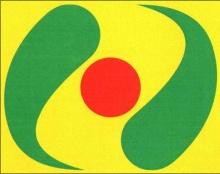 公开招标文件     项目名称：防城港市城市道路“智慧交通“项目设备采购项目编号：FCZC2020-G1-10006-GXHY采购单位：防城港市公安局 招标代理机构：广西鸿业建设工程管理咨询有限公司时    间：2020年7月目    录招标公告…………………………………………………………………………1招标项目采购需求………………………………………………………………3投标人须知………………………………………………………………………42评标办法及评分标准……………………………………………………………54政府采购合同及主要条款………………………………………………………60投标文件格式……………………………………………………………………66第一章  招标公告防城港市公安局防城港市城市道路“智慧交通”项目设备采购公开招标公告项目概况：防城港市城市道路“智慧交通“项目设备采购招标项目的潜在投标人应在政采云平台（https://www.zcygov.cn/）获取公开招标文件，并于2020年8月14日9点30分（北京时间）前递交投标文件。一、项目基本情况项目编号：FCZC2020-G1-10006-GXHY 项目名称：防城港市城市道路“智慧交通“项目设备采购预算金额（人民币）：贰仟捌佰贰拾万零叁仟伍佰叁拾元整（¥28203530.00）采购需求：合同履行期限：设备部分自采购合同签订之日起90个工作日；装饰装修部分自采购合同签订之日起60个工作日。二、投标人的资格要求1.符合《中华人民共和国政府采购法》第二十二条规定的条件；2.国内注册（指按国家有关规定要求注册的），生产或经营本次招标采购货物的供应商，根据《中华人民政府采购法实施条例》释义，银行、保险、石油石化、电力、电信等行业可以由分公司投标；3.单位负责人为同一人或者存在直接控股、管理关系的不同供应商，不得参加同一合同项下的政府采购活动。除单一来源采购项目外，为采购项目提供整体设计、规范编制或者项目管理、监理、检测等服务的供应商，不得再参加该采购项目的其他采购活动；4.对在“信用中国”网站(www.creditchina.gov.cn)、中国政府采购网(www.ccgp.gov.cn)等渠道列入失信被执行人、重大税收违法案件当事人名单、政府采购严重违法失信行为记录名单的供应商，视为资格审查不通过，不得参与政府采购活动；5.本项目不接受联合体和未购买采购文件的供应商。三、获取招标文件时间：2020年7月24日至2020年7月31日，每日上午8时00分到12时00分，下午15时00分到18时00分。（北京时间，法定节假日除外）方式：本项目采用政采云平台（https://www.zcygov.cn/）进行网上报名（由潜在投标人登陆政采云平台（https://www.zcygov.cn/）进行网上报名，上传营业执照复印件（加盖公章），待审核通过后方可下载招标文件电子版,并根据招标文件规定的投标截止时间和地点提交投标文件。未注册的供应商可登录政采云平台进行注册，如在操作过程中遇到问题或者需要技术支持，请致电政采云客服热线：400-881-7190。潜在投标人申请报名后应及时联系代理机构审核报名，办理招标文件购买事宜。购买招标文件联系方式：0770-2862599/15677197511。（注：投标人通过审核下载招标文件，并在发售时间内购买招标文件，视为完成报名。未通过审核下载招标文件或未在发售时间内购买招标文件的，视为报名无效）售价：每本250元，招标采购文件售后不退； 四、提交投标文件截止时间、开标时间和地点截止时间：2020年8月14日9时30分00秒前开标时间：2020年8月14日9时30分截标后（具体时间另行通知）地点：防城港市公共资源交易中心开标厅（防城港市迎宾路红树林大厦东塔，具体开标室详见6楼电子大屏安排）逾期送达或未按规定密封的投标文件将被拒绝；没有购买招标文件的供应商的投标文件将被拒绝。五、公告期限自本公告发布之日起5个工作日其他补充事宜：1.本项目需要落实的政府采购政策：政府采购促进中小企业发展、政府采购支持采用本国产品的政策、强制采购节能产品；优先采购节能产品、环境标志产品、政府采购促进残疾人就业政策、政府采购支持监狱企业发展。2.网上查询地址：中国政府采购网（http://www.ccgp.gov.cn）、广西壮族自治区政府采购网（http://zfcg.gxzf.gov.cn）、广西防城港政府采购网站（http://zfcg.fcgs.gov.cn）、防城港市公共资源交易中心网（www.fcgggzy.cn）。七、对本次招标提出询问、请按以下方式联系1.采购人名称：防城港市公安局             地址：防城港市港口区金花茶大道69号                   联系方式：吴美    0770-6126288               2.采购代理机构名称：广西鸿业建设工程管理咨询有限公司              地址：防城港市港口区西湾广场财苑小区8栋                      联系方式：吕碧影 0770-2862599  15677197511     3.监督部门：防城港市政府采购管理中心       电话：0770-6102319采购单位：防城港市公安局                                     采购代理机构：广西鸿业建设工程管理咨询有限公司                                     2020年7月24日 招标项目采购需求说明：1、本需求的货物品牌型号、技术参数及其性能（配置）仅起参考作用，投标人可选用其他品牌型号替代，标明的专有技术、专利产品、特定品牌的字样只起说明作用，任何与其同等的技术均应被认为符合招标文件要求，但这些替代的产品要实质上相当于或优于参考品牌型号及其技术参数性能（配置）要求。2、本需求中参考品牌型号规格及技术参数不明确或有误的，或投标人选用其他品牌型号替代的，请以详细、正确的品牌型号、技术参数（配置）同时填写投标报价明细表和技术响应表。3、凡在“技术参数及性能（配置）要求”中表述为“标配”或“标准配置”的设备，投标人应在投标报价明细表中将其标配参数详细列明，否则该投标无效。4、评标时，若评标委员会认为本项目所采购的产品某个技术参数为某唯一品牌所特有，则该参数将不作为实质性响应条件。5、本项目采购产品如属于财政部、国家发改委《节能产品政府采购品目清单》政府强制采购节能产品范围，则竞标人所投的此类产品必须使用政府强制采购的节能产品，竞标人于竞标文件中必须提供所投产品属于现行政府强制采购节能产品的证明材料（加盖竞标人公章），否则相应竞标无效。6、投标人必须自行为其投标产品侵犯其他投标人或专利人的专利成果承担相应法律责任；同时，具有产品专利的投标人应在其投标文件中提供与其自有产品专利相关的有效证明材料，否则，不能就其产品的专利在本项目投标过程中被侵权问题提出异议。7、标注“▲”条款为重要技术指标，必须满足或优于该指标；标注“★”条款作为优质货物性能，将作为评分办法中的评审依据。采购人保留测试权利，如投标人虚假应标将承担响应的法律责任。8、本项目核心产品为：交通综合管控平台、云存储系统、交通违法AI检测平台、网络及安全系统、电子警察抓拍系统、交通信号控制系统。一、项目采购一览表投标人须知投标人须知前附表一、总  则（一） 适用范围本招标文件适用于防城港市智慧交通项目管理系统采购项目的招标、投标、评标、定标、验收、合同履约、付款等行为，法律、法规另有规定的，从其规定。（二）定义1.“招标采购单位”系指组织本次招标的采购人及采购代理机构。2.“投标人”系指向招标方提交投标文件的单位或自然人。3.“服务”系指招标项目采购内容的所有服务以及其他相关的义务。4.“项目”系指投标人按招标文件规定向采购人提供的服务。5.“书面形式”包括信函、传真、电报等。6.“▲”系指实质性要求条款。7.“★”系指主要技术参数指标，如果不满足将导致扣分。7.“ 投标人公章”系指投标人用自己法定主体行为名称制作的签名印章，不包含专用章。8．财政部门指定的政府采购信息发布媒体：中国政府采购网（http://www.ccgp.gov.cn）、广西壮族自治区政府采购网（http://zfcg.gxzf.gov.cn）、广西防城港政府采购网站（http://zfcg.fcgs.gov.cn）、防城港市公共资源交易中心网（www.fcgggzy.cn）。（三）招标方式公开招标。（四）投标委托投标人代表须携带有效身份证件出席开标会。如投标人代表不是法定代表人，须有法定代表人出具的授权委托书（正本用原件，副本用复印件，格式见第六章）。（五）投标费用投标人均应自行承担所有与投标有关的全部费用（招标文件有相关的规定除外）。（六）联合体投标本项目不接受联合体投标。（七）转包与分包             1.本项目不允许转包。2.本项目不可以分包。（八）特别说明：▲1.投标人投标所使用的资格、信誉、荣誉、业绩与企业认证必须为本法人所拥有。投标人投标所使用的采购项目实施人员必须为本法人员工（或必须为本法人或控股公司正式员工）。▲2.投标人应仔细阅读招标文件的所有内容，按照招标文件的要求提交投标文件，并对所提供的全部资料的真实性承担法律责任。▲3.投标人在投标活动中提供任何虚假材料,其投标无效，并报监管部门查处；中标后发现的,中标人须依照《中华人民共和国消费者权益保护法》第49条之规定双倍赔偿采购人，且民事赔偿并不免除违法投标人的行政与刑事责任。（九）质疑和投诉1.投标人认为招标过程或中标结果使自己的合法权益受到损害的，应当在知道或者应知其权益受到损害之日起七个工作日内，以书面形式向采购人、采购代理机构提出质疑。投标人对招标采购单位的质疑答复不满意或者招标采购单位未在规定时间内作出答复的，可以在答复期满后十五个工作日内向同级政府采购监管部门投诉。2.质疑、投诉应当采用书面形式，质疑书、投诉书均应明确阐述招标过程或中标结果中使自己合法权益受到损害的实质性内容，提供相关事实、依据和证据及其来源或线索，便于有关单位调查、答复和处理。3. 投标人认为招标文件使自己的合法权益受到损害的，按“二、招标文件；（三）招标文件的澄清与修改第一条款” 执行。二、招标文件（一）招标文件的构成。本招标文件由以下部份组成：1.招标公告；2.招标项目采购需求；3.投标人须知；4.评标办法及评分标准；5.政府采购合同及主要条款；6.投标文件格式。（二）投标人的风险投标人没有按照招标文件要求提供全部资料，或者投标人没有对招标文件在各方面作出实质性响应是投标人的风险，并可能导致其投标被拒绝。（三）招标文件的澄清与修改 1.投标人应认真阅读本招标文件，发现其中有误或有不合理要求的，应当在知道或者应知其权益受到损害之日起七个工作日内以书面形式向招标采购单位提出质疑或疑问，送达招标采购单位并要求招标采购单位签收和澄清。如投标人未在规定时间内提出质疑或疑问的，视同投标人理解并接受本招标文件所有内容，并自己承担由此引起的投标损失。同时，不得在招标结束后针对招标文件所有内容提出质疑事项。2.招标采购单位对已发出的招标文件进行必要澄清、答复、修改或补充的，应当在招标文件要求提交投标文件截止时间十五日前，在财政部门指定的政府采购信息发布媒体上发布更正公告，并以书面形式通知所有招标文件收受人。该澄清或者修改的内容为招标文件的组成部分。3.招标采购单位必须以书面形式答复投标人要求澄清的问题，并将不包含问题来源的答复书面通知所有购买招标文件的投标人；除书面答复以外的其他澄清方式及澄清内容均无效。4.招标文件澄清、答复、修改、补充的内容为招标文件的组成部分。当招标文件与招标文件的答复、澄清、修改、补充通知就同一内容的表述不一致时，以最后发出的书面文件为准。5.招标文件的澄清、答复、修改或补充都应该通过本采购代理机构以法定形式发布，招标人非通过本机构，不得擅自澄清、答复、修改或补充招标文件。6.招标采购单位可以视招标具体情况，延长投标截止时间和开标时间，但至少应当在招标文件要求提交投标文件的截止时间三日前将变更时间书面通知所有购买招标文件的收受人，并在财政部门指定的政府采购信息发布媒体上发布变更公告。7．请投标人在接到采购代理机构的电话通知后到采购代理机构处领取以上澄清答复（或补充通知），或者在网上查询。该澄清答复（或补充通知）不用传真方式发出，如在电话通知后24小时内不上门领取的，则视为已在网上查询收到。该澄清或修改的内容为招标文件的组成部分。投标人在每一次收到澄清答复或补充通知后应立即以书面形式通知采购代理机构，确认已收到该澄清答复或补充通知。否则，由此造成的一切后果由投标人承担。三、投标文件的编制（一）投标文件的组成：投标人须知前附表（二）投标文件的语言及计量▲1投标文件以及投标方与招标方就有关投标事宜的所有来往函电，均应以中文书写。签名、盖章、专用名称、相关证明文件等特殊情形为外文，需附上中文翻译件，否则投标文件视同未提交。▲2投标计量单位，招标文件已有明确规定的，使用招标文件规定的计量单位；招标文件没有规定的，应采用中华人民共和国法定计量单位（货币单位：人民币元），否则视同未响应。（三）投标报价1.投标报价应按招标文件中相关附表格式填写。▲2. 投标报价指提供本次项目实施和完成服务所需的劳务费、技术服务费、交通、通讯、办公场地、管理费、税费等相关成本费用的总和。▲3.投标文件只允许有一个报价，有选择的或有条件的报价将不予接受。4.投标人可就《招标内容及要求》中的某个分标的服务内容作完整唯一报价，也可就多个或所有分标的服务内容作完整唯一报价。（四）投标文件的有效期▲1. 投标文件自投标截止日起60 天应保持有效。有效期不足的投标文件将被拒绝。2.在特殊情况下，招标人可与投标人协商延长投标文件的有效期，这种要求和答复均以书面形式进行。3.投标人可拒绝接受延期要求，但不能修改投标文件。4.中标人的投标文件自开标之日起至合同履行完毕止均应保持有效。（五）投标保证金：无6.投标人有下列情形之一的，报政府采购监督管理部门进行处理：（1）投标人在投标有效期内撤回投标文件的；（2）投标人在投标过程中弄虚作假，提供虚假材料的；（3）中标人无正当理由不与采购人签订合同的；（4）中标人将中标项目转让给他人或者在投标文件中未说明且未经采购人同意，将中标项目分包给他人的；（5）中标人拒绝履行合同义务的；（6）投标人有其他严重扰乱招投标程序的。（六）投标文件的签署和份数1.投标人应按本招标文件规定的格式和顺序编制、装订投标文件并标注页码，投标文件内容不完整、编排混乱导致投标文件被误读、漏读或者查找不到相关内容的，是投标人的责任。2.投标人应按资格审查文件、商务/报价文件、技术文件正本各一份，副本各六份分别编制并单独装订成册，投标文件的封面应注明“正本”、“副本”字样。活页装订的投标文件将被拒绝。3.投标文件的正本需打印或用不褪色的墨水填写，投标文件正本除本《投标人须知》中规定的可提供复印件外均须提供原件。副本可以是正本的复印件。4.投标文件须由投标人在规定位置加盖单位公章并由法定代表人或法定代表人的授权委托人签署，投标人应写全称。5.投标文件不得涂改，若有修改错漏处，须加盖单位公章或者法定代表人或授权委托人签字。投标文件因字迹潦草或表达不清所引起的后果由投标人负责。（七）投标文件的包装、递交、修改和撤回1.投标人应按资格审查文件、商务/报价文件、技术文件三部分密封封装投标文件（即各部分的文件先单独包装，然后再将三个密封袋包装在一起），其中《开标一览表》（格式见附件）应单独用小信封密封,再与其他投标文件一起包封，最后提交时应为一个密封袋。投标文件的包装封面上应注明：投标人名称、投标人地址、投标文件名称（资格审查文件或者商务/报价文件、技术文件、开标一览表等）、项目名称、项目编号及“开标时启封”字样，并加盖投标人公章。2.逾期送达或投标文件的包装未按要求密封、盖章、标记的将予以拒收或作无效投标文件处理，由此造成的风险由投标人承担。3.投标人在投标截止时间之前，可以对已提交的投标文件进行修改或撤回，并书面通知招标采购单位；投标时间截止后，投标人不得撤回、修改投标文件。修改后重新递交的投标文件应当按本招标文件的要求签署、盖章和密封。（八）投标无效的情形实质上没有响应招标文件要求的投标将被视为无效投标。投标人不得通过修正或撤消不合要求的偏离或保留从而使其投标成为实质上响应的投标，但经评标委员会认定属于投标人疏忽、笔误所造成的差错，应当允许其在评标结束之前进行修改或者补正（可以是复印件、传真件等，原件必须加盖单位公章）。修改或者补正投标文件必须以书面形式进行，并应在中标结果公告之前查核原件。限期内不补正或经补正后仍不符合招标文件要求的，应认定其投标无效。投标人修改、补正投标文件后，不影响评标委员会对其投标文件所作的评价和评分结果。1.在符合性审查和资格性审查时，如发现有下列情形之一的，投标文件将被视为无效：（1）投标人超越了按照法律法规规定必须获得行政许可或者行政审批的经营范围的。（2）投标人资格证明文件不全的，或者不符合招标文件标明的资格要求的。（3）投标人的投标文件无法定代表人签字或盖章、或由委托代理人签字但未提供法定代表人授权委托书，未提供投标声明书或者填写实质性要求项目不齐全的，或未按招标文件规定要求签署、盖章的。（4）投标人的投标代表未能出具身份证明或与法定代表人授权委托人身份不符的。 （5）投标人的投标文件项目不齐全或者内容虚假的。（6）投标人的投标文件的实质性内容未使用中文表述、意思表述不明确、前后矛盾或者使用计量单位不符合招标文件要求的（经评标委员会认定并允许其当场更正的笔误除外）。（7）投标人的投标有效期、服务时间等商务条款不能满足招标文件要求的。（8）投标人未实质性响应招标文件或不符合法律、法规要求或投标文件有招标方不能接受的附加条件的。2.在技术评审时，如发现下列情形之一的，投标文件将被视为无效：（1）投标人未提供或未如实提供投标服务的内容，或者投标文件标明的响应或偏离与事实不符或虚假投标的。（2）投标人的投标文件明显不符合招标文件要求的服务内容、质量标准，或者与招标文件中标“▲”的项目需求、发生实质性偏离的。（3）投标人的投标技术方案不明确，存在一个或一个以上备选（替代）投标方案的。（4）投标人的投标文件与其他参加本次投标供应商的投标文件（技术文件）的文字表述内容相同连续20行以上或者差错相同2处以上的。3.在报价评审时，如发现下列情形之一的，投标文件将被视为无效：（1）投标人未采用人民币报价或者未按照招标文件标明的币种报价的；（2）投标人的报价超出最高限价，或者超出采购预算金额，采购人不能支付的；（3）投标人的投标报价具有选择性，或者开标价格与投标文件承诺的优惠（折扣）价格不一致的。4.被拒绝的投标文件为无效投标。四、开标（一）开标准备采购代理机构将在规定的时间和地点进行开标，投标人的法定代表人或委托代理人必须持证件(法定代表人（负责人）须携带法定代表人（负责人）身份证明书原件、营业执照复印件加盖公章、本人身份证原件及复印件加盖公章出席；委托代理人须携带本人身份证原件及复印件加盖公章、营业执照复印件加盖公章、法定代表人（负责人）授权委托书原件出席)参加开标会并签到。投标时间截止后，参加投标的投标人不足三家的，应予废标。（二） 开标程序：1.开标会由采购代理机构主持，主持人宣布开标会议开始；2.主持人介绍参加开标会的人员名单； 3.主持人宣布评标期间的有关事项，并告知应当回避的情形，提请有关人员回避；4.投标人或其当场推荐的代表及监督人员一同检查投标文件密封的完整性并签字确认；5. 随机打开资格审查文件、商务/报价文件、技术文件外包装；6. 启封《开标一览表》，唱标；7.采购代理机构做开标记录， 投标人代表对开标记录进行当场校核及勘误，并签字确认；同时由记录人、监督人当场签字确认。投标人代表未到场签字确认或者拒绝签字确认的，不影响评标过程；8.开标会议结束。五、评标（一）组建评标委员会本项目评标委员会由采购人代表和采购评审专家共7人组成。（二）评标的方式本项目采用不公开方式评标，评标的依据为招标文件和投标文件。（三）评标程序1.形式审查招标人代表和采购代理机构工作人员协助评标委员会对投标人的资格和投标文件的完整性、合法性等进行审查。2.实质审查与比较（1）评标委员会审查投标文件的实质性内容是否符合招标文件的实质性要求。（2）评标委员会将根据投标人的投标文件进行审查、核对，如有疑问，将对投标人进行询标，投标人要向评标委员会澄清有关问题，并最终以书面形式进行答复。投标人代表未到场或者拒绝澄清或者澄清的内容改变了投标文件的实质性内容的，评标委员会有权视该投标文件无效。（3）投标人的技术得分为所有评委的有效评分的算术平均数，并指定专人进行计算复核。（4）采购代理机构工作人员协助评标委员会根据本项目的评分标准计算各投标人的商务报价得分。（5）评标委员会完成评标后，评委对各部分得分汇总，计算出本项目最终得分、性价比、评标价等。评标委员会按评标原则推荐中标候选人同时起草评标报告。（四）澄清问题的形式对投标文件中含义不明确、同类问题表述不一致或者有明显文字和计算错误的内容，评标委员会可要求投标人作出必要的澄清、说明或者纠正。投标人的澄清、说明或者补正应当采用书面形式，由其法定代表人或委托代理人签字确认，但不得超出投标文件的范围或者改变投标文件的实质性内容。（五）错误修正投标文件如果出现计算或表达上的错误，修正错误的原则如下：1.开标一览表总价与投标报价明细表汇总数不一致的，以开标一览表为准；2.投标文件的大写金额和小写金额不一致的，以大写金额为准；3.总价金额与按单价汇总金额不一致的，以单价金额计算结果为准；4.单价金额小数点有明显错误的，应以总价为准并修改单价；5.对不同文字文本的投标文件的解释发生异议的，以中文文本为准。按上述修正错误的原则及方法调整或修正投标文件的投标报价，投标人同意并签字确认后，调整后的投标报价对投标人具有约束作用。如果投标人不接受修正后的报价，则其投标将作为无效投标处理。（六）评标原则和评标办法1. 评标原则。评标委员会必须公平、公正、客观，不带任何倾向性和启发性；不得向外界透露任何与评标有关的内容；任何单位和个人不得干扰、影响评标的正常进行；评标委员会及有关工作人员不得私下与投标人接触。在评标期间，出现符合专业条件的投标人或者对招标文件作出实质响应的投标人不足三家时，采购代理机构将按政府采购相关规定作相应处理。2.评标办法。本项目评标办法采用综合评分法，具体评标内容及评分标准等详见《第四章：评标办法及评分标准》。（七）评标过程的监控本项目评标过程实行全程录音、录像监控，投标人在评标过程中所进行的试图影响评标结果的不公正活动，可能导致其投标被拒绝。六、评标结果（一）采购代理机构将在评标结束后二个工作日内将评标报告送招标人，招标人在五个工作日内按照评标报告中推荐的中标候选人顺序确定中标人。招标人也可以事先授权评标委员会直接确定中标人。（二）中标人确定后，采购代理机构在中国政府采购网、广西壮族自治区政府采购网、广西防城港政府采购网站、防城港市公共资源交易中心网发布中标公告。（三）在发布中标公告的同时，采购代理机构向中标人发出中标通知书。（四）投标人认为招标过程和中标结果使自己的权益受到损害的，可以在知道或者应知其权益受到损害之日起七个工作日内，以书面形式向采购代理机构提出质疑，并及时索要书面回执。（五）采购代理机构应当按照有关规定就采购人委托授权范围内的事项在收到投标人的书面质疑后七个工作日内做出答复，但答复的内容不得涉及商业秘密。（六）采购代理机构无义务向未中标的供应商解释未中标原因和退还投标文件。七 、签订合同（一）合同授予标准合同将授予被确定实质上响应招标文件要求，具备履行合同能力，综合评分排名第一的投标人。（二）签订合同（1）投标人接到中标通知书后，应按中标通知书规定的时间、地点与采购人签订合同。（2）如中标人不按中标通知书的规定签订合同，则按中标人违约处理，采购代理机构将报政府采购监督管理部门进行处理。（3）中标人因不可抗力或者自身原因不能履行采购合同的，采购人可以与中标人之后排名第一的中标候选人签订采购合同，以此类推。（4）由于中标人放弃中标或未按规定签订合同，造成本项目的合同中标价提高（指采购人选择第二中标候选人或重新采购导致中标金额高于违约中标人的中标价），所超出违约中标人的中标价部分由违约中标人承担赔偿责任，并将赔偿金额上缴同级财政国库。若中标人拒绝交纳赔偿金，除按相关法规追收赔偿金外，列入不良行为记录名单，在一至三年内禁止其参加政府采购活动。（5）采购合同签订必须按照《中华人民共和国政府采购法》和《中华人民共和国合同法》相关规定执行，且签订的合同必须与本招标文件中的合同书格式(包括内容和结构）相一致，不能改变主要条款，否则由此造成的后果由招标人负责。（6）中标人在签订合同后，必须严格履行合同，否则视为违约，招标人将有充分理由解除合同，其履约保证金将被没收。八、履约保证金：见投标人须知前附表九、纪律和监督1. 对招标人的纪律要求招标人不得泄漏招标投标活动中应当保密的情况和资料，不得与投标人串通损害国家利益、社会公共利益或者他人合法权益。2. 对投标人的纪律要求投标人不得相互串通投标或者与招标人串通投标，不得向招标人或者评标委员会成员行贿谋取中标，不得以他人名义投标或者以其他方式弄虚作假骗取中标；投标人不得以任何方式干扰、影响评标工作。3. 对评标委员会成员的纪律要求评标委员会成员不得收受他人的财物或者其他好处，不得向他人透漏对投标文件的评审和比较、中标候选人的推荐情况以及评标有关的其他情况。在评标活动中，评标委员会成员不得擅离职守，影响评标程序正常进行，不得使用第四章“评标办法”没有规定的评审因素和标准进行评标。4. 对与评标活动有关的工作人员的纪律要求与评标活动有关的工作人员不得收受他人的财物或者其他好处，不得向他人透漏对投标文件的评审和比较、中标候选人的推荐情况以及评标有关的其他情况。在评标活动中，与评标活动有关的工作人员不得擅离职守，影响评标程序正常进行。十、其他事项中标服务费（1）中标服务收费按国家发展计划委员会计价格[2002]1980号《招标代理服务费管理暂行办法》及发改价格〔2015〕299 号文规定的收费标准向中标人收取。在领取中标通知书前，中标人应向招标代理机构一次付清中标服务费。否则，招标代理机构将视之为违约，取消该中标决定并对中标人上报政府采购监督管理部门进行处理。（2）代理服务收费标准：注：招标代理服务收费按差额定率累进法计算。例如：某工程招标代理业务成交金额为1000万元，计算招标代理服务费额如下：
      100万元×1.0％＝1.0万元
     （500－100）万元×0.7％＝2.8万元
     （1000－500）万元×0.55％＝2.75万元
            合计收费＝1.0＋2.8＋2.75＝6.55(万元)(3) 广西鸿业建设工程管理咨询有限公司的委托代理服务费请交至如下账户：开户名称：广西鸿业建设工程管理咨询有限公司第三分公司开户银行：广西北部湾银行股份有限公司南宁市琅东支行账号：8001 1224 2500 017第四章  评标办法及评分标准一、评标原则（一）评委构成：本招标采购项目的评委由采购人代表和政府采购评审专家共7人构成，参加过采购项目前期咨询论证的专家，不得参加该采购项目的评审活动。（二）评标依据：评标委员会将以招投标文件为评标依据，对投标人的投标报价、设备性能、技术方案、技术设计、工程施工方案、企业信誉实力、政策功能等七方面内容按百分制打分。（三）评标方式：以封闭方式进行。二、评定方法（一）对进入详评的，采用百分制综合评分法。（二）计分办法（按四舍五入取至百分位）：（三）评标程序1.符合性审查评标委员会应当对符合资格的投标人的投标文件进行投标报价、商务、技术等实质性要求符合性审查，以确定其是否满足招标文件的实质性要求。2.符合性审查不通过而导致投标无效的情形投标人的投标文件中存在对招标文件的任何实质性要求和条件的负偏离，其投标将被视为投标无效。3.澄清补正对投标文件中含义不明确、同类问题表述不一致或者有明显文字和计算错误的内容，评标委员会应当以书面形式要求投标人在规定时间内作出必要的澄清、说明或者纠正。投标人的澄清、说明或者补正应当采用书面形式，并加盖公章，或者由法定代表人（负责人或自然人）或其授权的代表签字。投标人的澄清、说明或者补正不得超出投标文件的范围或者改变投标文件的实质性内容。4.比较与评价（1）评标委员会按照招标文件中规定的评标方法和评标标准，对符合性审查合格的投标文件进行商务和技术评估，综合比较与评价。（2）评标委员会应当独立对每个投标人的投标文件进行评价，并汇总每个投标人的得分。评标委员会认为投标人的报价明显低于其他通过符合性审查投标人的报价，有可能影响产品质量或者不能诚信履约的，应当要求其在评标现场合理的时间内提供书面说明，必要时提交相关证明材料；投标人不能证明其报价合理性的，评标委员会应当将其作为无效投标处理。（3）评标委员会按照招标文件中规定的评标方法和标准计算各投标人的报价得分。在计算过程中，不得去掉最高报价或最低报价。（4）各投标人的得分为所有评委的有效评分的算术平均数。（5）评标委员会按照招标文件中的规定推荐中标候选人。（6）起草并签署评标报告。评标委员会根据评标委员会成员签字的原始评标记录和评标结果编写评标报告。评标委员会成员均应当在评标报告上签字，对自己的评标意见承担法律责任。对评标过程中需要共同认定的事项存在争议的，应当按照少数服从多数的原则做出结论。持不同意见的评标委员会应当在评标报告上签署不同意见及理由，否则视为同意评标报告。5投标文件修正5.1投标文件报价出现前后不一致的，按照下列规定修正： （1）投标文件中开标一览表（报价表）内容与投标文件中相应内容不一致的，以开标一览表（报价表）为准；（2）大写金额和小写金额不一致的，以大写金额为准；（3）单价金额小数点或者百分比有明显错位的，以开标一览表的总价为准，并修改单价；（4）总价金额与按单价汇总金额不一致的，以单价金额计算结果为准。同时出现两种以上不一致的，按照以上（1）-（4）规定的顺序修正。修正后的报价经投标人确认后产生约束力，投标人不确认的，其投标无效。5.2经投标人确认修正后的报价若超过采购预算金额，投标人的投标文件作无效投标处理。5.3经投标人确认修正后的报价作为签订合同的一个依据，并以此报价计算价格分。三、评标标准1.价格分………………………………………………………………………………………………30分（1）投标产品提供企业按《政府采购促进中小企业发展暂行办法》（财库[2011]181号）认定为小型和微型企业的（以投标文件提供的符合规定生产厂家有关证明材料为准），对其投标价给予6%的扣除，扣除后的价格为评标价，即评标价=投标价×（1-6%）；除上述情况外，评标价=投标价。投标产品提供企业按《关于政府采购支持监狱企业发展有关问题的通知》(财库[2014]68号)认定为监狱企业的，在政府采购活动中，监狱企业视同小型、微型企业。监狱企业参加政府采购活动时，应当提供由省级以上监狱管理局、戒毒管理局(含新疆生产建设兵团)出具的属于监狱企业的证明文件。 有效投标人最低投标报价金额（元）某有效投标人价格分 =                                      ×30分                             某投标人投标报价金额（元）评标委员会认为投标人的报价明显低于其他通过符合性审查投标人的报价，有可能影响产品质量或者不能诚信履约的，应当要求其在评标现场合理的时间内提供书面说明，必要时提交相关证明材料；投标人不能证明其报价合理性的，评标委员会应当将其作为无效投标处理。书面说明和相关证明材料包括但不限于以下支撑证明材料：①行政机构税务部门开具的拟派项目组人员的《依法缴纳个人所得税或依法免缴个人所得税的凭证(与本次磋商所提供社保同月份)》；②2017 年度～2019年度经第三方具备审计资质的机构出具的审计报告（包括其固定资产成本及折旧、管理成本、人工费成本（如人员工资、奖金、福利及差旅等费用）、技术成本、税收等所有成本及利润）复印件（原件现场核查），③提供至少 2 个类似调查业绩的费用成本组成明细（有合同双方盖章证明，提供复印件，原件现场核查）2、设备性能分……………………………………………………………………………………………26分（1）品牌分（满分3分）评委根据各投标人提供的主要产品（交通综合管控平台、云存储系统、交通违法AI检测平台、网络及安全系统、电子警察抓拍系统、交通信号控制系统）品牌表中主要产品品牌的知名度、国内市场占有率、产品信誉，集体讨论确定品牌“一档、二档、三档”各所属档次，同一品牌不同型号的，应同一分值。一档（0.1～1分）：一般品牌，产品信誉一般，市场占有率低；二档（1.1～2分）：同行认可品牌，产品信誉较好，市场占有率较高；三档（2.1～3分）：知名品牌，产品信誉好，市场占有率高。（2）产品基础分（满分13分）1）投标人所投产品的技术参数，非标注“★”或“▲”的技术参数全部无负偏离的，得9分，每项负偏离减1分，扣完本项分为止，不计负分。（满分9分）2）为实现产品统一规划、统一交付、统一维护。投标人所投的“大数据交通违法研判平台、视频云存储节点扩容、云存储系统软件、300万环保型智能化电警抓拍单元、900万环保型智能化电警抓拍单元、900万环保车辆人脸卡口抓拍单元”为同一品牌且非标注“★”或“▲”的技术参数全部无负偏离的，得4分。（满分4分）（3）产品性能分（满分10分）主要技术参数完全满足采购文件要求，标“★”的内容系指与产品性能相关紧密的技术指标、功能项目条款，作为评审依据。标注“★”的技术指标、功能项目条款均能提供国家认证认可的检测机构出具的检验报告复印件并加盖厂商印章的（标注“★”的内容在投标文件中逐点应答出检验报告具体位置），得满分10分；未能提供国家认证认可的检测机构出具的检验报告复印件并加盖厂商印章，每存在一项扣1分，直到扣完产品性能分为止，不计负分。（满分10分）3、技术方案分……………………………………………………………………………………14分由评委在打分前根据投标人提供的对项目需求功能描述，技术方案等内容集体讨论确定投标人所属档次后,在相应档次内由评委独立打分。（1）技术方案分（满分7分）一档（0.1—3分）：对总体需求功能描述不全，技术方案简单，对上述要求关键技术点描述不全面，基本满足建设需求。二档（3.1—5分）：对总体需求功能描述全面，技术方案较详细、可行，对上述要求关键技术点基本描述到位，能保证业务系统基本不受影响。且投标人或投标产品厂商具有优秀安防系统集成商证书，能提供相关证明复印件并加盖单位公章，满足以上相关要求的，进入二档。三档（5.1—7分）：对总体需求功能描述透彻，技术方案详细、先进，对上述要求关键技术点描述清晰、到位，具有很高的稳定性和安全性，能保证业务系统完全不受影响。且投标人或投标产品厂商具有优秀安防系统集成商证书，能提供相关证明复印件并加盖单位公章；为了保证安防系统集成及安防工程建设水平，投标人或者投标产品的生产厂商应符合具备较强的运维技术服务和音视频技术服务，提供信息技术服务运行维护标准壹级证书、音视频集成工程企业资质壹级的有效证明材料复印件并加盖公章，满足以上相关要求的，进入三档。（2）技术设计分（满分7分)一档（0.1—3分）：对工勘的各点位信息了解，能提供设计图纸，满足用户的基本建设需求。二档（3.1—5分）：对工勘的各点位信息充分了解，提供各点位的设计图纸及设备清单，图纸及清单能反映每个点位的设备布局布置。三档（5.1—7分）：对工勘的各点位信息充分了解，提供各点位详细的布局布置设计图纸及设备用量清单；图纸上能反映各点位的管道线缆路由路径、杆件基础位置、设备布局、设备间的连接关系等；设备清单能反映每个点位的设备用量、设备规格指标、设备用量说明及线缆辅材用量等。4、工程施工方案………………………………………………………………………………………9分一档（0～3分）：对项目总体有基本认识，具有合理的安装调试方法，施工段划分合理并符合规范要求，具有劳动力和材料投入计划与进度计划、项目实施管理文档计划。针对本项目配备项目人员投入为5人及以上（附实施人员一览表，提供本单位近半年内连续三个月为其缴纳社保的证明并加盖投标人单位公章），总体实施方案一般的进入一档。二档（3.1～6分）：投标人参加了现场勘察（提供经采购人确认的现场勘察回执证明），有施工组织机构，对项目总体有较全认识，具有合理的安装调试方法，施工段划分合理，具有劳动力和材料投入计划与进度计划、项目实施管理文档计划、安全及质量保证措施，提供合理的工期保证措施。针对本项目配备项目人员投入为10人及以上（附实施人员一览表），且其中2人具备高级职称（提供有效资格证书证明材料及本单位近半年内连续三个月为其缴纳社保的证明并加盖投标人单位公章），总体实施方案较好满足系统建设要求的进入二档。三档（6.1～9分）：投标人有施工组织机构，对项目总体有深刻认识且表述清晰、完整、严谨、合理，具有合理的安装调试方法，施工段划分合理，具有劳动力和材料投入计划与进度计划、项目实施管理文档计划、安全及质量保证措施，提供合理的工期保证措施、赶工计划、项目风险管理措施、验收方案，对实施重点、难点有先进合理的建议。针对本项目配备项目人员投入为30人及以上（附实施人员一览表），其中8名及以上高级工程师、14名及以上中级工程师、4名及以上安防工程技术员、2名及以上安全生产管理员、2名及以上国家技术质量检测资格证书的质量师（提供有效资格证书证明材料及本单位近半年内连续三个月为其缴纳社保的证明并加盖投标人单位公章），总体实施方案完全满足系统建设要求的进入三档。5、售后服务方案………………………………………………………………………………………8分由评委在打分前根据投标人提供的系统维护方案服务方案论述、售后保障措施等内容集体讨论确定投标人所属档次后,在相应档次内由评委独立打分。一档（0～3分）：投标人的售后服务方案简单，对质保期、响应时间、服务团队配备（至少提供3名及以上售后人员，至少2名现场驻点售后人员。附售后人员一览表；提供售后人员最近三个月在投标人单位的社保证明并加盖投标人单位公章）、培训计划、备品备件等有所描述，的进入一档。二档（3.1～5分）：投标人的售后服务方案较详细可行，对质保期、响应时间、服务团队配备（至少提供6名及以上售后人员，至少2名现场驻点售后人员。附售后人员一览表；提供售后人员最近三个月在投标人单位的社保证明并加盖投标人单位公章）、培训计划、备品备件、应急预案、保密承诺、故障解决方案等有所描述，服务保障措施较全面，售后服务方案能较好满足招标要求的进入二档。三档（5.1～8分）：投标人的售后服务方案全面详细，对质保期、响应时间、服务团队配备（至少提供12名及以上售后人员，至少2名现场驻点售后人员。附售后人员一览表；提供售后人员最近三个月在投标人单位的社保证明并加盖投标人单位公章）、培训计划、备品备件、应急预案、保密承诺、故障解决方案等有所描述，有合理的服务流程，服务保障措施全面，在广西区内注册有服务机构，售后服务方案完全满足招标要求，且投标人或投标人所投的投标产品厂商具备工业信息安全应急服务支撑单位证书的，提供相关证明复印件并加盖单位公章，满足以上相关要求的进入三档。6、企业信誉实力分………………………………………………………… 10分（1）2017年1月1日至投标截止时间止投标人承接的类似项目业绩得1分，满分1分。（提供合同复印件、用户验收报告复印件、用户评价复印件并加盖公章）。（2）投标人具备安防工程企业设计施工维护能力证书一级企业资质的得2分。（满分2分）（3）投标人具备国家一级保密资格证书得2分，二级保密资格证书得1分。（满分2分）。（4）投标人具备信息系统集成资质证书二级及以上企业资质的得1分。（满分1分）。（5）投标人具备博士后工作站资质、高新技术企业资质、质量管理体系认证、省级及以上技术中心资质，每一项得0.5分（满分2分）（6）投标人具备交通类产品软件著作权或专利或公安部检测报告，每一项得0.5分（满分2分）7、政策功能分（节能、环保、区内产品等）…………………………………………………………3分（1）投标产品纳入《财政部 发展改革委 生态环境部 市场监管总局关于调整优化节能产品 环境标志产品政府采购执行机制的通知》（财库〔2019〕9号）中节能产品政府采购品目清单的（适用于非强制采购节能产品，产品提供投标产品所属节能产品认证证书复印件并加盖单位公章），得1分。（2）投标产品纳入《财政部发展改革委 生态环境部 市场监管总局关于调整优化节能产品 环境标志产品政府采购执行机制的通知》（财库〔2019〕9号）中环境标志产品政府采购品目清单的（提供投标产品所属环境标志产品认证证书复印件并加盖单位公章），得1分。（3）采用广西工业产品的金额占本次投标总金额的80%以上（含）的1分。备注：根据《广西壮族自治区人民政府办公厅关于印发招标采购促进广西工业产品产销对接实施细则的通知》（桂政办发【2015】78号）的规定，“广西工业产品”是指广西境内生产的工业产品，具体以生产企业的工商营业执照注册所在地为准。“使用广西工业产品80%以上”是指参加政府采购项目或招标项目时供货范围中采用广西工业产品的金额占本次招标总金额的80%以上（含）。（三）总得分=1+2+3+4+5+6+7。三、中标候选人推荐原则评标委员会按照评标总得分由高到低顺序排列（投标人得分相同的，按投标报价由低到高顺序排列，得分且投标报价相同的，按技术指标优劣顺序排列）并推荐3名中标候选人。排名第一的中标候选人被确认为中标人。排名第一的中标人放弃中标、因不可抗力提出不能履行合同，或者招标文件规定应当提交履约保证金而在规定的期限内未能提交的，采购人可以确定排名第二的中标候选人为中标人。其余以此类推。第五章  政府采购合同及主要条款格式防城港市政府采购合同（试行）采购单位（甲方）采 购 计 划 号供 应 商（乙方）招  标  编  号签  订  地  点    签 订 时 间根据《中华人民共和国政府采购法》、《中华人民共和国合同法》等法律、法规规定，按照招标文件规定条款和中标供应商承诺，甲乙双方签订本合同。第一条　合同标的1.供货一览表2.合同合计金额包括货物价款，备件、专用工具、安装、调试、检验、技术培训及技术资料和包装、运输等全部费用。如招标文件对其另有规定的，从其规定。第二条　质量保证1.乙方所提供的货物型号、技术规格、技术参数等质量必须与招标文件、投标文件和承诺相一致。乙方提供的节能和环保产品必须是列入政府采购清单的产品。2.乙方所提供的货物必须是原厂生产的全新、未使用的合格产品，且在正常安装、使用和保养条件下，其使用寿命期内各项指标均达到质量要求。3.乙方提供货物的质量保证期按交货（含安装）验收合格之日起计（期限按投标文件承诺的时间），属于国家《计量器具强检目录》规定的仪器设备，必须经具有法定资质检定机构进行首次周期检定合格，方可验收，首次周期检定费用由乙方支付。在保证期内因货物本身的质量问题发生故障，乙方应负责免费修理和更换零部件。对达不到技术要求者，根据实际情况，经双方协商，可按以下办法处理：⑴ 更换：由乙方承担所发生的全部费用。⑵ 贬值处理：由甲乙双方合议定价。⑶ 退货处理：乙方应退还甲方支付的货物款，同时应承担该货物的直接费用(运输、保险、检验、货款利息及银行手续费等)。4.如货物在使用过程中发生质量问题，乙方在接到甲方通知后按投标文件承诺的时间内到达甲方现场处理。5.在质保期内，乙方应对货物出现的质量及安全问题负责处理解决并承担一切费用。第三条　权力保证1.乙方应保证所提供货物在使用时不会侵犯任何第三方的专利权、商标权、工业设计权或其他权利。2.乙方应按招标文件规定的时间向甲方提供使用货物的有关技术资料。3.没有甲方事先书面同意，乙方不得将由甲方提供的有关合同或任何合同条文、规格、计划、图纸、样品或资料提供给与履行本合同无关的任何其他人。即使向履行本合同有关的人员提供，也应注意保密并限于履行合同的必需范围。4.乙方保证所交付的货物的所有权完全属于乙方且无任何抵押、质押、查封等产权瑕疵。第四条　包装和运输1.乙方提供的货物均应按招标文件文件要求的包装材料、包装标准、包装方式进行包装，每一包装单元内应附详细的装箱单和质量合格证。2.货物的运输方式：。3.乙方负责货物运输，货物运输合理损耗及计算方法：。第五条　交付和验收1.交货时间：；地点：。2.乙方提供不符合招标文件、投标文件和本合同规定的货物，甲方有权拒绝接受。3.乙方应将所提供货物的装箱清单、用户手册、原厂保修卡、随机资料、工具和备品、备件等交付给甲方，如有缺失应及时补齐，否则视为逾期交货。4.甲方应当在货物到（安装、调试完毕并收到乙方的验收申请）后，双方七个工作日内共同组织进行验收，逾期不验收的，乙方可视同验收合格。属于国家《计量器具强检目录》规定的仪器设备，必须经具有法定资质检定机构进行首次周期检定合格，方可验收，首次周期检定费用由乙方支付。货物验收合格后，由甲乙双方签署货物验收单并加盖采购单位公章，甲乙双方各执一份。5.采购人委托相关检测机构组织的验收项目，其验收时间以该项目验收方案确定的验收时间为准，验收结果以该项目验收报告结论为准。在验收过程中如发现乙方有违约问题，可暂缓资金结算，待违约问题解决后，方可办理资金结算事宜。6.甲方对货物验收有异议的，在验收后五个工作日内以书面形式向乙方提出，乙方应自收到甲方书面异议后日内及时予以解决。第六条　安装和培训1.甲方应提供必要的安装条件（如场地、电源、水源等）。2.乙方负责甲方有关人员的培训。培训时间及地点：。第七条  售后服务、保修期1.乙方应按照国家有关法律法规和“三包”规定以及招标文件、投标文件和本合同所附的《服务承诺》，为甲方提供售后服务。2.货物保修期：。3.乙方提供的服务承诺和售后服务及保修期责任等其它具体约定事项（见合同附件）。4.上述货物的免费保修期为  3   年，因人为因素出现的故障不在免费保修范围内。超过保修期的机器设备，终生维修，维修时只收部件成本费。第八条　付款方式和保证金1.当货物采购数量与实际使用数量不一致时，乙方应根据实际使用量供货，合同的最终结算金额按实际使用量乘以成交单价进行计算。2.资金性质；预算内资金 。3. 付款方式：设备采购部分：该项目采用垫资建设分期付款方式，该项目签订合同后，乙方开具有效发票给甲方，甲方支付合同总金额的15%作为预付款，项目通过监理和采购方同时验收后，乙方开具有效发票给甲方，甲方2021年支付剩余合同总金额的60%，余下合同款在2022年付清。装饰装修工程部分：采用垫资建设分期付款方式，本项目没有预付款，第一笔为项目竣工验收后，乙方开具有效发票给甲方，甲方支付合同总金额的80%，第二笔项目工程结算后，乙方开具有效发票给甲方，甲方支付合同总金额的15%，第三笔为项目质保期满后支付剩余的5%（无息）。第九条  税费本合同执行中相关的一切税费均由乙方负担。第十条  调试和验收1. 甲方对乙方提交的货物依据招标文件上的技术规格要求和国家有关质量标准进行现场初步验收，外观、说明书符合招标文件技术要求的，给予签收，初步验收不合格的不予签收。货物到达指定交货地后，甲方应当在货物到（安装、调试完毕并收到乙方的验收申请）后，双方在七个工作日内共同组织进行验收。2. 乙方在货物交付前应对产品作全面检查和对验收文件进行整理，并列出移交清单，作为甲方验收货物和使用的技术条件依据，检验结果应随货物交给甲方（项目地点）。3. 甲方对乙方提供的货物在使用前进行调试时，乙方须负责安装并培训甲方的使用操作人员，并协助甲方一起调试，直到符合技术要求，甲方才作最终验收。4. 对技术复杂的货物，甲方应请国家认可的专业检测机构参与初步验收及最终验收，并由其出具质量检测报告。5. 货物验收时乙方必须在现场，货物验收完毕后应作出验收结果报告。6.甲方聘请监理公司对本项目进行验收并出具验收报告。第十一条 货物包装、发运及运输1. 乙方应在货物发运前对其进行满足运输距离、防潮、防震、防锈和防破损装卸等要求包装，以保证货物安全运达甲方指定地点。2. 货物使用说明书、货物质量检验证明书、随配附件和工具以及货物清单一并附于货物内。3. 乙方在货物发运手续办理完毕后二十四小时内或货物到达甲方指定交货地点四十八小时前通知甲方，以便准备接收货物。4. 货物在验收合格前发生的风险均由乙方负责。5. 货物在规定的交付期限内由乙方送达甲方指定的地点视为交付，乙方同时需通知甲方货物已送达。第十二条　违约责任1.乙方所提供的货物规格、技术标准、材料等质量不合格的，应及时更换，更换不及时的按逾期交货处罚；因质量问题甲方不同意接收的或特殊情况甲方同意接收的，乙方应向甲方支付违约货款额 5%的违约金并赔偿甲方经济损失。                                       2.乙方提供的货物如侵犯了第三方合法权益而引发的任何纠纷或诉讼，均由乙方负责交涉并承担全部责任。3.因包装、运输引起的货物损坏，按质量不合格处置。4.甲方无故延期接收货物、乙方逾期交货的，每天向对方偿付违约货款额3‰的违约金，但违约金累计不得超过违约货款额的5%，超过15天对方有权解除合同，违约方承担因此给对方造成经济损失；甲方延期付货款的，每天向乙方偿付延期货款额3‰的滞纳金，但滞纳金累计不得超过延期货款额的5%。5.乙方未按本合同和投标文件中规定的服务承诺提供售后服务的，乙方应按本合同合计金额的 5%向甲方支付违约金。6.乙方提供的货物在质量保证期内，因设计、工艺或材料的缺陷和其它质量原因造成的问题，由乙方负责，费用从质量保证金中扣除，不足部分需补交。7.其它违约行为按违约货款额的5%收取违约金并赔偿经济损失。第十三条 不可抗力事件处理1. 在合同有效期内，任何一方因不可抗力事件导致不能履行合同的，则合同履行期可延长，其延长期与不可抗力影响期相同。2. 不可抗力事件发生后，应立即通知对方，并寄送有关权威机构出具的证明。3. 不可抗力事件延续一百二十天以上的，双方应通过友好协商，确定是否继续履行合同。第十四条  合同争议的解决1.因货物质量问题发生争议的，应邀请国家认可的质量检测机构对货物质量进行鉴定。货物质量符合国家相关标准的，鉴定费由甲方承担；货物质量不符合国家相关标准的，鉴定费由乙方承担。2.因履行本合同引起的或与本合同有关的争议，甲乙双方应首先通过友好协商解决，如果协商不能解决，可向甲方所在地仲裁委员会申请仲裁或向甲方所在地人民法院提起诉讼。3.诉讼期间，本合同继续履行。第十五条 合同生效及其它1. 合同经八甲乙双方法定代表人或授权代表签字并加盖单位公章后生效。2.合同执行中涉及采购资金和采购内容需要修改或补充的，须经财政部门审批，并签订书面补充协议报财政部门备案，方可作为主合同不可分割的一部分。3.本合同未尽事宜，遵照《中华人民共和国合同法》有关规定执行。第十六条　合同的变更、终止与转让1.除《中华人民共和国政府采购法》第五十条规定的情形外，本合同一经签订，甲乙双方不得擅自变更、中止或终止。2.乙方不得擅自转让（无进口资格的供应商委托进口货物除外）其应履行的合同义务。第十七条　签订本合同依据1．政府采购招标文件；2．乙方提供的采购投标（或应答）文件；3．投标承诺书；4．中标通知书。第十八条　本合同一式七份，具有同等法律效力，财政部门（政府采购监管部门）、市公共资源交易中心、采购代理机构各一份，甲乙双方各两份（可根据需要另增加），本合同甲乙双方签字盖章后生效。本合同甲乙双方签字盖章后生效，自签订之日起七个工作日内，采购人或采购代理机构应当将合同副本报同级财政部门备案。合 同 附 件一般货物类注：售后服务事项填写不完的可另加附页。第六章　投标文件格式一、投标文件外层包装封面格式1.所有投标文件的外包装封面格式：投 标 文 件项目名称： 项目编号： 投标文件名称：资格审查文件、商务/报价文件、技术文件、开标一览表投标人名称：投标人地址：在       年  月  日  时  分之前不得启封开标时启封                        年   月   日二、资格审查文件格式2.资格审查文件的外包装封面格式：资格审查文件项目名称： 项目编号： 投标人名称：投标人地址：在      年  月  日  时  分之前不得启封                        年   月   日3.资格审查文件封面格式： 正本/或副本资格审查文件项目名称： 项目编号： 投标人名称：投标人地址：                        年  月  日目录（自行编写页码）▲（1）投标声明书 (格式见附件)（必须提供）；▲（2）法定代表人（负责人）完整有效的身份证正反面复印件（必须提供）；▲（3）投标人法定代表人（负责人）授权委托书原件和委托代理人完整有效的身份证正反面复印件（委托代理时必须提供)；▲（4）企业营业执照副本复印件（要求清晰反映经营范围）；（必须提供）▲（5）现场勘察证明原件；（必须提供）▲（6）投标文件递交截止之日前半年内投标人连续三个月依法缴纳税收的凭证复印件。无纳税记录的，应提供投标人所在地税务部门出具的《依法纳税或依法免税证明》复印件（格式自拟）；▲（7）投标文件递交截止之日前半年内投标人连续三个月依法缴纳社会保障资金的凭证复印件。无缴费记录的，应提供投标人所在地社保部门出具的《依法缴纳或依法免缴社保费证明》复印件（格式自拟）；▲（8）2018年度、2019年度财务状况报告（可以是财务报表或银行资信证明）复印件或有效的第三方具备审计资质的机构出具的审计报告复印件（格式自拟）；（新成立不足2年的提供从成立起至今财务状况报告或审计报告）（必须提供）；▲（9）投标人具备履行合同所必需的设备或专业技术能力的书面声明原件（格式自拟）（必须提供）  （10）招标文件要求必须提供的其他材料。（1）投标声明书格式：致：（招标采购单位名称）：（投标人名称）系中华人民共和国合法企业，经营地址              。我     （姓名） 系         （投标人名称）的法定代表人（负责人），我方愿意参加贵方组织的                     项目的投标，为便于贵方公正、择优地确定中标人及其投标产品和服务，我方就本次投标有关事项郑重声明如下：1.我方向贵方提交的所有投标文件、资料都是准确的和真实的。2.我方不是采购人的附属机构；在获知本项目采购信息后，与采购人聘请的为此项目提供咨询服务的公司及其附属机构没有任何联系。3.我方诚意提请贵方关注：近期有关该服务产品的服务内容方面的重大决策和事项有：4.我方及由本人担任法定代表人（负责人）的其他机构最近三年内被通报或者被处罚的违法行为有：5.以上事项如有虚假或隐瞒，我方愿意承担一切后果，并不再寻求任何旨在减轻或免除法律责任的辩解。法定代表人（负责人）签字：投标人公章：                                          年    月    日（2）法定代表人（负责人）完整有效的身份证正反面复印件（3）投标人法定代表人（负责人）授权委托书原件和委托代理人完整有效的身份证正反面复印件（委托代理时必须提供)：法定代表人（负责人）授权委托书致：（招标采购单位名称）：我          （姓名）系          （投标人名称）的法定代表人（负责人），现授权委托本单位在职职工        （姓名）以我方的名义参加项目的投标活动，并代表我方全权办理针对上述项目的投标、开标、评标、签约等具体事务和签署相关文件。    我方对被授权人的签名事项负全部责任。在撤销授权的书面通知以前，本授权书一直有效。被授权人在授权书有效期内签署的所有文件不因授权的撤销而失效。被授权人无转委托权，特此委托。被授权人签名：                 法定代表人（负责人）签名：所在部门职务：                          职务：被授权人身份证号码：  投标人公章：                                        年    月    日（4）企业营业执照副本复印件（要求清晰反映经营范围）；（必须提供）（5）现场勘察证明原件；（必须提供）（6）投标文件递交截止之日前半年内投标人连续三个月依法缴纳税收的凭证复印件。无纳税记录的，应提供投标人所在地税务部门出具的《依法纳税或依法免税证明》复印件（格式自拟，原件备查）；（7）投标文件递交截止之日前半年内投标人连续三个月依法缴纳社会保障资金的凭证复印件。无缴费记录的，应提供投标人所在地社保部门出具的《依法缴纳或依法免缴社保费证明》复印件（格式自拟，原件备查）；（8）2018年度、2019年度财务状况报告（可以是财务报表或银行资信证明）复印件或有效的第三方具备审计资质的机构出具的审计报告复印件（格式自拟）；（新成立不足2年的提供从成立起至今财务状况报告或审计报告）（必须提供）；（9）投标人具备履行合同所必需的设备或专业技术能力的书面声明原件（格式自拟）（必须提供）   （10）招标文件要求必须提供的其他材料。三、商务/报价文件格式1.商务/报价文件的外包装封面格式：商务/报价文件项目名称： 项目编号： 投标人名称：投标人地址：在  年  月  日  时  分之前不得启封                        年  月  日2.商务/报价文件封面格式： 正本/或副本商务/报价文件项目名称： 项目编号：投标人名称：投标人地址：                        年  月  日3.商务/报价文件目录▲（1）投标函 （必须提供）；▲（2）投标报价明细表（必须提供）；（3）投标人针对报价需要说明的其他文件和说明（格式自拟）；（4）2017年1月1日至投标截止时间止投标人承接的类似项目业绩一览表（投标人同类项目实施情况一览表、合同复印件、用户验收报告、用户评价等）▲（5）设备配置清单（均不含报价）（必须提供）；▲（6）商务响应表（格式见附件）（必须提供）；（7）投标人需要说明的其他文件和说明。（1）投标函（必须提供）投 标 函致：                （招标采购单位名称）：根据贵方为                             项目的招标公告（项目编号：             ），签字代表              （全名）经正式授权并代表投标人                          （投标人名称）提交资格审查文件、商务/报价文件、技术文件正本各一份、副本各     份。据此函，签字代表宣布同意如下：1.投标人已详细审查全部“招标文件”，包括修改文件（如有的话）以及全部参考资料和有关附件，已经了解我方对于招标文件、采购过程、采购结果有依法进行询问、质疑、投诉的权利及相关渠道和要求。2.投标人在投标之前已经与贵方进行了充分的沟通，完全理解并接受招标文件的各项规定和要求，对招标文件的合理性、合法性不再有异议。3.本投标有效期自开标日起   天。4.如中标，本投标文件至本项目合同履行完毕止均保持有效，本投标人将按“招标文件”及政府采购法律、法规的规定履行合同责任和义务。5.投标人同意按照贵方要求提供与投标有关的一切数据或资料。6.与本投标有关的一切正式往来信函请寄：地址：邮编：  电话：传真：  投标人代表姓名  职务：投标人名称(公章)：开户银行：   银行帐号：法定代表人或授权代表（签字或盖章）：日期：年月日（2）投标报价明细表；（必须提供）投标报价明细表                 金额单位：人民币（元）法定代表人或授权代表（签字或盖章）：投标人名称（公章）：日期：年月日（3）投标人针对报价需要说明的其他文件和说明（格式自拟）（4）2017年1月1日至投标截止时间止投标人承接的类似项目业绩一览表（投标人同类项目实施情况一览表、合同复印件、用户验收报告、用户评价等）。（5）设备配置清单（均不含报价）；（必须提供）法定代表人或授权代表签名：投标人盖章：日期：（6）商务响应表（格式见附件）（必须提供）法定代表人或授权代表签名：投标人盖章：日期：（7）投标人需要说明的其他文件和说明四、技术文件格式1.技术文件的外包装封面格式：技术文件项目名称： 项目编号： 投标人名称：投标人地址：在      年  月  日  时  分之前不得启封                        年   月   日2.技术文件封面格式： 正本/或副本技术文件项目名称： 项目编号： 投标人名称：投标人地址：                        年  月  日目录▲（1）投标人针对本项目的方案（必须包含技术服务方案、工程施工方案、各单元设备照片、设计简介、售后服务方案，自行编写，格式自拟）（必须提供）（2）项目实施人员一览表；▲（3）技术响应表（必须提供）（4）投标人需要说明的其他文件和说明。（1）投标人针对本项目的方案（必须包含技术服务方案、工程施工方案、各单元设备照片、设计简介、售后服务方案，自行编写，格式自拟）（必须提供）（2）项目实施人员一览表注：在填写时，如本表格不适合投标单位的实际情况，可根据本表格式自行划表填写。法定代表人或授权代表（签字或盖章）：投标人名称（公章）：日期：    年   月   日（3）技术响应表（必须提供）技术响应表（格式）注：投标人应根据投标设备的性能指标、对照招标文件要求在“偏离情况”栏注明“正偏离”、“负偏离”或“无偏离”。法定代表人或授权代表签名：投标人盖章：日期：说明：若此表由多页构成，应逐页加盖投标人公章或由法定代表人（负责人）或授权代表签名。（4）投标人需要说明的其他文件和说明（五）开标一览表信封封面格式（可以手写，密封）：招标编号：                      标项：               投标人名称：1.开标一览表 开标一览表项目名称：项目编号：                               单位：元注：1.报价一经涂改，应在涂改处加盖单位公章或者由法定代表人或授权委托人签字或盖章，否则其投标作无效标处理。2.投标费用包括项目实施所需的人工费、服务费、购买及制作标书费、税费及其他一切费用。3.以上报价应与“投标报价明细表”中的“投标总价”相一致。4.此表请单独装信封放入投标文件袋，信封封面请注明招标编号、标项、投标人名称及“开标一览表”字样。法定代表人或授权代表（签字或盖章）：投标人名称（公章）：日期：    年   月   日其他文书、文件格式广西工业产品声明函格式广西工业产品声明函本公司郑重声明，根据《招标采购促进广西工业产品产销对接实施细则》的规定，本公司在本次投标中提供的下述产品为广西工业产品，详情如下：本公司对上述声明的真实性负责。如有虚假，将依法承担相应责任。投标人盖公章：法定代表人或委托代理人签字：                                   日 期： 中小企业声明函格式中小企业声明函本公司郑重声明，根据《政府采购促进中小企业发展暂行办法》（财库[2011]181号）的规定，本公司为______（请填写：中型、小型、微型）企业。即本公司同时满足以下条件：1.根据《工业和信息化部、国家统计局、国家发展和改革委员会、财政部关于印发中小企业划型标准规定的通知》（工信部联企业[2011]300号）规定的划分标准，本公司为______（请填写：中型、小型、微型）企业。2.本公司参加______单位的______项目采购活动提供本企业制造的货物，由本企业承担工程、提供服务，或者提供其他______（请填写：中型、小型、微型）企业制造的货物。本条所称货物不包括使用大型企业注册商标的货物。本公司对上述声明的真实性负责。如有虚假，将依法承担相应责任。               企业名称（盖章）：                                日  期：         注：请根据自己的真实情况出具《中小企业声明函》。依法享受中小企业优惠政策的，采购人或采购代理机构在公告中标结果时，同时公告其《中小企业声明函》，接受社会监督。残疾人福利性单位声明函格式残疾人福利性单位声明函本单位郑重声明，根据《财政部 民政部 中国残疾人联合会关于促进残疾人就业政府采购政策的通知》（财库〔2017〕 141号）的规定，本单位为符合条件的残疾人福利性单位，且本单位参加______单位的______项目采购活动提供本单位制造的货物（由本单位承担工程/提供服务），或者提供其他残疾人福利性单位制造的货物（不包括使用非残疾人福利性单位注册商标的货物）。本单位对上述声明的真实性负责。如有虚假，将依法承担相应责任。单位名称（盖章）：日  期：注：请根据自己的真实情况出具《残疾人福利性单位声明函》。依法享受中小企业优惠政策的，采购人或采购代理机构在公告中标结果时，同时公告其《残疾人福利性单位声明函》，接受社会监督。附表一：广西壮族自治区政府采购项目合同验收书根据政府采购项目（采购合同编号：­  ）的约定，我单位对（项目名称）政府采购项目中标（或成交）供应商（公司名称）提供的货物（或工程、服务）进行了验收，验收情况如下：附表二：政府采购项目履约保证金退付意见书注：中标人凭经审批的退付意见书到采购人处办理履约保证金退付事宜。项号采购名称数量项目基本情况及简要技术需求1防城港市城市道路“智慧交通“项目设备采购1项防城港市城市道路“智慧交通“项目设备采购主要采购交通综合管控平台、交通违法AI检测平台、云存储系统建设、网络及安全系统建设、交通信号控制系统、电子警察抓拍系统等。如需进一步了解详细内容，详见招标文件。序号货物名称货物名称数量数量单位技术参数及性能（配置）要求一、防城港市城市道路“智慧交通“项目设备采购-设备采购部分一、防城港市城市道路“智慧交通“项目设备采购-设备采购部分一、防城港市城市道路“智慧交通“项目设备采购-设备采购部分一、防城港市城市道路“智慧交通“项目设备采购-设备采购部分一、防城港市城市道路“智慧交通“项目设备采购-设备采购部分一、防城港市城市道路“智慧交通“项目设备采购-设备采购部分一、防城港市城市道路“智慧交通“项目设备采购-设备采购部分（一）、交通综合管控平台（一）、交通综合管控平台（一）、交通综合管控平台（一）、交通综合管控平台（一）、交通综合管控平台（一）、交通综合管控平台（一）、交通综合管控平台1大数据交通违法研判平台大数据交通违法研判平台11模块支持针对本项目新建或已建前端电警、卡口、后端云存储等设备的接入管理和应用,支持统一门户管理、系统用户权限管理、通用配置管理、资源配置管理、智能任务管理、应用配置管理等基础应用管理与配置。1大数据交通违法研判平台大数据交通违法研判平台20002000路数本级监控视频接入平台授权路数。1大数据交通违法研判平台大数据交通违法研判平台50005000路数本级车道接入平台授权路数。1大数据交通违法研判平台大数据交通违法研判平台11模块1、为用户提供视频基础应用，视频实时预览、回放与控制应用，包括视频预案、视频收藏功能。平台可提供经典资源树模式进行视频相关应用，也可提供缩略图模式进行视频相关应用。
2、支持视频巡查应用，支持选择在全部目录、收藏夹或预案中根据输入的点位名称进行搜索，支持拼音首字母进行搜索，支持在指定的监控组内，以固定的画面，按照设定的时间间隔进行图像轮巡显示。
3、播放器支持1*1,2*2,3*3等多种规格画面的组合播放方式，在多画面显示模式下，支持鼠标拖拽调换播放窗口上的视频，同时双击任一监控画面可放大查看单一画面的监控画面，并支持用户自定义布局，支持画面自适应宽高比例(16:9和4:3两种方式自动切换)和全屏显示，支持在预览过程中对视频进行抓图，可多个画面同时抓图。1大数据交通违法研判平台大数据交通违法研判平台11模块可基于电子地图的视频应用，根据物联设备的经纬度信息在地图上进行显示，并根据地图缩放级别自动对区域内的设备进行聚合显示，提高地图资源显示效果。为用户提供视频预案、视频追踪、视域联动、智能围堵、网络规划、场所规划等应用。1大数据交通违法研判平台大数据交通违法研判平台11模块1、提供基础的车辆布控应用以及相关的车辆缉查研判技术手段，提供车辆布控、人脸布控、过车查询、以车搜车、车辆轨迹查询、缉查布控对接数据监测；
2、支持实时过车与历史过车查看，支持查看对应卡口的实时过车图片及信息，支持显示报警抓拍车辆信息，可依据违法类型及布控类型分类查看，支持根据车辆特征查询。
▲3、支持过车数据分析，支持卡口总数、过车总数、异常过车次数、外地车、车辆总数、初次入城等数据统计，支持最活跃卡口TOP5排行、支持最活跃车辆Top5排行、属地分布Top5排行、支持品牌分布TOP5排行，支持显示高峰时段车辆信息、支持车辆类型分布、车辆颜色分布。1大数据交通违法研判平台大数据交通违法研判平台11模块实现对系统中出现的车辆、人员、终端进行布控以及对应设备出现的报警进行综合管理与查询。1大数据交通违法研判平台大数据交通违法研判平台11模块1、针对非现场执法应用提供违法数据检索、初审、录入、复审以及违法数据分析、违法抓拍统计、审核工作量统计等相关应用。
★2、支持上传最多不少于6张违法过车图片，以缩略图的形式排列显示，默认按顺序填充在图片合成区，上传的违法过车图片可以切换布局（水平布局、垂直布局、田字布局）显示；支持拖拽图片改变排列次序，支持移除单张图片、清空所有违法过车图片；支持全屏切换图片操作区域大小、支持全屏时图片局部放大显示；支持合成违法过车图片；支持手动进行违法数据录入，手动上传车辆违法图片和输入违法信息，多张违法图片支持图片合成，支持统计和显示今日手动录入数量。1大数据交通违法研判平台大数据交通违法研判平台11模块结合前端采集的各项交通数据以及大数据、云分析系统的分析能力，通过关联算法，挖掘和评估不同类别交通数据之间的关联性，支持区域碰撞、车辆落脚点、频繁过车、昼伏夜出等车辆技战法1大数据交通违法研判平台大数据交通违法研判平台11模块通过视频网管用户可以快速的了解当前系统中相关视频点位以及视频质量的运行情况，以便针对运行异常的点位进行实时查看，保障系统的可用性。提供视频检测、告警查询、统计报表1大数据交通违法研判平台大数据交通违法研判平台11模块数据级联管理支持对上下级平台级联、资源共享以及数据共享进行配置。1大数据交通违法研判平台大数据交通违法研判平台11模块1、支持失驾人员管控应用，包含报警审核、报警查询、处理反馈、数据监测、失驾人员布控等功能应用；
★2、支持对失驾人员布控等级、布控名称、布控目标、布控范围、布控原因、有效期、相似度阈值进行设置；支持展示主驾驶人脸与失驾名单的比对信息，包括主驾驶人脸抠图、证件照图片、姓名、性别、身份证、抓拍地点、驾照吊销时间、失驾原因。1大数据交通违法研判平台大数据交通违法研判平台11模块1、支持准驾车型管控应用，包含报警审核、报警查询、处理反馈、数据监测、驾驶人员布控等功能应用；
★2、支持对准驾人员布控等级、布控名称、布控目标、布控范围、布控原因、有效期、相似度阈值设置；支持展示准驾车型、时间地图位置、车辆详细信息，包括过车信息、详细图片、车辆属性、二次分析属性、车辆登记信息等。2智慧交通信号控制平台扩容智慧交通信号控制平台扩容1717路1、对原智慧交通信号控制平台进行扩容，使其满足针对本次新建的交通信号机的接入需求。
2、要求平台能无缝兼容接入，能正常进行联网控制，支持智慧信控、静态绿波、动态绿波、自动特勤、手动特勤、周期指标查询、运行方案查询等信号控制基础功能。3失驾准驾分析设备失驾准驾分析设备11台1、约19英寸机架式标准机箱，高性能≥64位CPU，集成专业级GPU芯片，支持热拔插高效冗余电源模块。▲2、硬件性能：内存≥4GB DDR3 *2、硬盘≥240G SSD *1（系统盘）、≥2个千兆网口、≥1个VGA接口、≥4个USB 3.0接口。3、支持根据需求进行硬件计算资源预分配，达到任务秒级处理，支持对突发的任务进行计算资源动态分配，算法资源动态管理，支持通过界面展示查看每种算法已使用/预分配的总资源4、支持≥32路1080P实时视频流全帧率活动目标智能分析，支持对录像文件全帧率≥32倍加速进行活动目标智能分析。5、支持在地图上对车辆的轨迹进行刻画，对车辆的时空信息进行还原，支持通过授权的形式去调用算法仓库中的不同的算法，实现全分析，支持同一时间并发运行多种不同的算法，支持对视频进行人脸、车辆的全分析，支持对图片进行人脸、车辆的全分析。6、支持jpg、jpeg、png、gif、bmp，tif图片格式，支持检出水平转动不超过60度，俯仰角度不超过45度的人脸。7、支持对人脸图片在人脸被遮挡住半边脸的情况下，可正确检测人脸，检出率不小于99%，支持对人脸图片识别人脸性别，检出率不低于99%，识别准确率不低于99%。8、单个人脸检测结果，系统存储的人像特征数据大小不大于1K字节。9、支持通过界面展示查看算法仓库支持的算法列表，包括算法名称、分析类型、分析目标、算法厂商、芯片平台、算法版本和详情信息，算法仓库支持的算法包括人车分析算法，人脸检测算法、人脸分析算法、车辆分析算法和卡口车辆分析算法，并支持对算法进行查询，支持集成运行第三方算法，并支持对算法进行管理，支持对视频和图片中的无牌车辆进行识别，光线正常，图片无牌车识别准确率不低于99%。10、支持识别102×126～1600万像素、≤8MB、两眼瞳距≥18像素点、比对水平偏转≤60度，俯仰角度≤45度的人脸图片。11、支持使用视频中的人员截图或目标人员照片在监控视频中抓拍形成的图像库中搜索相似人员，得到相似度并排序。 ★12、支持一个画面中两眼瞳距18像素点以上的≥30张人脸同时进行检测，光线正常，人脸图片的检出率不低于99%，人脸检测后台响应时间不超过1秒，支持对视频和图片中车辆的子品牌进行识别，图片识别支持不少于5200种车辆子品牌和年款的识别（正向），支持不少于2600种车辆子品牌和年款的识别（背向），视频识别支持不少于2000种车辆子品牌和年款的识别，光线正常，图片车辆子品牌识别白天正向准确率不低于99%，背向准确率不低于95%。13、支持对人脸图片识别人脸是否微笑，检出率不低于99%，设备对抓拍的人脸图片进行分析，将分析后的结果与关联的黑名单库进行比较，比对成功时触发报警，并产生报警提示。14、支持对图片中的背向车辆进行检测识别，支持图片中背向车辆颜色、车辆类型、车辆子品牌识别。15、支持对时长≥180分钟的目标稀疏视频进行人员、车辆的结构化处理，处理时间小于80秒。▲16、支持导入两张人脸照片进行一对一比对，输出比对相似度，比对速度不低于64次/s，1V1平均响应时间不超过1秒，大数据写入情况下，人脸图片建模速度不低于160张/s。17、支持视频和图片中主/副驾驶遮阳板打开检测识别，图片主/副遮阳板打开检测准确率不低于99%。18、支持集群部署，支持黑名单库容量≥150万张图片，支持将黑名单库分为≥15个库分别管理，每个库设置不同报警阈值或关联相机。4融合大数据服务设备融合大数据服务设备11台1、支持在正常提供服务的情况下进行集群扩容，当集群中任意节点发生故障时，集群可保持正常工作且数据不会丢失。
2、支持分析出几个区域通过的车辆的交集，并且能够查看分析出的车辆在这几个区域的过车记录。
3、一车一档信息包含车牌号码、车牌颜色、车牌归属地、车牌类型、车牌状态、车辆类型、品牌、型号、年款、车辆颜色、颜色深度、黄标车、危化品、是否有装饰、过车记录、落脚点卡口、套牌次数、活跃区域、活跃卡口、危险行为统计等。
4、支持以车牌、时间段、车牌颜色为条件，对可疑车辆的活动轨迹进行自动分析。
5、支持根据轨迹以及设定的时间区间，查询匹配轨迹的车辆信息。6、单机支持人脸、车辆等结构化数据、半结构化数据（特征值）混合接入、存储，支持关联人脸、车辆进行综合查询。
7、支持≥2亿数据的存储、查询、搜图，≥30个用户并发，查询检索效率≥4.5亿条数据/秒，以图搜图效率≥2000万条模型/秒。
▲8、约2U机架式，≥2*64位多核处理器, 内存≥128GB，≥2个千兆网口，≥1个BMC管理网口，支持1+1冗余电源。5大数据交通违法研判平台架构服务模块大数据交通违法研判平台架构服务模块22台1、软件平台配套基础支撑模块，安装软件平台统一基础技术构架和基础核心通用服务组件，提供设备资源的管理、权限、字典、配置、任务、组件注册、校时等基础能力；提供视频预览、回放、级联、云台控制等基础视频服务；以及面向应用的组织目录、物联资源、收藏分享、视频预案等服务。
2、提供其它服务：包括地图服务、电视墙服务、视频网管、消息推送服务、授时服务以及邮件代理和短信代理服务等基础功能组件支撑。
3、其硬件性能指标不低于：(16核2.4GHz)×1/64G DDR4/600GB 10K SAS×2（RAID_1）/SAS_HBA/1GbE×4/550W(1+1)/2U/16DIMM/USB-DVD。6大数据交通违法研判平台组件服务模块大数据交通违法研判平台组件服务模块22台1、软件平台配套通用组件服务支撑模块，支持提供对智能任务提供面向应用的编排调度能力。
2、支持提供平台检索服务(elasticsearch) 、智能接入组件(iac)、日志服务（logservice）、智能任务执行(ait) 、智能调度(ais) 、智能任务管理(aim) 、智能调度数据源(aid) 、资源管理调度集成(edm) 、边缘节点可视化(ensv)、计算资源接入组件(cac) 、短信代理服务(smsps) 、邮件代理服务(mailps) 、数据汇聚平台（datai）、智能车辆数据服务(xvot) 、级联服务(xcascade)、智能数据传输服务（xtransfer）等服务能力组件支撑。
3、其硬件性能指标不低于：(16核2.4GHz)×1/64G DDR4/600GB 10K SAS×2（RAID_1）/SAS_HBA/1GbE×4/550W(1+1)/2U/16DIMM/USB-DVD。7大数据交通违法研判平台应用服务模块大数据交通违法研判平台应用服务模块22台1、软件平台配套应用组件服务支撑模块，支持对智能任务提供面向应用的编排调度能力；
2、支持提供面向物联资源数据的检索、查询、技战法服务，如：车牌搜索、人脸检索等，根据数据类型分为以下几类：人脸数据服务、车辆数据服务、多维数据服务等。
3、支持提供平台地图应用(imap)、车辆非现场执法应用（itim）、失驾人员管控应用（itld）、车辆违法汇聚服务（vps） 、车辆违法数据网关（vvt）、车辆录像备份服务（vvk）、驾乘人员关联服务（dvas）、综合布控告警服务（ialarm）、准驾车型管控应用（itqd）、智能车辆研判应用(ivehicle) 、缉查布控数据对接服务（vsd）、 暂存架(ishelf) 、视频应用(bvideo) 、插件助手（btools） 、OpenAPI后端适配器(bff) 、布控报警（ balarm） 、内容存储服务（kms）、文档转存服务（openoffice）等应用服务组件支撑。
4、其硬件性能指标不低于：(16核2.4GHz)×1/64G DDR4/600GB 10K SAS×2（RAID_1）/SAS_HBA/1GbE×4/550W(1+1)/2U/16DIMM/USB-DVD8平台数据对接运维服务系统平台数据对接运维服务系统11模块对接公安内网“公安交通集成指挥平台”，将实时视频数据、卡口数据、违法取证数据上传对接8平台数据对接运维服务系统平台数据对接运维服务系统11模块对接公安内网“公安交通综合管理应用平台”，完成涉证涉牌违法研判相关数据上传8平台数据对接运维服务系统平台数据对接运维服务系统11模块对接公安内网“防城港市神眼车辆图像大数据系统”，将车辆卡口数据汇总上传8平台数据对接运维服务系统平台数据对接运维服务系统11模块对接视频专网“交通违法AI检测平台”，对接不系安全带、接打手机等违法数据8平台数据对接运维服务系统平台数据对接运维服务系统11模块接入交警总队视频平台，接入公安厅视频平台，对接公安厅卡口、汇聚区县交警卡口数据及第三方数据。（二）、交通违法AI检测平台（二）、交通违法AI检测平台（二）、交通违法AI检测平台（二）、交通违法AI检测平台（二）、交通违法AI检测平台（二）、交通违法AI检测平台（二）、交通违法AI检测平台1AI预审管理服务模块AI预审管理服务模块11台1、实现实时数据监控、近期统计趋势、违法类型比例展示和实时结果数据功能。2、硬件要求：1）CPU：Intel Xeon Bronze 3106。2）内存：32G RDIMM DDR4。3）硬盘存储：3*4TB SATA。4）八通道高性能 SAS RAID卡(2G缓存)。5）双电源。6）1000M*2网络接口。2安全带、打电话检测服务模块安全带、打电话检测服务模块11台实现主/副驾驶未系安全带、驾驶员打电话行为自动检出分析。2、硬件要求：1）机箱：2U机架式机箱。2）处理器：intel 至强银牌4210*13）显卡：nVidia RTX2080*1。4）内存：64G DDR4。5）硬盘：1TB 企业级固态*1。6）其它：USB*4，HDMI*1，千兆RJ45*2。3可视化展示模块可视化展示模块11套1、对系统运行情况进行实时的监控和统计：2、当日的检测数、主驾未系安全带数、副驾未系安全带数、主驾打电话数、检测点位数的数据统计；3、违法类型比例的图表展示；4、近期统计趋势的图表展示；5、实时结果数据的图文展示；6、用户组织机构与设备信息列表。4违法查询模块违法查询模块11套1、支持查询数据功能，查询条件包括：时间段、卡口点位、车牌号码、驾驶位是否有系安全带、副驾驶位是否有系安全带、驾驶员是否打电话、数据处理状态等；2、查询结果包括数据的图片等基本信息展示、数量统计；3、可导出数据为电子表格（含有违法卡口点位、违法时间、车牌号码、违法类型等信息）。5平台管理模块平台管理模块11套1、具备用户管理功能；2、具备用户操作日志管理功能；3、具备运行状态监控维护报告功能，方便维护。6任务管理模块任务管理模块11套1、具备系统全局的任务管理、任务调度日志、任务运行报表功能；2、可以通过设置过车时段等参数，执行相应处理任务，处理延期数据。7数据接入模块数据接入模块11套1、支持海康、大华、蓝盾等卡口平台的数据接入。2、可选择用户网络使用低峰时段输入数据，减少网络资源占用对用户产生的影响。3、检测点位列表可展示组织机构下的卡口设备信息，并可进行增删改等管理，并可启动、停止对应设备的检测任务。4、按策略自动获取卡口数据，并进行处理，过程无需人工干预。5、支持卡口系统前端设备接口对接。6、支持卡口平台数据库对接。8违法数据上传模块违法数据上传模块11套★1、违法行为去重：针对同一车辆，在同一卡口点位的不同时间内出现的相同违法行为（未系安全带和接打电话）进行去重（保留首次违法行为信息，其他违法信息显示已忽略状态）的功能。2、检测的结果数据需自动上传至集成指挥平台的非现场执法平台，过程无需人工干预。★3、多车道违法行为检测：对单张图片中多个车道存在的违法行为（未系安全带和接打电话）进行检测，并输出多车道违法行为4、输出多种违法违规行为：驾驶员未系安全带、副驾驶未系安全带、驾驶员打电话等。5、违法图片上传图片加入车头特写图片，可直接提供人工筛选审核判断依据，无需放大原图。9未系安全带检测算法模块未系安全带检测算法模块11套★1、对于白天光照正常、夜间补光正常，车辆和驾驶员特征清晰可辨识的图片，驾驶员未系安全带检出率≥90%，识别准确率≥95%。2、具备车辆识别定位功能。3、具备未系安全带违法行为检测功能。10驾驶员接打电话行为检测算法模块驾驶员接打电话行为检测算法模块11套★1、对于白天光照正常、夜间补光正常，车辆和驾驶员特征清晰可辨识的图片，驾驶员接打电话检出率≥90%，识别准确率≥90%。2、具备车辆识别定位功能。3、具备驾驶员打电话违规行为检测功能。（三）、云存储系统建设（三）、云存储系统建设（三）、云存储系统建设（三）、云存储系统建设（三）、云存储系统建设（三）、云存储系统建设（三）、云存储系统建设（1）CVR改制云存储（1）CVR改制云存储（1）CVR改制云存储（1）CVR改制云存储（1）CVR改制云存储（1）CVR改制云存储（1）CVR改制云存储1136盘位CVR设备改制(Ⅰ)36盘位CVR设备改制(Ⅰ)11项1、对原有36盘位CVR设备(种类Ⅰ)主板进行改制升级，接入本期项目建设的云存储系统。2、改制后的单台设备性能参数不低于：64位多核处理器；≥16GB缓存；冗余电源；支持≥36个盘位数，支持SATA硬盘；≥2个千兆网口；≥1个系统SSD盘；支持视音频、图片、直接写入，支持视频高速预览、回放、下载，支持云内容灾备份，支持一体化运维，支持GB/T28181-2011、Onvif、RTSP、H265、SVAC等标准视频协议。支持接入本期项目建设的云存储系统进行统一管理。248盘位CVR设备改制(Ⅰ)48盘位CVR设备改制(Ⅰ)11项1、对原有48盘位CVR设备(种类Ⅰ)主板进行改制升级，接入本期项目建设的云存储系统。2、改制后的单台设备性能参数不低于：64位多核处理器；≥16GB缓存；冗余电源；支持≥48个盘位数，支持SATA硬盘；≥2个千兆网口；≥1个系统SSD盘。支持视音频、图片、直接写入，支持视频高速预览、回放、下载，支持云内容灾备份，支持一体化运维，支持GB/T28181-2011、Onvif、RTSP、H265、SVAC等标准视频协议。支持接入本期项目建设的云存储系统进行统一管理。324盘位CVR设备改制24盘位CVR设备改制11项1、对原有24盘位CVR设备主板进行改制升级，接入本期项目建设的云存储系统。2、改制后的单台设备性能参数不低于：64位多核处理器；≥16GB缓存；冗余电源；支持≥24个盘位数，支持SATA硬盘；≥2个千兆网口；≥1个系统SSD盘。支持视音频、图片、直接写入，支持视频高速预览、回放、下载，支持云内容灾备份，支持一体化运维，支持GB/T28181-2011、Onvif、RTSP、H265、SVAC等标准视频协议。支持接入本期项目建设的云存储系统进行统一管理。436盘位CVR设备改制(Ⅱ)36盘位CVR设备改制(Ⅱ)22项1、对原有36盘位CVR设备（种类Ⅱ）进行改造升级，接入本期项目建设的云存储系统。2、改制后的单台设备性能参数不低于：64位多核处理器；≥16GB缓存；冗余电源；支持≥36个盘位数，支持SATA硬盘；≥2个千兆网口；≥1个系统SSD盘；支持视音频、图片、直接写入，支持视频高速预览、回放、下载，支持云内容灾备份，支持一体化运维，支持GB/T28181-2011、Onvif、RTSP、H265、SVAC等标准视频协议。支持接入本期项目建设的云存储系统进行统一管理。548盘位CVR设备改制(Ⅱ)48盘位CVR设备改制(Ⅱ)11项1、对原有48盘位CVR设备（种类Ⅱ）进行改造升级，接入本期项目建设的云存储系统。2、改制后的单台设备性能参数不低于：64位多核处理器；≥16GB缓存；冗余电源；支持≥48个盘位数，支持SATA硬盘；≥2个千兆网口；≥1个系统SSD盘。支持视音频、图片、直接写入，支持视频高速预览、回放、下载，支持云内容灾备份，支持一体化运维，支持GB/T28181-2011、Onvif、RTSP、H265、SVAC等标准视频协议。支持接入本期项目建设的云存储系统进行统一管理。（2）节点扩容（2）节点扩容（2）节点扩容（2）节点扩容（2）节点扩容（2）节点扩容（2）节点扩容1视频云存储节点扩容视频云存储节点扩容44台▲1、采用64位多核处理器，内存≥4GB，可扩展至≥32GB，实现海量数据检索、分析及存储，信息深化应用。
2、支持≥48个硬盘插槽，支持接入2T/3T/4T/6T/8T/10TSATA磁盘，支持磁盘交错启动和漫游，并支持在线热插拔。
3、支持双系统，支持FCSAN、IPSAN、NAS存储功能。
★4、允许每组RAID中任意≥12块硬盘发生故障，业务不中断，支持块级重构，全盘参与重构速度不小于4TB/10min，高利用率模式下磁盘利用率为≥98%，可将损坏RAID按照RAID损坏等级进行重构，支持在最大画面分屏显示模式下播放录像时，可拖动改变各通道视频播放的时间位置。
5、应能接入并存储≥1880Mbps视频图像，同时转发≥1880Mbps的视频图像，同时回放≥512Mbps的视频图像。
6、可接入MPEG4、H.264、H.265、SVAC的前端设备并存储录像文件，设备应能预录报警触发前1-40分钟的视频录像。
★7、支持并发≥18路文件直接上传存储，单路上传与下载的速度可设，支持采用文件打包的方式将若干个小文件打包成一个较大的文件，可对文件、目录设置存储周期，当文件、目录的存储时长超过存储周期，则删除该文件、目录，可将数据随机分散存储至各个硬盘，可参与全盘某种业务。
8、可扩展支持将前端一路视频流同时存入两台存储，支持双机间编码器和录像同步，故障时可进行互相接管，当开启智能录像时，设备可根据前端接入路数、存储周期、码率等参数，自动选择N+M冗余级别较高的数据保护方式。
9、设备可同时支持视频、图片、智能流和文件直写存储，支持多路文件采用非NAS方式直接上传存储，且速度可设置。
10、可对指定的录像段或指定事件的1个或多个前端的不同时间段的录像段添加标签，并自动备份到存档卷中，使之不会被覆盖删除。
11、可根据事件名称查询所有相关联的不同前端或时间的录像段并进行回放和下载。
12、名单库容量支持≥100万，支持检出两眼瞳距20像素点以上的人脸图片，支持人员频次报警功能，人员在设定时间内的出现次数超过设置阈值会产生报警。
★13、支持新增单个智能分析任务和批量新增智能分析任务功能，支持检测区域、屏蔽区域规则配置和大目标模式开启，支持实时取流分析任务分析结果的动态展示。
14、支持通过车牌号、时间进行布控，支持按照模板批量导入导出布控信息，支持历史布控记录检索。
15、设备在不增加任何外围服务器硬件的情况下可由存储设备直接进行虚拟化系统部署。
16、在视频画面上绘制区域或界线，检索指定范围内的报警录像，可输入车牌号码可查证出相关图片和视频。2企业级硬盘企业级硬盘192192块容量≥8T，转速≥7200RPM，3.5寸，支持SATA。3云存储系统软件云存储系统软件11套1、支持云存储系统一键部署，支持前端设备和存储设备之间直接存储。
2、支持多存储设备容量整合，形成录像池，可根据用户业务分配通用、文件、视频、图片等类型存储空间。
3、支持按照设备可用容量实现负载均衡，各存储节点上存储的数据量在稳定状态下保持均衡。
4、支持单个客户端从多台存储设备并行高速下载指定时间段的录像。
5、可实现视音频流直接在云系统上进行存储，支持采用流媒体直存转发方式，无需配置存储转发/流媒体服务器。
6、支持聚合下载，即并发从多台存储节点中下载某一个时间段录像、图片、智能结构化数据、文件。
7、支持云存储系统中内嵌智能和大数据分析功能，支持视频流实时结构化，海量摘要分析及查询等功能。
8、支持云存储系统可视化，视频按天 统计写入量、图片和文件按天统计写入个数与容量、云存储系统容量（总容量、已用容量、剩余容量）、设备数量等信息，统计信息支持以RESTful协议对接。
▲9、支持图片数据在SSD盘中存储，实现热数据从SSD中高速提取，实现即存即取，且图片数据可设置按周期或容量进行覆盖。
10、云存储系统支持分域管理，当单个域中设备接入到同一个交换机时，可实现数据流分域控制管理，域内业务不受其他域影响。
11、支持SAN/NAS文件以Restfull协议方式访问，支持每个文件写入后索引在多节点间异步同步，提取文件的URL可回调到应用平台服务器。
★12、支持回收站功能，防止数据误删，支持回收时间配置，支持录像完整率检测、监控点在线状态检测、硬盘状态检测，支持报警联动短信和邮件实现无人值守，支持≥50条/秒报警，支持配置≥30个用户接收报警信息，支持录像巡检功能，可显示秒级录像缺失结果。
13、支持云存储容量自动检测功能，支持当前云存储容量不足时视频录像可根据策略自动切换到其它云存储中进行存储。
★14、支持对频繁上报的同一个告警信息进行分析过滤，经过告警分析规则的过滤后，支持在指定时间后再一次上报到运维平台，支持两朵云的数据灾备，可通过同一图片、对象的URL对主、备云上的数据进行访问，客户端无感，支持图片云间灾备，图片在主备云中URL一致，实现图片无缝提取。
15、支持在运维监测功能页面显示存储硬盘的健康状态，便于存储硬盘的生命周期管理。4云存储管理服务模块云存储管理服务模块33台1、支持对管理节点和存储节点的硬件信息、云服务进程、服务软件版本、磁盘信息、系统容量进行实时监控，并对存储节点的风扇、温度、块设备信息进行实时监控。
2、支持视频点位监控录像出现异常时及时告警，设备支持以分钟为精度对录像完整性监控。
3、支持当前云存储容量不足时视频录像可根据策略自动切换到其它云存储中进行存储。
4、支持文件的基本操作，支持单个或批量进行设置或查询文件属性。
5、支持在管理节点全部故障、存储节点出现批量故障时，只要存在一台有效的存储，业务就不会中断。
6、支持实时录像路数、录像回放路数、录像下载路数统计及展示。
7、支持按毫秒级自定义时间段进行视频精准检索、回放、下载。
8、硬件性能配置不低于：
64位CPU，核数≧12/32GB ECC内存/3颗SSD硬盘/热插拔/以太网口1Gx2/冗余电源/2U。
9、操作系统：CentOS7 64位（四）、网络及安全系统建设（四）、网络及安全系统建设（四）、网络及安全系统建设（四）、网络及安全系统建设（四）、网络及安全系统建设（四）、网络及安全系统建设（四）、网络及安全系统建设（1）网络系统建设（1）网络系统建设（1）网络系统建设（1）网络系统建设（1）网络系统建设（1）网络系统建设（1）网络系统建设1核心交换机核心交换机22个1、交换容量≥236Tbps，包转发率≥72000M。
2、静态路由、RIP v1/2、OSPF、BGP、策略路由等IPv4特性,IPv6静态路由、RIPng、OSPFv3、BGP4+、IPv4向IPv6过渡隧道技术等。
3、VLAN、STP、RSTP、MSTP、QinQ、灵活QinQ、Vlan mapping、全双工流控、背压式流控、链路聚合、跨板链路聚合、跨板端口/流镜像、端口广播/多播/未知单播风暴抑制、Jumbo Frame、基于端口、协议、子网和MAC的VLAN划分、PVLAN、GVRP、CoS优先级。
4、支持L3 MPLS VPN、VPLS、VLL、分层VPLS、QinQ+VPLS接入、P/PE、LDP、MPLS OAM等。
5、支持多虚一虚拟化技术，支持一虚多虚拟化技术，支持纵向虚拟化技术
6、为了简化管理，可以根据应用层协议特征定义业务流，并按需指定流量经过的物理/逻辑业务模块。2汇聚交换机汇聚交换机1010台20个10/100/1000Base-T以太网端口及以上,4个及以上万兆SFP+,交流供电3光模块光模块2020块SFP光模块,多模,(850nm,0.3km,LC)（2）网络及安全系统建设（2）网络及安全系统建设（2）网络及安全系统建设（2）网络及安全系统建设（2）网络及安全系统建设（2）网络及安全系统建设（2）网络及安全系统建设1防火墙防火墙11台▲1、2U设备，配置≥6个10/100/1000M自适应电口，≥4个千兆光口（含4个千兆多模光口模块），≥4个万兆光口（含4个万兆多模光口模块），提供不少于128 SSD固态硬盘，双电源；含3年硬件质保和全功能模块升级服务；2、防火墙吞吐量≥26Gbps，并发连接数≥400，每秒新建连接数≥28万/秒，含应用控制、URL过滤、病毒防护、入侵防御、威胁情报检测功能模块；3、产品支持路由、透明、交换以及混合模式接入，满足复杂应用环境的接入需求；支持3G接入，可实现3G及有线链路之间的互为备份；4、支持基于IPv4/v6地址、应用的会话限制，限制动作包每IP新建、每IP并发、所有IP新建、所有IP并发，且可以基于安全域指定限制方向；5、支持防御IP地址欺骗，可将IP与安全域关联，即指定IP或网段从特定安全域流量流入，否则视为IP地址欺骗；6、支持在IPv6环境下配置安全策略、SSL解密策略等规则，实现漏洞防护、间谍软件防护、URL过滤、反病毒、内容过滤、文件过滤、邮件过滤、行为管控及带宽管理；7、支持MPLS流量透传；支持针对MPLS流量的安全审查，包括漏洞防护、反病毒、间谍软件防护、内容过滤、URL过滤、基于终端状态访问控制等安全防护功能；8、支持基于源安全域、目的安全域、源用户、源地址/地区、目的地址/地区、服务、应用、隧道、时间、VLAN等多种方式进行访问控制；9、支持冗余策略分析功能，系统可自动检测别列出与某一策略存在冗余关系的其他策略；10、支持虚拟防火墙功能，支持在虚系统内进行病毒防护、漏洞利用防护、间谍软件防护、URL过滤、文件过滤、内容过滤、邮件过滤、行为管控等安全功能。并可支持对本虚系统内产生的日志进行独立审计；11、支持与云端联动，实现病毒云查杀、URL云识别、应用云识别、云沙箱等功能。通过安全云系统提升识别库数量级，补充本地识别库，并加快防火墙对威胁的识别速度；12、支持面板下的异常、威胁、重点关注监控、接口信息、系统信息、内容日志、威胁日志、URl过滤日志、邮件过滤日志、并发连接数；13、支持实现HTTP、FTP、POP3、SMTP、IMAP、SMB六种应用协议的双向内容过滤，支持预定义敏感信息库及自定义敏感信息库两种方式进行敏感信息定义，支持阻断及日志两种处理动作；14、漏洞防护特征库要求包含高危漏洞攻击特征，至少包括“永恒之蓝”、“震网三代”、“暗云3”、“Struts”、“Struts2”、“Xshell后门代码”以及对应的攻击的名称、CVEID、CNNVDID、严重性、影响的平台、类型、描述等详细信息；15、支持自定义漏洞签名。可标识自定义漏洞的CVE编号或CNNVD编号。支持自定义基于TCP、UDP、HTTP协议的漏洞，并根据各协议的报文结构，指定一个或多个字段的特征值，这些特征值可以被以文本的形式或正则表达式的形式进行匹配，同时支持是否按顺序对这些特征值进行匹配检测。支持自定义漏洞的源端口范围及目的端口范围；▲16、支持与防病毒系统或终端安全管理系统进行联动，增强防火墙对应用特征及木马特征的识别（需提供功能界面截图）；17、支持基于受害主机的一键式阻断链接、记录日志等处置动作，处置周期至少包括1天、7天、30天、90天、永久等；18、支持在单条策略中启用病毒防护、入侵防御、网址过滤、文件过滤、文件内容过滤等安全功能选项；19、基于源目地址、源目端口、协议、域名、URL多维度的一键式快速运维处置；20. 日志支持模糊搜索和按精确策略条件搜索，协助定位异常行为，并通过带条件跳转实现指定行为在分析中心中的关联活动展示，确认异常行为是否具有威胁；21、支持基于网络活动，威胁活动、阻止活动等多维关联统计及分析，发现异常行为；★22、产品具备国家信息安全测评中心信息技术产品安全测评证书（EAL4+）；★23、产品具备国家信息安全测评中心自主原创产品测评证书。2日志审计日志审计11台▲1、标准1U机架式设备，配置≥6个10/100/1000M Base-T自适应电口，≥2个扩展槽，带1个Console口，≥4TB磁盘存储空间，单电源，包括125个日志审计节点许可，含3年硬件质保和软件升级服务；2、事件采集≥10000EPS，事件关联分析≥3000EPS；3、能够对企业和组织的IT资源中构成业务信息系统的各种网络设备、安全设备、安全系统、主机操作系统、虚拟化、云计算、数据库、中间件以及各种应用系统的日志、事件、告警等安全信息进行全面的审计；4、支持通过syslog、SNMP Trap、JDBC、Agent代理、WMI、(S)FTP、NetBIOS、文件\文件夹读取、Kafka等多种方式完成各种日志的收集功能（需提供功能界面截图）；5、能够将资产按照多种维度进行分组、分域管理，如地理位置、组织结构、业务系统等，提供便捷的添加、修改、删除、查询与统计功能；6、支持资产信息的批量导入和导出，便于安全管理和系统管理人员能方便地查找所需设备资产的信息，并对资产进行CIA赋值，自动计算资产价值，设置等保等级；在资产管理界面可查看每个资产的属性信息，情境信息，本身产生的事件信息、关联告警信息；7、支持对资产IP地址的地理信息进行管理，支持单个IP、IP段设置行政区及经纬度，支持地图显示；8、支持自定义资产类型及资产属性；支持对资产自定义标签，支持对标签内容进行查询和管理；9、支持对资产日志进行过滤，设置允许接收和拒绝接收日志，并可以对资产设置一定时间范围内未收到事件后进行主动告警；10、日志收集后进行字段和安全等级的归一化处理，系统归一化字段不少于95个字段,并支持动态扩展，扩展数量不限，扩展字段与原始字段具有相同功能，可参与统计分析、关联分析、报表生成等；11、系统可自动识别收集的日志并自动选择范化策略，也可由人工设置设备的范化策略。针对匹配的多条范化策略，系统支持用户手工设置策略匹配优先级，保证最佳范化策略匹配；12、系统具备全文检索的大数据处理能力，能够对事件进行非格式化的文本式处理，可将原始信息进行自动索引，快速搜索分析各类安全事件。系统提供即席查询功能，支持归一化字段及关键字搜索，从海量事件原始信息中获取与关键字匹配或部分匹配的所有事件。系统支持基于正则表达式的检索功能，用户可在搜索栏内输入正则表达式，系统可搜索出原始信息中与正则表达式相匹配的所有事件；13、系统支持在线查询，支持嵌套查询，可针对查询结果任意回退，收敛事件范围；查询结果可支持加密导出；14、系统具备丰富的事件可视化展示能力，具备多种展现手段，至少包括数值、动态事件移动图、事件统计图、饼状图、柱状图、堆积图、折线图、面积图、列表、地图等等；15、可以以图形化的方式形象的展示一段时间内的日志中IP节点之间的访问行为和关系；▲16、采用机器学习对原始日志进行聚类分析，能够对原始日志结构模式进行自动识别(无须范化)，使审计人员清晰了解采集的日志构成（需提供功能界面截图）；17、系统内置仪表板至少包括日志源事件分析仪表板，Windows事件分析仪表板，网络设备分析仪表板，防火墙事件总览分析仪表板，WEB事件总览分析仪表板，FTP服务器日志分析等；18、提供基于图形化方式的规则编辑器，能够对规则进行各种编辑和自定义，规则可实时启用和停用；19、提供丰富的报表管理功能，预定义了针对各类服务器、网络设备、防火墙、入侵检测系统、防病毒系统、终端安全管理系统、数据库、策略变更、流量，设备事件趋势以及总体报表，满足等保等其他合规性要求；根据时间、数据类型等生成报表，提供打印、导出以及邮件送达等服务；直观地为管理员提供决策和分析的数据基础，帮助管理员掌握网络及业务系统的状况。报表可以保存为html，excel，pdf等多种格式；20、系统支持提供安全运维报告，帮助运维人员快速生成日常日志分析和运维报告；21、支持按周期的方式选择备份，支持原始日志与分析后日志分离，支持历史日志恢复导入；★22、产品具有中国信息安全测评中心颁发的《信息技术产品安全测评证书（EAL3+）》。3终端安全准入系统终端安全准入系统11套1、控制中心：采用B/S架构，可在同一管理平台集中管理所有引擎，支持设备分组，权限管理，漫游管理、策略统一下发、统一认证，统一升级等操作，实现分布式部署、集中管理。客户端配置1040个准入授权。含三年维保升级服务。2、配套提供1台视频准入控制引擎，具备针对视频专网视频终端发现、视频终端准入、视频终端被仿冒识别、视频终端私接防护等功能，整机最大支持3000路高清码流。配置≥2个千兆电口，≥4千兆电口卡，≥4个扩展槽，≥2TB SATA硬盘，双电源；3、支持策略路由，透明网桥，旁路部署，无客户端、有客户端的部署等模式；4、支持设备性能及高可用情况监测，支持CPU、内存、系统盘、控制中心连接、bypass、SNMP服务、HA双机热备状态的检测，实时监控设备性能及高可用状态； 5、通过快速扫描方法，实现对网络中终端数量和类型的分类统计，能够识别网内终端的设备类型，可识别包括计算机、网络设备、服务器、移动终端、Mac OS、IP电话、PDA、打印机、摄像机等终端类型，支持自动分类和手动自定义所属类型；6、使用视频协议对网内视频终端进行盘点，能够准确获取各类网络视频摄像机厂商及型号，能够准确区分网络视频摄像机及网络视频录像机（NVR）;7、视频终端厂商及型号信息获取不依赖于mac识别库，不依赖于snmp协议，跨三层网络场景下能够准确识别视频终端厂商及型号;8、能监听网络内终端设备的变更事件，记录网络内终端操作系统变更、端口变更、名称变更、类型变更等详细信息。▲9、支持仿冒终端发现处置，能够及时发现仿冒视频终端IP、MAC接入视频网的行为，产生告警信息并阻断仿冒终端入网（需提供功能界面截图）;10、支持指纹库管理，对于未识别成功的终端，可通过人工录入指纹的方式修正终端信息扫描结果，支持指纹库的外部导入及备份；11、支持可网管型交换机信息的图形化展示，通过面板的形式详尽展现了交换机型号信息、交换机的端口数、各接口状态以及各接口下联的终端详细信息，方便管理员掌握全网终端、网络设备信息。12、图形化展示网络拓扑，直观地展示摄像头、IPC、NVR、终端分布；以会话和矩阵的形式展现终端网络行为，直观表述终端在网络中的行为特征；▲13、支持基于摄像头唯一标识符UUID的自动审核入网策略，入网设备IP绑定MAC、操作系统、UUID，摄像头被仿冒后第一时间发现和阻断（需提供功能界面截图）;14、绑定终端接入交换机位置，限制终端只能从可信端口接入或无法从指定空闲端口接入，终端接入位置发生变化时告警。15、对入网终端使用的网络协议进行控制，只允许入网视频设备使用特定的视频传输协议及控制信令，支持市场主流摄像头厂商的私有视频传输协议及控制信令，支持GB/T28181国标视频传输协议及控制信令的协议控制。16、能检查终端外在静态指纹特征，支持多种特征维度，支持DHCP动态IP下的设备仿冒检查，支持PC之间的仿冒发现和同摄像头类型间的替换发现。17、支持与防病毒终端联动能力，支持大面积自动化部署防病毒客户端，保证客户端的安装覆盖率，防止卸载，规范终端入网流程，保障终端入网的安全可信。18、能检查终端发送与接收数据占用带宽的情况，判断是否满足上行与下行带宽的安全要求，能检查视频终端等一类流量稳定终端流量因带宽不足导致的传输率下降场景，能检查终端通讯的应用协议，判断是否满足白名单与黑名单的安全要求。19、能检查终端是否发生网中网（NAT）行为，判断是否满足网中网的安全要求；20、支持健康合规检查策略，采用动态检测技术，需支持多种检查机制，至少支持入网检查、定时检查、周期检查机制，针对接入内部网络的计算机终端实行多种安全检查策略，支持分组策略下发控制，拦截不安全终端接入网络。4服务器杀毒软件服务器杀毒软件1111个1、控制中心：采用B/S架构管理端，具备设备分组管理、策略制定下发、全网健康状况监测、统一杀毒以及各种报表和查询等功能。2、配置10台Linux服务器、1台Windows服务器节点三年防病毒功能授权；3、服务器客户端支持安装:Windows Server 2003_SP2/Windows Server 2008/Windows Server 2012/SUSE Linux/Red Hat Linux。4、支持文件与目录自定义黑白名单的方式来管理全网终端的文件；5、支持漏洞利用防御，尤其对通过文件漏洞（尤其是0day漏洞）的攻击行为进行有效检测与防御；▲6、支持正版软件的正版序列号的读取功能，确保软件正版化（需提供功能界面截图）；7、支持网页访问部署、离线安装包部署、域推送等部署方式，可自定义部署通知邮件及部署通知公告；8、文件被加入白名单，客户端不再查杀，加入黑名单，客户端不可执行此文件；9、支持通过数字签名或者文件名的方式分别显示文件，方便管理员管理全网终端上报的文件；10、支持文件解压缩病毒查杀，支持对zip、rar、7z等多种格式的压缩文件查杀能力；▲11、对敲诈者病毒提供防护机制，同时提供解密工具，解密工具应为自主研发（需提供功能界面截图）；12、支持与防火墙等网关产品联动，达到网关边界联动防御效果；▲13. 建立统一病毒管理中心，准确掌握全局病毒情况，对全网计算机病毒情况进行统一和精细化的管控，确保对最新病毒的查杀能力；能够与市局视频专网防病毒控制中心级联管理，实现升级、状态同步；★14、产品具有中国信息安全测评中心信息技术产品安全测评证书EAL2。（五）、交通信号控制系统（五）、交通信号控制系统（五）、交通信号控制系统（五）、交通信号控制系统（五）、交通信号控制系统（五）、交通信号控制系统（五）、交通信号控制系统1道路交通信号控制机道路交通信号控制机1717台1、信号机应满足NTCIP通讯协议的体系结构，对NTCIP协议通讯方式的主要协议提供支持。
2、支持接入电子警察，实时接收电子警察采集到的到达离开时间、车型、车牌、统计车道级和转向级交通流量数据，并应用于信号机协调控制。
3、支持接入视频车检器并接收数据，可按固定间隔或信控周期获取每个车道的流量、平均车速、平均车头时距、时间占有率、排队长度数据。
4、支持无缆线绿波协调控制功能，可利用信号机自身的时钟、通过设定相位差实现不同路口之间的离线协调，且支持自动按照时间段切换协调方案。
5、支持自适应感应控制功能，在自适应感应控制方案中，动态调整最大绿时长，支持通过平台软件图形化配置路口方案、检测器、信号灯连接关系、配时方案与时段信息等。
6、支持公交车辆优先功能，可接入RFID设备并检测相应的公交车辆，当公交车接近路口时信号机通过红灯早断、绿灯延长、插入相位的方式执行公交优先，支持用户自定义优先方式
7、支持潮汐车道控制功能，按参数配置（执行时段、潮汐车道通行方向、清空时间）完成潮汐车道方向定时切换，支持人工实时切换方案，支持进行潮汐车道状态监控。
8、支持≥16主相位+≥16跟随相位，支持≥40路灯控输出，设备包含：控制主机、配电单元、机柜、无线遥控器、GPS。
9、支持≥1个RJ45接口，≥1个RS232接口，≥2个RS485接口，≥1个USB接口。2直行箭头灯直行箭头灯3434台1、直行箭头灯：横装。
2、包含：灯具、帽檐、装饰边、横连杆抱箍（直径：180mm）。
3、产品尺寸：1380mm×455mm×130mm（铝壳灯体）。
4、面罩规格：φ400mm。 
5、面罩材质：玻璃。
6、外壳材质：铝压铸。
7、表面处理：黑色喷塑哑光。
8、LED数量：红90个，黄90个，绿90个。
9、LED波长：红：625nm；黄：590nm；绿：505nm。
10、LED直径：φ5mm。 
11、单管电流：＜18mA。
12、LED寿命：≥70000小时。
13、绝缘电阻：≥500MΩ。
14、介电强度：≥1440V。
15、中心亮度：5000 ~15000 cd/m2。
16、可视距离：＞450m。
17、可视角度：＞30°。
18、工作电压：AC 220V±44V，50HZ。   
19、功率：功率≤20W。
20、工作温度：-40 ~ +80℃。 
21、相对湿度：≤93%。
22、防护等级：IP53。
23、重量：29kg。3左转箭头灯左转箭头灯3838台1、左转箭头灯：横装。 
2、包含：灯具、帽檐、装饰边、横连杆抱箍（直径：114mm）。
3、产品尺寸：1380mm×455mm×130mm（铝壳灯体）。
4、面罩规格：φ400mm。 
5、面罩材质：玻璃。
6、外壳材质：铝压铸。
7、表面处理：黑色喷塑哑光。
8、LED数量：红90个，黄90个，绿90个。
9、LED波长：红：625nm；黄：590nm；绿：505nm。
10、LED直径：φ5mm。 
11、单管电流：＜18mA。
12、LED寿命：≥70000小时。
13、绝缘电阻：≥500MΩ。
14、介电强度：≥1440V。
15、中心亮度：5000 ~15000 cd/m2。
16、可视距离：＞450m。
17、可视角度：＞30°。
18、工作电压：AC 220V±44V，50HZ。  
19、功率：≤20W。
20、工作温度：-40 ~ +80℃。 
21、相对湿度：≤93%。
22、防护等级：IP53。
23、重量：29kg。4双8通讯式倒计时器双8通讯式倒计时器8080台1、七线制双8通讯式倒计时器。 
2、包含：灯具、帽檐、装饰边、横连杆抱箍（直径：140mm）。 
3、面罩规格：800mm×600mm×420mm（带帽檐）。 
4、产品尺寸：770mm×581mm×120mm。 
5、数字尺寸：500mm×260mm。 
6、计时方式：跟随/触发/RS485通信。 
7、显示数值：红99~1；绿99~1；黄9~1。 
8、面罩材质：PC。 
9、外壳材质：铝、黑色喷塑。 
10、LED数量：红420个，黄210个，绿420个。 
11、LED波长：红：625nm；黄：590nm；绿：505nm。 
12、LED直径：φ5mm。  
13、单管电流：＜18mA。 
14、LED寿命：≥70000小时。 
15、中心亮度：红＞5000 cd/m2；黄＞5000 cd/m2；绿＞5000 cd/m2。 
16、可视距离：＞500m。 
17、可视角度：＞30°。 
18、工作电压：AC 220V±44V，50HZ。    
19、功率：≤25W。 
20、工作温度：-40 ~ +80℃。  
21、相对湿度：≤93%。 
22、防护等级：IP53。 
23、重量：13kg。5双8静态倒计时人行灯双8静态倒计时人行灯152152台1、双8静态人行灯：竖装。
2、包含：灯具、帽檐、装饰边、横连杆抱箍（直径：89mm）。 
3、产品尺寸：1065mm×350mm×120mm（铝壳灯体）。 
4、面罩规格：φ300mm。  
5、面罩材质：玻璃。 
6、外壳材质：铝压铸。 
7、表面处理：黑色喷塑哑光。 
8、LED数量：红60，绿56；倒计时：红140，绿140。 
9、LED波长：红：625nm；绿：505nm。 
10、LED直径：φ5mm。  
11、单管电流：＜18mA。
12、LED寿命：≥70000小时。 
13、绝缘电阻：≥500MΩ。 
14、介电强度：≥1440V。 
15、中心光强：150~400 cd。 
16、可视距离：＞300m。 
17、可视角度：＞30°。 
18、工作电压：AC 220V±44V，50HZ。    
19、功率：功率≤15W。 
20、工作温度：-40 ~ +80℃。  
21、相对湿度：≤93%。 
22、防护等级：IP53。 
23、重量：19kg。（六）、电子警察抓拍系统（六）、电子警察抓拍系统（六）、电子警察抓拍系统（六）、电子警察抓拍系统（六）、电子警察抓拍系统（六）、电子警察抓拍系统（六）、电子警察抓拍系统1300万环保型智能化电警抓拍单元300万环保型智能化电警抓拍单元7070台▲1、分辨率≥2048*1536，须是一体化设备，包含摄像机、高清镜头、室外防护罩、内置补光灯、风扇、电源适配器、安装万向节等。2、视频帧率支持在1～50fps可调，视频压缩支持H.265、H.264、M-JPEG。★3、设备内置两个图像传感器，可分别输出黑白及彩色图像，设备可对视频图像和抓拍图片进行融合输出，爆闪灯支持白天、夜晚两种模式，支持配置时间自动切换日夜模式，白天为白光，夜晚为红外。4、支持流量整形、曝光补偿、OSD颜色自定义、自动开启补光设备、信息发布、断电保护、区域曝光、IP地址过滤等功能。5、支持车窗区域增强功能的开启和关闭，识别到车牌后，可以提升车窗区域图像通透性。6、采用≥1/1.8英寸GMOS图像传感器，亮度（灰度）鉴别等级不低于12级。★7、设备支持人脸区域自动曝光，可根据人脸区域和光照变化自动调节人脸区域曝光参数，可通过IE浏览器设置人脸自动曝光的参考亮度、最短持续时间和人脸过滤时间，支持摩托车闯红灯、不按导向、闯禁令等违法行为抓拍。8、支持识别车头≥6600种车辆子品牌，车尾≥3600种车辆子品牌，在天气晴朗无雾，号牌无遮挡、无污损，白天环境光照度不低于200lx，晚上辅助光照度不高于30lx的条件下测试，白天识别准确率均98%，白晚上的识别准确率均≥96%。9、支持异常车牌检测功能，可对故意遮挡及污损车牌进行判断和识别。10、支持时间和车牌号自定义组合规则进行限行，支持对非机动车越线停车等检测抓拍。11、在IE浏览器下，应具有白平衡模式设置选项并可对≥10种白平衡模式进行选择。12、开启混合抓拍模式后，设备可同时对行人、非机动车、机动车进行检测、跟踪及抓拍，可支持人脸、车牌的抠图及车牌与车辆的关联显示，支持检测区域内车辆驶入驶离，停车时长检测功能。13、支持对设定区域内的天窗开启露出人部分身体、未交替让行、双车挤入单车道等行为进行图片抓拍。14、支持人脸特征识别功能，可识别主驾驶员男女功能白天准确率≥95% ，晚上准确率≥95%。15、设备可检测并抓拍喜、怒、哀、乐四种表情的人脸，可对监视画面汇总不小于40个人脸进行检测、跟踪和抓拍，并可将抓拍图片上传服务器 。16、设备可对视频画面中高度超过设定阈值的车辆进行检测并抓拍图片。17、工作温度支持﹣30℃～70℃，外壳防护等级应不低于IP65。2900万环保型智能化电警抓拍单元900万环保型智能化电警抓拍单元2424台▲1、支持分辨率≥900万，采用不小于1英寸GMOS图像传感器，须是一体化设备，包含高清一体化嵌入式摄像机、高清镜头、室外防护罩、相机内置网络信号防雷器、电源适配器等。★2、设备内置两个图像传感器，可分别输出黑白及彩色图像，设备可对视频图像和抓拍图片进行融合输出，爆闪灯支持白天、夜晚两种模式，支持配置时间自动切换日夜模式，白天为白光，夜晚为红外。▲3、最大图像尺寸≥4096×2160像素，支持最低照度彩色≤0.0003Lux  黑色≤0.0001Lux，视频帧率支持在1～25fps之间调整。4、支持主码流同时输出不少于30路4096×2160像素、2Mbps的25帧/s图像以提供客户端浏览。★5、支持安全接入功能，设备开启安全接入功能后，只能被管理平台控制，不能通过其他方式登录或者控制设备，设备护罩支持后端开启方式。6、支持对设定区域内的机动车、非机动车是否悬挂车牌的情况进行检测并显示。7、支持闯红灯抓拍功能，在天气晴朗无雾，号牌无遮挡、无污损，白天环境光照度不低于200lx，晚上辅助光照度不高于30lx的条件下测试，白天和晚上闯红灯的捕获率均≥99%。8、支持事故检测功能且可上传设备位置信息及事故图片，事故包括两车相撞、多车相撞、人车相撞、非机动车与机动车相撞。★9、支持多拍过滤功能，可设置多拍过滤时间段为0～320000ms，在此时间段内多次经过的车辆只抓拍一次，支持连续闯红灯事件检测功能，对某一时间段内连续多辆车闯红灯事件进行检测，并自动上传报警信息。支持违法视频存储功能，可根据抓拍图片关联查看违法视频片段。10、支持对机动车、非机动车和行人自动区分，区分准确率≥99.5%。11、可识别≥12种车身颜色，包括：红、黄、蓝、绿、青、橙、紫、粉、棕、白、黑、灰（银）等，准确率≥98%。12、可通过IE浏览器对布防时段进行设置，可设置≥8个布防时段。13、支持摩托车闯红灯、不按导向、闯禁令等违法行为抓拍，支持非机动车不戴头盔、载人、逆行、闯红灯等检测抓拍。14、可对经过设定区域内的机动车、非机动车是否悬挂车牌的情况进行检测并显示。15、支持识别车头≥6580种车辆子品牌，车尾≥3600种车辆子品牌，支持车辆子品牌白天识别准确率≥98%，晚上识别准确率≥96%。16、支持车牌黑名单设置，可设置≥4200条黑名单，支持本地存储，支持TF 卡存储，容量支持≥64GB。17、通讯接口：≥2个RJ45网络接口，≥3个RS485接口，≥1个RS232接口。18、电源电压在不小于220VAC±20%范围内变化时，设备能正常工作，功耗＜20W。3900万环保车辆人脸卡口抓拍单元900万环保车辆人脸卡口抓拍单元166166台▲1、支持像素≥900万，须为一体化设备，包含高清一体化嵌入式摄像机、高清镜头、室外防护罩、电源适配器等。2、支持H.265、H.264、M-JPEG视频压缩，视频帧率在1～25fps内可调。3、内置不低于两个图像传感器，可分别输出黑白及彩色图像，可对视频图像和抓拍图片进行融合输出，支持去玻技术。▲4、设备的镜头和不低于两个sensor一体化设计，具有独立三角分光棱镜分光结构装置，分别接收可见光和红外光。★5、支持同时预览不低于两路sensor视频，设备场景中放置红外LED常亮灯，朝向摄像机镜头，可见光路视频图像中补光灯灯珠完全无光，同时红外路视频图像补光灯可清晰看到灯珠亮光。6、支持主码流同时输出不少于30路4096×2160像素、2Mbps的25帧/s图像以提供客户端浏览。7、支持通过视频监控自动识别道路当前环境状态（包含无雾、薄雾、大雾、浓雾），并依据当前道路环境状态自动变更限速值。★8、支持对行人和非机动车的人脸进行检测与抠图，高像素状态下，抓拍人脸像素点约为150×150，可对人脸抠图的像素大小、亮度、边框放大倍数进行调节，抠图准确率≥99%，支持正向/背向行驶车辆抓拍，车辆检测绿框可跟随移动，支持抓拍优选功能，优选状态下上报最优抓图。9、支持车前窗挂坠、年检标识、抽烟、驾驶员人脸识别、驾驶室人脸抠图、遮阳板识别等检测功能。10、单车道场景下，主副驾驶员人脸抠图像素点≥120像素点×120像素点。11、可通过IE浏览器对布防时段进行设置，可设置≥8个布防时段。12、支持安全接入功能，设备开启安全接入功能后，只能被管理平台控制，不能通过其他方式登录或者控制设备。13、支持人脸区域自动曝光，可根据人脸区域和光照变化自动调节人脸区域曝光参数。14、支持通过IE浏览器设置人脸自动曝光的参考亮度、最短持续时间和人脸过滤时间。15、可识别≥340种机动车品牌标志，白天识别准确率≥99%，夜晚识别准确率≥99%。★16、支持固定OSD叠加功能，叠加日期时间信息，≥3种字体可选，OSD像素0～2048pixel可调，支持在屏幕左上、左中、左下、中上、中下、右上、右中、右下位置进行叠加，位置可调，叠加字体大小不受视频主、副码流影响，支持除固定OSD叠加外，还可叠加设备点位标注的独立OSD、以及设备调试状态的滚动OSD。17、支持≥30种车型识别，支持异常车牌检测功能，可对故意遮挡及污损车牌进行判断和识别。18、开启混合抓拍模式后，支持正面/侧面/背面行人的抓拍，支持对骑自行车/三轮车/电动车、踩平衡车、骑车带人等非机动车的抓拍，支持对轿车、客车、面包车、货车、卡车、摩托车等机动车的抓拍。19、支持录像文件篡改提升功能，当录像文件被篡改后，可通过专用播放软件提出提示信息。20、支持工作电压范围：100VAC～240VAC，频率范围：48Hz～52Hz。464G存储卡64G存储卡260260张存储容量≥64GB，TF卡。5白光红外爆闪灯白光红外爆闪灯266266台1、单车道气体红外白光爆闪一体灯，最小连闪时间≤65ms。
2、光斑覆盖范围可调节，可覆盖1～2条车道。
3、闪光亮度1～20级可调，可通过RS485设置。
4、有效补光距离范围不小于18-28m。
5、支持白天和夜晚用光转换（白光和红外），搭配环保车辆人脸卡口抓拍单元，可看清前排司乘人员面部特征，有效解决夜间光污染。
6、电源（a.c.）引入端子与外壳裸露金属部件之间的绝缘电阻在正常大气条件下应≥10MΩ，接触电阻≤0.5MΩ。
7、回电时间应≤50ms，防护等级≥IP65。
8、在-30℃~70℃温度范围内均能正常工作。6环境补光灯环境补光灯7070支1、≥16颗原装大功率LED常亮灯。
2、支持通过同步输出端口级联。
3、补光灯自带光敏控制，在低照度下自动开启，低照度阀值可设。
4、支持自闪、跟随、自动频闪（外部摄像机触发）模式，频率0-250HZ可调，支持通过调整占空比1%～39%进行亮度调节。
5、支持通过RS485远程控制补光灯的亮度、开启/关闭。
6、支持爆闪功能，爆闪持续时间、延迟时间及最小间隔时间可设。
7、可远程显示补光灯故障、正常、开启、关闭等工作状态。
8、可通过RS485对补光灯升级程序。
9、电源电压在不小于AC80V～260V范围内变化时，设备能正常工作。7视频车检单元视频车检单元9494台1、支持分辨率≥1920*1080像素，帧率在1-50fps可调，采用不小于1/1.8" CMOS传感器。
2、支持主码流同时输出≥30路1920*1080像素、2Mbps的25帧/s图像以提供客户端浏览。
3、最低照度彩色≤0.02Lux，黑白≤0.002 Lux。
4、支持无线接入设备，可通过wifi无线接入设备。
5、可对检测区域内经过断面的车流量进行统计，白天的准确率为97%，夜间的准确率92%。
6、支持对单车道的平均速度进行统计，经过检测区域的平均速度测量误差白天≤5%，晚上≤10%。
7、监测范围为车流量方向 15m-200m。
8、支持车头间距、车头时距、车道空间占有率、车道时间占用率、排队长度、交通状态和车辆类型等。
9、支持内部网络交换功能，支持将串口设备和指定IP网络设备进行数据传输
10、电源电压在AC85V-AC264V范围内变化时，设备能正常工作能正常工作。8全景摄像机全景摄像机7070台▲1、采用≥400万像素 CMOS传感器，具有不小于1/1.8"靶面尺寸。▲2、最低照度彩色≤0.0002 lx，黑白≤0.0001 lx。★3、内置≥1颗GPU芯片，可对监控画面中出现的行人目标的正面、背面、侧面进行检测、持续框选提示、抓拍图片并存储至指定路径。4、宽动态能力不小于120dB。5、在分辨率1920x1080 @ 25fps，延时不大于70ms。6、支持四码流技术，主码流分辨率不小于2560x1440@25fps，子码流不小于704x576@25fps。7、可同时对监控画面中≥110个行人目标进行检测，并框选提示，天气晴朗无遮挡，行人面朝设备镜头指向方向前进，通过监控区域100人次，捕获行人数量应大于等于98人。8、同一静止场景相同图像质量下，设备在H.265编码方式时，开启智能编码功能和不开启智能编码相比，码率节约≥80%。9、支持检出两眼瞳距20像素点以上的人脸图片。10、支持单场景同时检出不少于30张人脸图片，并支持面部跟踪，人脸检出率不小于99%。11、支持捕获、识别新能源汽车专用号牌。★12、可对车头、车尾两个方向的车型进行识别并显示，可显示车头方向的≥25种车型，可显示车尾方向的≥4种车型。13、可识别≥11种车辆颜色，车辆车身颜色识别准确率不小于95%。14、支持人脸区域自动曝光功能，可根据外部不同场景和光照变化自动调节人脸区域曝光参数。15、同时支持DC12V和POE供电，且在不小于DC12V±30%范围内变化时可以正常工作。9红灯检测器红灯检测器2121台支持≥16路信号灯的检测能力, ≥16路对应指示灯，≥6个RS485输出接口。10终端服务器终端服务器2121台1、支持嵌入式操作系统，内置≥1块3.5寸2T硬盘，支持≥4路IPC接入。
2、双网卡，具有≥4个100M以太网接口及≥2个1000M网络接口。
3、支持VGA输出，支持区间测速功能。
4、支持录像存储，支持对通行车辆的信息存储。11抱杆机柜抱杆机柜7070台复合控制单元抱杆空机柜，含强电模板；
尺寸：480mm×230mm×580mm；防护等级不低于IP5512落地机柜落地机柜2121台1、落地：只包含强电模块。
2、尺寸：600mm（宽）×800mm（高）×450mm（深）。
3、防护等级IP55。13汇聚交换机汇聚交换机2121台1、千兆全网管二层交换机， ≥24个千兆电口，≥4个千兆光口。
2、交换容量支持≥256Gbps，包转发率≥42Mpps。
3、支持通过console口管理，支持LACP，支持手工聚合。
4、支持IPv4和IPv6双协议栈，支持IGMP Snooping、支持快速离开。
5、支持Pingv6、Telnetv6、FTPv6、TFTPv6、ICMPv6。
6、支持L2～L4包过滤功能，提供基于源MAC地址、目的MAC地址、源IP地址、目的IP地址、TCP/UDP端口、VLAN等定义ACL。
7、支持802.1p/DSCP优先级映射，支持优先级标记Mark/Remark。
8、支持特有的ARP入侵检测功能，可有效防止黑客或攻击者通过ARP报文实施日趋盛行的“ARP欺骗攻击”。
9、支持IP Source Guard特性，防止包括MAC欺骗、IP欺骗、MAC/IP欺骗在内的非法地址仿冒，以及DoS攻击。
10、提供802.1X和MAC认证方式对接入的用户进行认证，支持客户端软件版本检测、Guest VLAN等功能。
11、支持以太网OAM和CFD，可以有效提高对以太网的管理和维护能力。14接入交换机接入交换机7070台1、可用百兆电口数量≥8，千兆光电复用口≥2。
2、交换容量≥64Gbps，转发性能≥4.2Mpps。
3、支持基于端口的VLAN、支持GVRP。
4、支持 Diff-Serv QoS、支持 802.1p/DSCP 优先级映射、支持队列调度机制、每个端口支持≥8个输出队列。
5、丰富的安全特性，支持ARP入侵检测功能，支持 IP Source Guard 特性，防止包括 MAC 欺骗、IP 欺骗、MAC/IP 欺骗在内的非法地址仿冒，以及 DoS 攻击。
6、支持端口限速以及流限速功能，防止恶意侵占网络带宽。
7、采用专业的内置防雷技术，支持业界领先的 6KV 业务端口防雷能力，使其在比较恶劣的工作环境中也能极大的降低雷击对设备的损坏率。
8、采用无风扇静音设计，大幅度降低设备的功耗以及故障率，同时降低辐射，达到家用电器的辐射标准，对人体无伤害。
9、支持 SSL，保障数据传输安全，支持广播报文抑制。
10、支持SNMP V1/V2/V3，支持通过telnet方式进行配置和管理，支持用户的分级分权控制，支持用户访问控制。15光纤收发器光纤收发器7070台1、1口千兆光纤收发器工业导轨式发送机。 
2、光口：1个千兆光口。 
3、距离20公里。 
4、FC口，单模单纤，波长：Tx1310 nm/Rx1550 nm，灵敏度：优于或相当于-21 dB。 
5、单模单纤；电口：1个千兆网口；安装方式：工业导轨式。16光纤收发器光纤收发器7070台1、1口千兆光纤收发器工业导轨式接收机。
2、光口：1个千兆光口。
3、距离20公里。
4、FC口，单模单纤，波长：Tx1310 nm/Rx1550 nm，灵敏度：优于或相当于-21 dB。
5、单模单纤；电口：1个千兆网口；安装方式：工业导轨式。（七）、电子警察及反向卡口前端施工（七）、电子警察及反向卡口前端施工（七）、电子警察及反向卡口前端施工（七）、电子警察及反向卡口前端施工（七）、电子警察及反向卡口前端施工（七）、电子警察及反向卡口前端施工（七）、电子警察及反向卡口前端施工1稳压电源稳压电源2121套1、额定容量：2KVA。
2、电压范围：120~275V。
3、频率范围：46~64Hz   50/60HZ自适应 ，输入功因：>0.99，输出 电压范围：220×（1±1%）VAC。
4、电流峰值比：3：1，额定功率因数：0.8。
5、超载能力：Load<105%,长期运行;  105%<Load≤125%>1min;  125%<Load≤150% >30sec。
6、效率：up to 90%。2超五类网线超五类网线2121箱超五类双绞线3室外光缆室外光缆1512015120米单模4芯4室外防水电缆（材料+施工）室外防水电缆（材料+施工）1320013200米RVV3*4mm2   5室外屏蔽双绞线室外屏蔽双绞线1320013200米RVSP2*1.0mm26室外防水电源线室外防水电源线80008000米RVV3*1.0mm27室外防水电源线室外防水电源线60606060米RVV2*1.0mm28T型6.5*16+5M八角杆T型6.5*16+5M八角杆11套净高6.5米(含避雷针高度50cm,直径1cm）；主杆为正八边形锥管，上口径360mm，下口径460mm，厚度10mm热镀锌管（国标）；底座660mm，厚度25mm；离地2.5米处开直径60mm穿线孔;；横臂长度16+5米(横臂为正八边锥管，小口径130mm，大口径350mm，厚度6+5mm)横臂与主杆采用法兰连接；均配防锈型螺栓：表面处理：杆件整体热镀锌处理后再进行高温静电喷涂，能承受日晒雨淋，颜色可选；配件：防锈螺栓、维护孔（内六角）；地线接线端子（维护孔下方）；所有杆件及其安装、支撑装置均应承受8级地震造成的额外受力、冲击荷载和谐振影响；颜色可选. 地笼:12-M30*2米，中心距560，法兰660*89T型6.5*15+5M八角杆T型6.5*15+5M八角杆11套净高6.5米(含避雷针高度50cm,直径1cm）；主杆为正八边形锥管，上口径360mm，下口径460mm，厚度8mm热镀锌管（国标）；底座660mm，厚度25mm；离地2.5米处开直径60mm穿线孔;；横臂长度15+5米(横臂为正八边锥管，小口径130mm，大口径350mm，厚度6+4mm)，横臂长度5米(横臂为正八边锥管，小口径90mm，大口径150mm，厚度4mm)横臂与主杆采用法兰连接；均配防锈型螺栓：表面处理：杆件整体热镀锌处理后再进行高温静电喷涂，能承受日晒雨淋，颜色可选；配件：防锈螺栓、维护孔（内六角）；地线接线端子（维护孔下方）；所有杆件及其安装、支撑装置均应承受8级地震造成的额外受力、冲击荷载和谐振影响；颜色可选. 地笼:12-M30*2米 中心距560  法兰660*810T型6.5*14+5M八角杆T型6.5*14+5M八角杆22套净高6.5米(含避雷针高度50cm,直径1cm）；主杆为正八边形锥管，上口径320mm，下口径420mm，厚度8mm热镀锌管（国标）；底座650mm，厚度20mm；离地2.5米处开直径60mm穿线孔;；横臂长度14+5米(横臂为正八边锥管，小口径110mm，大口径280mm，厚度6+4mm)，横臂长度5米(横臂为正八边锥管，小口径90mm，大口径150mm，厚度4mm)横臂与主杆采用法兰连接；均配防锈型螺栓：表面处理：杆件整体热镀锌处理后再进行高温静电喷涂，能承受日晒雨淋，颜色可选；配件：防锈螺栓、维护孔（内六角）；地线接线端子（维护孔下方）；所有杆件及其安装、支撑装置均应承受8级地震造成的额外受力、冲击荷载和谐振影响；颜色可选. 地笼:8-M30*1.8米，中心距500，法兰600*611T型6.5*13+6M八角杆T型6.5*13+6M八角杆11套净高6.5米(含避雷针高度50cm,直径1cm）；主杆为正八边形锥管，上口径300mm，下口径380mm，厚度8mm热镀锌管（国标）；底座600mm，厚度20mm；离地2.5米处开直径60mm穿线孔;；横臂长度13米(横臂为正八边锥管，小口径110mm，大口径280mm，厚度6mm)，横臂长度6米(横臂为正八边锥管，小口径90mm，大口径180mm，厚度4mm)横臂与主杆采用法兰连接；均配防锈型螺栓：表面处理：杆件整体热镀锌处理后再进行高温静电喷涂，能承受日晒雨淋，颜色可选；配件：防锈螺栓、维护孔（内六角）；地线接线端子（维护孔下方）；所有杆件及其安装、支撑装置均应承受8级地震造成的额外受力、冲击荷载和谐振影响；颜色可选. 地笼:8-M30*1.8米，中心距500，法兰600*612T型6.5*13+5M八角杆T型6.5*13+5M八角杆66套净高6.5米(含避雷针高度50cm,直径1cm）；主杆为正八边形锥管，上口径300mm，下口径380mm，厚度8mm热镀锌管（国标）；底座600mm，厚度20mm；离地2.5米处开直径60mm穿线孔;；横臂长度13米(横臂为正八边锥管，小口径110mm，大口径280mm，厚度6mm)，横臂长度5米(横臂为正八边锥管，小口径90mm，大口径150mm，厚度4mm)横臂与主杆采用法兰连接；均配防锈型螺栓：表面处理：杆件整体热镀锌处理后再进行高温静电喷涂，能承受日晒雨淋，颜色可选；配件：防锈螺栓、维护孔（内六角）；地线接线端子（维护孔下方）；所有杆件及其安装、支撑装置均应承受8级地震造成的额外受力、冲击荷载和谐振影响；颜色可选. 地笼:8-M30*1.8米，中心距500，法兰600*613T型6.5*9+5M八角杆T型6.5*9+5M八角杆11套净高6.5米(含避雷针高度50cm,直径1cm）；主杆为正八边形锥管，上口径260mm，下口径320mm，厚度6mm热镀锌管（国标）；底座550mm，厚度20mm；离地2.5米处开直径60mm穿线孔;；横臂长度9米(横臂为正八边锥管，小口径100mm，大口径220mm，厚度4mm)，横臂长度5米(横臂为正八边锥管，小口径90mm，大口径150mm，厚度4mm)横臂与主杆采用法兰连接；均配防锈型螺栓：表面处理：杆件整体热镀锌处理后再进行高温静电喷涂，能承受日晒雨淋，颜色可选；配件：防锈螺栓、维护孔（内六角）；地线接线端子（维护孔下方）；所有杆件及其安装、支撑装置均应承受8级地震造成的额外受力、冲击荷载和谐振影响；颜色可选. 地笼:8-M27*1.5米，中心距450，法兰550*514T型6.5*9+4M八角杆T型6.5*9+4M八角杆33套净高6.5米(含避雷针高度50cm,直径1cm）；主杆为正八边形锥管，上口径260mm，下口径320mm，厚度6mm热镀锌管（国标）；底座550mm，厚度20mm；离地2.5米处开直径60mm穿线孔;；横臂长度9米(横臂为正八边锥管，小口径100mm，大口径220mm，厚度4mm)，横臂长度4米(横臂为正八边锥管，小口径80mm，大口径140mm，厚度4mm)横臂与主杆采用法兰连接；均配防锈型螺栓：表面处理：杆件整体热镀锌处理后再进行高温静电喷涂，能承受日晒雨淋，颜色可选；配件：防锈螺栓、维护孔（内六角）；地线接线端子（维护孔下方）；所有杆件及其安装、支撑装置均应承受8级地震造成的额外受力、冲击荷载和谐振影响；颜色可选. 地笼:8-M27*1.5米，中心距450，法兰550*515T型6.5*8+5M八角杆T型6.5*8+5M八角杆11套净高6.5米(含避雷针高度50cm,直径1cm）；主杆为正八边形锥管，上口径260mm，下口径320mm，厚度6mm热镀锌管（国标）；底座550mm，厚度20mm；离地2.5米处开直径60mm穿线孔;；横臂长度8米(横臂为正八边锥管，小口径90mm，大口径200mm，厚度4mm)，横臂长度5米(横臂为正八边锥管，小口径80mm，大口径140mm，厚度4mm)横臂与主杆采用法兰连接；均配防锈型螺栓：表面处理：杆件整体热镀锌处理后再进行高温静电喷涂，能承受日晒雨淋，颜色可选；配件：防锈螺栓、维护孔（内六角）；地线接线端子（维护孔下方）；所有杆件及其安装、支撑装置均应承受8级地震造成的额外受力、冲击荷载和谐振影响；颜色可选. 地笼:8-M27*1.5米，中心距450，法兰550*516T型6.5*8+4M八角杆T型6.5*8+4M八角杆22套净高6.5米(含避雷针高度50cm,直径1cm）；主杆为正八边形锥管，上口径260mm，下口径320mm，厚度6mm热镀锌管（国标）；底座550mm，厚度20mm；离地2.5米处开直径60mm穿线孔;；横臂长度8米(横臂为正八边锥管，小口径90mm，大口径200mm，厚度4mm)，横臂长度4米(横臂为正八边锥管，小口径80mm，大口径140mm，厚度4mm)横臂与主杆采用法兰连接；均配防锈型螺栓：表面处理：杆件整体热镀锌处理后再进行高温静电喷涂，能承受日晒雨淋，颜色可选；配件：防锈螺栓、维护孔（内六角）；地线接线端子（维护孔下方）；所有杆件及其安装、支撑装置均应承受8级地震造成的额外受力、冲击荷载和谐振影响；颜色可选. 地笼:8-M27*1.5米，中心距450，法兰550*517T型6.5*6+6M八角杆T型6.5*6+6M八角杆33套净高6.5米(含避雷针高度50cm,直径1cm）；主杆为正八边形锥管，上口径220mm，下口径280mm，厚度6mm热镀锌管（国标）；底座500mm，厚度20mm；离地2.5米处开直径60mm穿线孔;；横臂长度6米(横臂为正八边锥管，小口径90mm，大口径180mm，厚度4mm)，横臂长度6米(横臂为正八边锥管，小口径90mm，大口径180mm，厚度4mm)横臂与主杆采用法兰连接；均配防锈型螺栓：表面处理：杆件整体热镀锌处理后再进行高温静电喷涂，能承受日晒雨淋，颜色可选；配件：防锈螺栓、维护孔（内六角）；地线接线端子（维护孔下方）；所有杆件及其安装、支撑装置均应承受8级地震造成的额外受力、冲击荷载和谐振影响；颜色可选. 地笼:8-M24*1.5米，中心距400，法兰500*418T型6.5*6+4M八角杆T型6.5*6+4M八角杆1010套净高6.5米(含避雷针高度50cm,直径1cm）；主杆为正八边形锥管，上口径180mm，下口径240mm，厚度6mm热镀锌管（国标）；底座450mm，厚度16mm；离地2.5米处开直径60mm穿线孔;；横臂长度6米(横臂为正八边锥管，小口径90mm，大口径180mm，厚度4mm)，横臂长度4米(横臂为正八边锥管，小口径80mm，大口径140mm，厚度4mm)横臂与主杆采用法兰连接；均配防锈型螺栓：表面处理：杆件整体热镀锌处理后再进行高温静电喷涂，能承受日晒雨淋，颜色可选；配件：防锈螺栓、维护孔（内六角）；地线接线端子（维护孔下方）；所有杆件及其安装、支撑装置均应承受8级地震造成的额外受力、冲击荷载和谐振影响；颜色可选. 地笼：6-M24*1.2米，中心距350，法兰450*419L型6.5*18M八角杆L型6.5*18M八角杆22套净高6.5米(含避雷针高度50cm,直径1cm）；主杆为正八边形锥管，上口径380mm，下口径460mm，厚度12mm热镀锌管（国标）；底座700mm，厚度25mm；离地2.5米处开直径60mm穿线孔;；横臂长度18米(横臂为正八边锥管，小口径130mm，大口径350mm，厚度8+5mm)横臂与主杆采用法兰连接；均配防锈型螺栓：表面处理：杆件整体热镀锌处理后再进行高温静电喷涂，能承受日晒雨淋，颜色可选；配件：防锈螺栓、维护孔（内六角）；地线接线端子（维护孔下方）；所有杆件及其安装、支撑装置均应承受8级地震造成的额外受力、冲击荷载和谐振影响；颜色可选. 地笼:12-M36*2.2米，中心距600，法兰700*820L型6.5*15M八角杆L型6.5*15M八角杆33套净高6.5米(含避雷针高度50cm,直径1cm）；主杆为正八边形锥管，上口径360mm，下口径460mm，厚度8mm热镀锌管（国标）；底座660mm，厚度25mm；离地2.5米处开直径60mm穿线孔;；横臂长度15米(横臂为正八边锥管，小口径130mm，大口径350mm，厚度6+4mm)横臂与主杆采用法兰连接；均配防锈型螺栓：表面处理：杆件整体热镀锌处理后再进行高温静电喷涂，能承受日晒雨淋，颜色可选；配件：防锈螺栓、维护孔（内六角）；地线接线端子（维护孔下方）；所有杆件及其安装、支撑装置均应承受8级地震造成的额外受力、冲击荷载和谐振影响；颜色可选. 地笼:12-M30*2米，中心距560，法兰660*821L型6.5*14M八角杆L型6.5*14M八角杆99套净高6.5米(含避雷针高度50cm,直径1cm）；主杆为正八边形锥管，上口径320mm，下口径420mm，厚度8mm热镀锌管（国标）；底座650mm，厚度20mm；离地2.5米处开直径60mm穿线孔;；横臂长度14米(横臂为正八边锥管，小口径110mm，大口径280mm，厚度6+4mm)横臂与主杆采用法兰连接；均配防锈型螺栓：表面处理：杆件整体热镀锌处理后再进行高温静电喷涂，能承受日晒雨淋，颜色可选；配件：防锈螺栓、维护孔（内六角）；地线接线端子（维护孔下方）；所有杆件及其安装、支撑装置均应承受8级地震造成的额外受力、冲击荷载和谐振影响；颜色可选. 地笼:8-M30*1.8米，中心距500，法兰600*622L型6.5*13M八角杆L型6.5*13M八角杆44套净高6.5米(含避雷针高度50cm,直径1cm）；主杆为正八边形锥管，上口径300mm，下口径380mm，厚度8mm热镀锌管（国标）；底座600mm，厚度20mm；离地2.5米处开直径60mm穿线孔;；横臂长度13米(横臂为正八边锥管，小口径110mm，大口径280mm，厚度6mm)横臂与主杆采用法兰连接；均配防锈型螺栓：表面处理：杆件整体热镀锌处理后再进行高温静电喷涂，能承受日晒雨淋，颜色可选；配件：防锈螺栓、维护孔（内六角）；地线接线端子（维护孔下方）；所有杆件及其安装、支撑装置均应承受8级地震造成的额外受力、冲击荷载和谐振影响；颜色可选. 地笼:8-M30*1.8米，中心距500，法兰600*623L型6.5*11M八角杆L型6.5*11M八角杆11套净高6.5米(含避雷针高度50cm,直径1cm）；主杆为正八边形锥管，上口径260mm，下口径320mm，厚度8mm热镀锌管（国标）；底座550mm，厚度20mm；离地2.5米处开直径60mm穿线孔;；横臂长度11米(横臂为正八边锥管，小口径100mm，大口径250mm，厚度5mm)横臂与主杆采用法兰连接；均配防锈型螺栓：表面处理：杆件整体热镀锌处理后再进行高温静电喷涂，能承受日晒雨淋，颜色可选；配件：防锈螺栓、维护孔（内六角）；地线接线端子（维护孔下方）；所有杆件及其安装、支撑装置均应承受8级地震造成的额外受力、冲击荷载和谐振影响；颜色可选. 地笼:8-M27*1.5米，中心距450，法兰550*524L型6.5*10M八角杆L型6.5*10M八角杆77套净高6.5米(含避雷针高度50cm,直径1cm）；主杆为正八边形锥管，上口径260mm，下口径320mm，厚度6mm热镀锌管（国标）；底座550mm，厚度20mm；离地2.5米处开直径60mm穿线孔;；横臂长度10米(横臂为正八边锥管，小口径100mm，大口径245mm，厚度5mm)横臂与主杆采用法兰连接；均配防锈型螺栓：表面处理：杆件整体热镀锌处理后再进行高温静电喷涂，能承受日晒雨淋，颜色可选；配件：防锈螺栓、维护孔（内六角）；地线接线端子（维护孔下方）；所有杆件及其安装、支撑装置均应承受8级地震造成的额外受力、冲击荷载和谐振影响；颜色可选. 地笼:8-M27*1.5米，中心距450，法兰550*525L型6.5*9M八角杆L型6.5*9M八角杆88套净高6.5米(含避雷针高度50cm,直径1cm）；主杆为正八边形锥管，上口径220mm，下口径280mm，厚度6mm热镀锌管（国标）；底座550mm，厚度20mm；离地2.5米处开直径60mm穿线孔;；横臂长度9米(横臂为正八边锥管，小口径100mm，大口径220mm，厚4mm)横臂与主杆采用法兰连接；均配防锈型螺栓：表面处理：杆件整体热镀锌处理后再进行高温静电喷涂，能承受日晒雨淋，颜色可选；配件：防锈螺栓、维护孔（内六角）；地线接线端子（维护孔下方）；所有杆件及其安装、支撑装置均应承受8级地震造成的额外受力、冲击荷载和谐振影响；颜色可选. 地笼:8-M27*1.5米，中心距450，法兰550*526L型6.5*6M八角杆L型6.5*6M八角杆99套净高6.5米(含避雷针高度50cm,直径1cm）；主杆为正八边形锥管，上口径180mm，下口径240mm，厚度6mm热镀锌管（国标）；底座450mm，厚度16mm；离地2.5米处开直径60mm穿线孔;；横臂长度6米(横臂为正八边锥管，小口径90mm，大口径180mm，厚4mm)横臂与主杆采用法兰连接；均配防锈型螺栓：表面处理：杆件整体热镀锌处理后再进行高温静电喷涂，能承受日晒雨淋，颜色可选；配件：防锈螺栓、维护孔（内六角）；地线接线端子（维护孔下方）；所有杆件及其安装、支撑装置均应承受8级地震造成的额外受力、冲击荷载和谐振影响；颜色可选. 地笼:6-M24*1.2米，中心距350，法兰450*427L型6.5*5M八角杆L型6.5*5M八角杆1111套净高6.5米(含避雷针高度50cm,直径1cm）；主杆为正八边形锥管，上口径180mm，下口径240mm，厚度5mm热镀锌管（国标）；底座450mm，厚度16mm；离地2.5米处开直径60mm穿线孔;；横臂长度5米(横臂为正八边锥管，小口径90mm，大口径150mm，厚4mm)横臂与主杆采用法兰连接；均配防锈型螺栓：表面处理：杆件整体热镀锌处理后再进行高温静电喷涂，能承受日晒雨淋，颜色可选；配件：防锈螺栓、维护孔（内六角）；地线接线端子（维护孔下方）；所有杆件及其安装、支撑装置均应承受8级地震造成的额外受力、冲击荷载和谐振影响；颜色可选. 地笼:6-M24*1.2米，中心距350，法兰450*428接线井接线井291291座外径不小700mm，深度根据需求定制但不应低于600mm，（井盖，开挖，砌砖）29光缆终端盒光缆终端盒8585个12口光缆终端盒子30光纤尾纤光纤尾纤170170条SC-SC/PC 3m31防雷接地防雷接地8585处对地电阻小于10欧32顶管顶管52905290米订制，pe材质，直径110mm管，需满足现场需求33人工挖电缆沟、回填人工挖电缆沟、回填48654865米开挖、清理、回填、子管布放、开挖宽度不少30cm，深度不低于40cm34U型底座U型底座760760个材质：钢板，卡箍范围：Φ67-127mm，外形尺寸：127×46×250mm35不锈钢扎扣（带牙）不锈钢扎扣（带牙）16881688个材质：304不锈钢36不锈钢扎带不锈钢扎带11401140米材质：304不锈钢 宽度：16mm 厚度：0.6mm37波纹管波纹管456456米Φ25PVC护套软管（黑）38水晶头水晶头17301730个超五类水晶头39电工胶布电工胶布380380卷长度：9m 宽度：16mm 厚度：0.16mm40理线扎带理线扎带7070包长度：25cm 宽度：1.9mm 受重：10kg41不锈钢螺丝不锈钢螺丝22802280枚M1042标签纸标签纸7070盒机打专用43网络费用网络费用2121条100M，三年租用费 满足视频及图片流畅传输（八）、交通信号灯前端施工（八）、交通信号灯前端施工（八）、交通信号灯前端施工（八）、交通信号灯前端施工（八）、交通信号灯前端施工（八）、交通信号灯前端施工（八）、交通信号灯前端施工1信号灯L型6.5*14m八角悬臂杆信号灯L型6.5*14m八角悬臂杆22套净高6.5米(含避雷针高度50cm,直径1cm）；主杆为正八边形锥管，上口径320mm，下口径420mm，厚度8mm热镀锌管（国标）；底座650mm，厚度20mm；离地2.5米处开直径60mm穿线孔;；横臂长度14米(横臂为正八边锥管，小口径110mm，大口径280mm，厚6+4mm)横臂与主杆采用法兰连接；均配防锈型螺栓：表面处理：杆件整体热镀锌处理后再进行高温静电喷涂，能承受日晒雨淋，颜色可选；配件：防锈螺栓、维护孔（内六角）；地线接线端子（维护孔下方）；所有杆件及其安装、支撑装置均应承受8级地震造成的额外受力、冲击荷载和谐振影响；颜色可选. 地笼:8-M30*1.8米，中心距550，法兰650*62信号灯L型6.5*13m八角悬臂杆信号灯L型6.5*13m八角悬臂杆22套净高6.5米(含避雷针高度50cm,直径1cm）；主杆为正八边形锥管，上口径320mm，下口径420mm，厚度8mm热镀锌管（国标）；底座650mm，厚度20mm；离地2.5米处开直径60mm穿线孔;；横臂长度13米(横臂为正八边锥管，小口径110mm，大口径280mm，厚6+4mm)横臂与主杆采用法兰连接；均配防锈型螺栓：表面处理：杆件整体热镀锌处理后再进行高温静电喷涂，能承受日晒雨淋，颜色可选；配件：防锈螺栓、维护孔（内六角）；地线接线端子（维护孔下方）；所有杆件及其安装、支撑装置均应承受8级地震造成的额外受力、冲击荷载和谐振影响；颜色可选. 地笼:8-M30*1.8米，中心距550，法兰650*63信号灯L型6.5*11m八角悬臂杆信号灯L型6.5*11m八角悬臂杆44套净高6.5米(含避雷针高度50cm,直径1cm）；主杆为正八边形锥管，上口径280mm，下口径340mm，厚度8mm热镀锌管（国标）；底座600mm，厚度20mm；离地2.5米处开直径60mm穿线孔;；横臂长度11米(横臂为正八边锥管，小口径100mm，大口径245mm，厚6mm)横臂与主杆采用法兰连接；均配防锈型螺栓：表面处理：杆件整体热镀锌处理后再进行高温静电喷涂，能承受日晒雨淋，颜色可选；配件：防锈螺栓、维护孔（内六角）；地线接线端子（维护孔下方）；所有杆件及其安装、支撑装置均应承受8级地震造成的额外受力、冲击荷载和谐振影响；颜色可选. 地笼:8-M27*1.5米，中心距500，法兰600*54信号灯L型6.5*10m八角悬臂杆信号灯L型6.5*10m八角悬臂杆66套净高6.5米(含避雷针高度50cm,直径1cm）；主杆为正八边形锥管，上口径280mm，下口径340mm，厚度8mm热镀锌管（国标）；底座600mm，厚度20mm；离地2.5米处开直径60mm穿线孔;；横臂长度10米(横臂为正八边锥管，小口径100mm，大口径245mm，厚6mm)横臂与主杆采用法兰连接；均配防锈型螺栓：表面处理：杆件整体热镀锌处理后再进行高温静电喷涂，能承受日晒雨淋，颜色可选；配件：防锈螺栓、维护孔（内六角）；地线接线端子（维护孔下方）；所有杆件及其安装、支撑装置均应承受8级地震造成的额外受力、冲击荷载和谐振影响；颜色可选. 地笼:8-M27*1.5米，中心距500，法兰600*55信号灯L型6.5*9m八角悬臂杆信号灯L型6.5*9m八角悬臂杆44套净高6.5米(含避雷针高度50cm,直径1cm）；主杆为正八边形锥管，上口径260mm，下口径320mm，厚度6mm热镀锌管（国标）；底座550mm，厚度20mm；离地2.5米处开直径60mm穿线孔;；横臂长度9米(横臂为正八边锥管，小口径90mm，大口径230mm，厚5mm)横臂与主杆采用法兰连接；均配防锈型螺栓：表面处理：杆件整体热镀锌处理后再进行高温静电喷涂，能承受日晒雨淋，颜色可选；配件：防锈螺栓、维护孔（内六角）；地线接线端子（维护孔下方）；所有杆件及其安装、支撑装置均应承受8级地震造成的额外受力、冲击荷载和谐振影响；颜色可选. 地笼:8-M24*1.5米，中心距450，法兰550*56信号灯L型6.5*8m八角悬臂杆信号灯L型6.5*8m八角悬臂杆1010套净高6.5米(含避雷针高度50cm,直径1cm）；主杆为正八边形锥管，上口径260mm，下口径320mm，厚度6mm热镀锌管（国标）；底座550mm，厚度20mm；离地2.5米处开直径60mm穿线孔;；横臂长度8米(横臂为正八边锥管，小口径90mm，大口径220mm，厚4mm)横臂与主杆采用法兰连接；均配防锈型螺栓：表面处理：杆件整体热镀锌处理后再进行高温静电喷涂，能承受日晒雨淋，颜色可选；配件：防锈螺栓、维护孔（内六角）；地线接线端子（维护孔下方）；所有杆件及其安装、支撑装置均应承受8级地震造成的额外受力、冲击荷载和谐振影响；颜色可选. 地笼:8-M24*1.5米，中心距450，法兰550*57信号灯L型6.5*7m八角悬臂杆信号灯L型6.5*7m八角悬臂杆55套净高6.5米(含避雷针高度50cm,直径1cm）；主杆为正八边形锥管，上口径220mm，下口径280mm，厚度6mm热镀锌管（国标）；底座500mm，厚度20mm；离地2.5米处开直径60mm穿线孔;；横臂长度7米(横臂为正八边锥管，小口径90mm，大口径200mm，厚4mm)横臂与主杆采用法兰连接；均配防锈型螺栓：表面处理：杆件整体热镀锌处理后再进行高温静电喷涂，能承受日晒雨淋，颜色可选；配件：防锈螺栓、维护孔（内六角）；地线接线端子（维护孔下方）；所有杆件及其安装、支撑装置均应承受8级地震造成的额外受力、冲击荷载和谐振影响；颜色可选. 地笼:8-M24*1.5米，中心距400，法兰500*5、8立柱式人行道灯杆4M高立柱式人行道灯杆4M高9595套净高3.5米；上口径114mm，下口径114mm，厚度5mm热镀锌管（国标）；离地2.5米处开直径60mm穿线孔;；均配防锈型螺栓：表面处理：杆件整体热镀锌处理后再进行高温静电喷涂，能承受日晒雨淋，颜色可选；配件：防锈螺栓、维护孔（内六角）；地线接线端子（维护孔下方）；所有杆件及其安装、支撑装置均应承受8级地震造成的额外受力、冲击荷载和谐振影响；颜色可选. 地笼:4-M16*0.5米。9人行道牌人行道牌212212块现场定制10标志杆标志杆112112杆现场定制11供电主电缆引接供电主电缆引接38003800米kvv-3-6mm212信号灯控制电缆信号灯控制电缆2960029600米kvv-5*1.5mm213倒计时控制信号线倒计时控制信号线85008500米RVSP2*1.0mm214防雷接地防雷接地128128个对地电阻小于10欧（九）、机房建设（九）、机房建设（九）、机房建设（九）、机房建设（九）、机房建设（九）、机房建设（九）、机房建设9.1空调系统9.1空调系统9.1空调系统9.1空调系统9.1空调系统9.1空调系统9.1空调系统1风冷定频列间空调高温机组风冷定频列间空调高温机组33台1、定频，单冷，常温型 定制600mm*1200mm*2000mm
2、制冷量为不小于42kw；2制冷剂制冷剂66桶R410A3铜管（回液管含保温管，数量暂定）铜管（回液管含保温管，数量暂定）7575米Ф94铜管（热气管含保温管，数量暂定）铜管（热气管含保温管，数量暂定）7575米Ф165进水管进水管8585米P-PRФ206排水管排水管8585米P-PRФ327室外机电源线室外机电源线100100米VVR-3*4mm8控制线控制线100100米VVP-2*1.5mm9.2机柜系统9.2机柜系统9.2机柜系统9.2机柜系统9.2机柜系统9.2机柜系统9.2机柜系统1服务器机柜服务器机柜3030个1、服务器机柜，600mm*1200mm*2000mm (42U)。
2、前门单开网孔门，后门双开网孔门，底板，带双侧竖直理线板，无侧板，含前后横挡风组件。
3、静态承重≥1500kg。
4、动态承重≥1000kg。2机柜侧板机柜侧板1414个机柜侧板，1200mm*2000mm3层板层板6060个层板，机柜配件-轻载托盘-19英寸50kg4L型托架L型托架3030对L型托架，适配19英寸机柜，承重50kg5盲板盲板3030个盲板，1U高6盲板盲板6060个盲板，2U高7封闭遮板封闭遮板4040个机柜顶后部遮板，适用于 600mm 宽设备8机柜底座机柜底座4242个机柜底座9.3封闭通道系统9.3封闭通道系统9.3封闭通道系统9.3封闭通道系统9.3封闭通道系统9.3封闭通道系统9.3封闭通道系统1封闭通道-端门封闭通道-端门22套通道端门-双开轨道门，内嵌钢化玻璃，高透视效果，门框可支持安装急停开关/声光报警器2封闭通道-端门封闭封闭通道-端门封闭11套通道端门-封闭组建3封闭通道-天窗封闭通道-天窗22套顶板控制套件，AC220V/DC12V，含联动继电器，控制翻转顶板电磁锁，紧急开启按钮4封闭通道-天窗封闭通道-天窗1414套翻转顶板，600mm宽可翻转顶板，优质冷轧板框架和支撑板，内嵌钢化玻璃。
实现消防联动，需手动复位5封闭通道-天窗封闭通道-天窗44套功能顶板，600mm钣金结构，优质冷轧板框架和支撑板，不可翻转。
带安装孔，带走线功能，支持安装配套的微环境传感器/摄像头等6封闭通道-走线部件封闭通道-走线部件1818套机柜顶走线槽，适用于600mm宽设备，4个一组，支持两个对位机柜7封闭通道-照明封闭通道-照明22套内部照明控制-手动，1套，含端门照明手动控制开关，配套电源和线缆8封闭通道-照明封闭通道-照明1818根内部照明（单根），1根，含通道内LED灯管，灯管配套线缆；配置数量按照顶板总数减1配置9.4配电单元9.4配电单元9.4配电单元9.4配电单元9.4配电单元9.4配电单元9.4配电单元1配电柜配电柜11台1、总输入：双路输入400A/4P PC级ATS 切换时间≤0.2秒，市电配电回路：UPS 输入开关：250A/3P *2MCCB，空调配电：63A/3P*4 MCB，其他动力配电：32A/3P*2 MCB，其他配电：16A/1P*4 MCB，UPS输出回路：输出开关：250A/3P*2 MCCB，IT配电：32A/1P*2*36 MCB，智能监控，C级防雷，600mm*1200mm*2000mm。2、精密配电柜必须通过的CCC认证； 3、良好的人机交互操作界面；63A及以上的开关选用塑壳断路器，63A以下采用微断系列。2PDUPDU6060条1、PDU-竖装-输入250V/32A-输出20*10A国标+4*16A国标-总指示灯-接线盒-防脱扣-A。
2、产品必需通过中国强制认证（CCC认证）。3UPS主机UPS主机22台1、200kVA模块化。输入电压  380VAC ±25%，输入频率  50±10%；满载时，输入谐波电流总含量＜3%；输入功率因数＞0.99；输出电压：  380VAC，稳态精度：±1％；在输入频率为50Hz±10%时，输出频率应满足50Hz±0.5，±1，±1.5，±2Hz可调；输出功率因数≥0.9，00％负载时≥94％。2、为保证旁路抗冲击能力及扩容要求，要求采用统一的集中旁路模块，旁路模块应可插拔维护，故障和热插拨时UPS应能正常双变换输出；4模块化UPS-模块模块化UPS-模块66个系统功率模块为≥50kVA，每台UPS系统配置3个功率模块。5电池柜电池柜44个电池柜-20节，可容纳12V200AH电池空间及重量6蓄电池（后备0.5H）蓄电池（后备0.5H）8080节12V200AH7电池间连接线电池间连接线44项BVR95mm²8阻燃铜芯线（精密空调）阻燃铜芯线（精密空调）7575mZCYJV-5*16mm²9阻燃铜芯线（机柜）阻燃铜芯线（机柜）800800mZC-YJV-3*4mm²10阻燃铜芯线（UPS输入输出）阻燃铜芯线（UPS输入输出）6565mZCYJV-4*120+1*50mm²9.5监控管理系统9.5监控管理系统9.5监控管理系统9.5监控管理系统9.5监控管理系统9.5监控管理系统9.5监控管理系统1声光告警器声光告警器22个1、工作电压范围: 市电AC110/12V(50/60Hz)；
2、额定工作电流: 300mA；
3、声压范围: 70DB±3dB (1米处)；
4、规格尺寸:122*72*43（mm）。2烟感烟感44个烟感，联网型烟感3温湿度传感器温湿度传感器44个温湿度传感器，带LCD，显示，485协议4门禁门禁11套刷卡门禁，含双门密码刷卡器，门禁控制器，双门磁力锁，双门出门按钮，5张ID卡5摄像机摄像机88个监控摄像机，枪型，通道内安装，两百万像素高清网络摄像机，1080P高清录像6硬盘录像机硬盘录像机11台八路网络硬盘录像机，含6T硬盘7交换机交换机11台网络交换机，接口数量要求大于8口百兆+2千兆光电互斥口8BM智能监控包BM智能监控包11套BM动环监控包一套，含监控服务器主机一台，监控平台软件一套，可监控UPS、空调、智能精密配电柜等设备及环境检测传感器。9短信告警器短信告警器11个1、四频GSM/GPRS/EDGE MODEM(850/900/1800/1900MHz)；
2、其设计及开发符合ETSI GSM Phase2+标准；
3、输出功率：Class 4（2W @ 850/900MHz）；Class 1（1W @ 1800/1900MHz）；
4、输入电压：5V/DC（USB接口直接供电,不需要外部电源）；
5、输入电流：1A-2A；5mA 待机状态，140mA在GSM 850/900MHz @ 5V 通话状态；5mA 待机状态，100mA在GSM 1800/1900MHz @ 5V 通话状态；
6、温度范围：-40℃-+80℃ 工作状态；-20℃-+70℃ 保存状态。10智能显示终端智能显示终端11个触摸显示屏及结构安装件，含端门门盒设计结构，智能终端嵌入式安装9.6消防及气体灭火系统9.6消防及气体灭火系统9.6消防及气体灭火系统9.6消防及气体灭火系统9.6消防及气体灭火系统9.6消防及气体灭火系统9.6消防及气体灭火系统1消控柜消控柜22套1.600mm*1200mm*2000mm；90升无管网灭火装置
2.充装压力（20℃时）：2.5Mpa；
3.电磁阀工作电压：DC24V；
4.启动电流：1～1.5A；
5.喷射时间：≤10S；
6.使用环境：温度：0℃～50℃。2消防及气体灭火系统消防及气体灭火系统22套1、纯度≥99.6﹪； 
2、水份/（mg/kg）≤10 ；
3、酸度（以HF计）/（mg/kg）≤1；
4、蒸发残留物/﹪≤0.01；3火灾报警控制器火灾报警控制器11套容量：1区；回路容量≤160点；总线长度：≤1500m；具有历史记录存储功能，可自动打印保存火警、故障、联动、操作等信息。4消防排烟机装置消防排烟机装置11套排风量不小于2000m3/h5消防排烟机电源装置消防排烟机电源装置11套ZR-RVS2*1.56排烟阀排烟阀11套防火阀，常开，280℃关闭7泄压口装置泄压口装置11套有效泄压面积：0.1m2。8呼吸面具呼吸面具44个符合公安部标准GA209－1999规定，防护时间：≥40分钟。9声光报警器声光报警器22个1、工作电压：DC 19-24V；
2、工作温度：-10～+50℃；
3、贮存温度：-20～+50℃；
4、相对湿度：≤95%(40±2℃) ；
5、动作电流：≤80mA（24V）；
6、报警音量：>90dB；
7、警灯频闪周期：≥1.5 秒；
8、线 制：二线连接。10放气指示灯放气指示灯22个1、工作电压：24V；
2、工作电流：≤280mA；
3、线制：二线连接，无极性；
4、用环境：温度：-10℃～+50℃；相对湿度≤95%。11紧急启停按钮紧急启停按钮22个指示灯：“按下启动”按键：红色，按下时常亮；“停止”按键：绿色，按下时常亮。12安全出口灯安全出口灯22个输入电压:AC220V/50HZ，光源类型: LED、应急时间:90min、挂壁式。13应急双头灯应急双头灯22个功率:3W LED，应急时间:90min。14烟温感烟温感99个1、监视电流：≤0.35mA ；
2、报警电流：≤0.8mA； 
3、执行标准：GB4715-2005《点型感烟火灾探测器》、《点型感温火灾探测器》。9.7机房供配电系统9.7机房供配电系统9.7机房供配电系统9.7机房供配电系统9.7机房供配电系统9.7机房供配电系统9.7机房供配电系统（1）配电柜、插座设备（1）配电柜、插座设备（1）配电柜、插座设备（1）配电柜、插座设备（1）配电柜、插座设备（1）配电柜、插座设备（1）配电柜、插座设备1新风系统新风系统11套800风量m³/h；落地式安装210A五孔插座10A五孔插座44个10A五孔316A三孔插座16A三孔插座11个16A三孔（2）照明系统（2）照明系统（2）照明系统（2）照明系统（2）照明系统（2）照明系统（2）照明系统1LED吸顶灯LED吸顶灯1515套600*600mm2三联翘板开关三联翘板开关22套三联（3）线、管、槽部分（3）线、管、槽部分（3）线、管、槽部分（3）线、管、槽部分（3）线、管、槽部分（3）线、管、槽部分（3）线、管、槽部分1阻燃铜芯线（照明、插座）阻燃铜芯线（照明、插座）600600mZCBV-2.5mm22总进线电缆总进线电缆180180mZCYJV-4*120+1*75mm²9.8防雷接地系统9.8防雷接地系统9.8防雷接地系统9.8防雷接地系统9.8防雷接地系统9.8防雷接地系统9.8防雷接地系统（1）防雷部分（1）防雷部分（1）防雷部分（1）防雷部分（1）防雷部分（1）防雷部分（1）防雷部分1一级防雷器一级防雷器11只1、最大持续运行电压：Uc385V（三相）；
2、电压保护水平：Up≤2.0KV；
3、雷电脉冲电流：limp 25KA；
4、相时间≤100ns；
5、有劣化显示（红色指示灯）、工作显示（绿色指标灯）；
6、最大后备保险丝强度：100A/后备保护装置REP-FB-I；
7、接线方式：并联；
8、工作温度：-40℃～+80℃；
9、保护等级：IP20；
10、外壳材料：阻燃材料PC  UL94-VO。2二级防雷器二级防雷器22只1、最大持续运行电压：Uc385V（三相）；
2、电压保护水平：Up≤1.7KV；
3、标称放电电流：In 40KA；
4、最大放电电流：Imax 80KA；
5、相时间≤25ns；
6、有劣化显示（红色指示灯）、工作显示（绿色指标灯）；
7、最大后备保险丝强度：63A/后备保护装置REP-FB-I；
8、接线方式：并联；
9、工作温度：-40℃～+80℃；
10、保护等级：IP20；
11、外壳材料：阻燃材料PC  UL94-VO。3三级防雷器三级防雷器22只1、最大持续运行电压：Uc385V（单相）；
2、电压保护水平：Up≤1.5KV；
3、标称放电电流：In 10KA；
4、最大放电电流：Imax 20KA；
5、相时间≤25ns；
6、有劣化显示（红色指示灯）、工作显示（绿色指标灯）；
7、最大后备保险丝强度：63A/后备保护装置REP-FB-I；
8、接线方式：并联；
9、工作温度：-40℃～+80℃；
10、保护等级：IP20；
11、外壳材料：阻燃材料PC  UL94-VO。4安装配件（空开、铜线鼻、连接线等）安装配件（空开、铜线鼻、连接线等）55组开关32A，连接跳线15根  （2）接地部分  （2）接地部分  （2）接地部分  （2）接地部分  （2）接地部分  （2）接地部分  （2）接地部分1接地线引线接地线引线1010米BVR50mm²2等电位铜带等电位铜带6868米40*4mm9.9综合布线9.9综合布线9.9综合布线9.9综合布线9.9综合布线9.9综合布线9.9综合布线1运营商到核心交换机光纤运营商到核心交换机光纤22根24芯，用于机房的连接线路2网线网线1010箱1、采用国际23AWG线规标准实芯铜线(芯径≥0.57mm)，全新无氧铜线提升衰减性能，全新优质塑料外皮，可靠耐用。
2、采用十字骨架分隔结构，提供真正的六类性能。
3、精确的绞距控制，提高其卓越的性能，最大化带宽、余量和ACR边际，满足千兆以太网要求，支持带宽≥350MHz。
4、采用信号平衡技术（LCL）控制了电磁干扰，同时传送并行传输协议，优化参数平衡性，保证安装前后都具有稳定的串扰和阻抗性能。
5、符合国际 ANSI/TIA-568、国际 ISO/IEC 11801、 欧洲EN50173、中国 GB50311-2007 六类标准。3理线器理线器3030个1、优质冷轧钢板设计。
2、单面线缆管理器，带扣入式盖板。
3、提供极高的跳线存储和管理性能。
4、对线缆提供灵活、有效、整齐的管理。
5、用于线缆及跳线、插线的整理、固定和维护。
6、符合1U机柜安装尺寸，标准19英寸机柜安装。4配线架配线架3030个1、前板优质工程塑料，后板优质冷轧钢板制作，防潮、抗冲击设计，机械物理性高，双层框架结构、配备后理线托架，方便固定线缆，防止线缆端接不良。
2、配线架上模块阻燃、抗冲击、耐腐蚀材料注塑而成,强化模块固定和端接线缆的可靠性,前面可贴标签方便对端口进行标识管理。二、防城港市城市道路“智慧交通”项目设备采购-装饰装修工程部分二、防城港市城市道路“智慧交通”项目设备采购-装饰装修工程部分二、防城港市城市道路“智慧交通”项目设备采购-装饰装修工程部分二、防城港市城市道路“智慧交通”项目设备采购-装饰装修工程部分二、防城港市城市道路“智慧交通”项目设备采购-装饰装修工程部分二、防城港市城市道路“智慧交通”项目设备采购-装饰装修工程部分二、防城港市城市道路“智慧交通”项目设备采购-装饰装修工程部分（一）主机房装饰装修系统（一）主机房装饰装修系统（一）主机房装饰装修系统（一）主机房装饰装修系统（一）主机房装饰装修系统（一）主机房装饰装修系统（一）主机房装饰装修系统（1）地面部分（1）地面部分（1）地面部分（1）地面部分（1）地面部分（1）地面部分（1）地面部分1地面防尘漆处理地面防尘漆处理7272㎡环保型，刷防尘漆涂料，刷两遍。2地面保温处理（铝箔面）地面保温处理（铝箔面）7272㎡30mm带铝箔，建筑级铝箔层，高密度橡塑棉；B级阻燃；环保型。3无边全钢抗静电地板无边全钢抗静电地板7272㎡1、材质：采用优质冷轧钢铁，上层钢板≥0.8mm,下层钢板≥0.7mm，经拉伸后点焊成型，外面经磷化后进行烤漆处理，上表面粘贴高耐磨防静电三聚氰胺贴面（HPL）或PVC贴面，四周镶嵌导电边条，底部中间特有双十字加强筋，另加增加凸点，半球深度达到21mm以上，底部四周边条加宽处理，上有直条压筋以增加强度；
2、面层采用≥1.5厚防开裂防静电HPL贴面；45°倒角处理，表层三氧化二铝耐磨层厚度≥30g/cm2,耐磨转数≥2000转；
3、承重：国标B型；
4、电阻：1x106-1x1010Ω；
5、填充：内腔填充发泡水泥，加发泡剂，保证水泥填充均匀，少许纤维，加强韧性；
6、集中荷载：≥454KG（挠度≤2mm、永久变型≤0.25mm）；极限荷载：≥13350N，均布载荷：≥23000N/m2（挠度≤2mm）；表面 平面度：≤0.6mm；邻边垂直度：≤0.3mm；边长公差：<0.3mm；板厚公差：≤0.3mm。4不锈钢收口条不锈钢收口条4141m100mm高（约）100mm，1mm厚304拉丝不锈钢。5踏步制安踏步制安22项现场制作，大理石装饰面。640*4铜排及附件40*4铜排及附件4848m40*4mm铜条，紫铜，国标。（2）墙柱面部分（2）墙柱面部分（2）墙柱面部分（2）墙柱面部分（2）墙柱面部分（2）墙柱面部分（2）墙柱面部分1墙柱面防尘漆处理墙柱面防尘漆处理130130㎡环保型，刷防尘漆涂料，刷两遍。2保温保温130130㎡1、主机房彩钢板以上的四周墙壁保温用；
2、20mm厚B1级防火橡塑棉保温；
3、专用胶带接缝密封；
4、不龟裂，无裂纹，无针孔，不变形；
5、使用的胶水等粘贴材料环保无毒，使用后无有害气体释放；                                            6、保温面上敷设0.5mm厚镀锌钢板。3彩钢墙板彩钢墙板130130㎡浅灰色，A级防火，常规尺寸1200mm*3000mm*13mm；烤漆钢板。（3）顶面部分（3）顶面部分（3）顶面部分（3）顶面部分（3）顶面部分（3）顶面部分（3）顶面部分1顶面防尘漆处理顶面防尘漆处理92.1692.16㎡环保型，刷防尘漆涂料，刷两遍。2保温保温92.1692.16㎡30mm带铝箔，建筑级铝箔层，高密度橡塑棉；B级阻燃；环保型。3顶面吊顶顶面吊顶92.1692.16㎡国产优质，规格：600mm*600mm，厚度：1.0mm，材质：铝合金
天花吊杆为6-8厘热镀锌螺杆，主龙骨采用热镀锌30mmx30mm金属三角龙骨；配有专门的吊装系统，配置专用镀锌钢38主龙骨、38主龙骨吊码、三角镀锌钢龙骨、三角型吊件，吊杆间距≤1200mm，每件板均能独立装配和拆卸（4）外接电缆施工（4）外接电缆施工（4）外接电缆施工（4）外接电缆施工（4）外接电缆施工（4）外接电缆施工（4）外接电缆施工1道路开挖、铺设管道及路面恢复道路开挖、铺设管道及路面恢复11项敷设管道长度200m（5）门窗及灾害防护部分（5）门窗及灾害防护部分（5）门窗及灾害防护部分（5）门窗及灾害防护部分（5）门窗及灾害防护部分（5）门窗及灾害防护部分（5）门窗及灾害防护部分1钢制防火门钢制防火门3.783.78㎡定制，甲级；外开；1500 mm×2200mm；含防盗门锁安装门所需的一切配件。2闭门器闭门器22只配套3轻钢龙骨不燃板封窗处理轻钢龙骨不燃板封窗处理11项采用砌砖墙封堵窗户，双面抹水泥砂浆及滚涂漆、挂网等饰面处理；
6个大窗户，3个小窗户，封堵窗户尺寸共45m²，内外墙双面涂抹的水泥砂浆重量配比为1:3。4打墙、拆门、门洞封闭、地面防护打墙、拆门、门洞封闭、地面防护11项打平到大梁和立柱，批灰处理，拆除三扇墙体共96m²；四个门（单个门洞尺寸1.68m²）封两个门洞，修平2个门洞，地面保护修平墙面，内外墙双面涂抹的水泥砂浆重量配比为1:3。5防水围堰防水围堰1515m混凝土制作，防水处理，50mm高6超声波驱鼠器超声波驱鼠器22个优质7外界连接的管、线、槽口用专用防火泥封堵外界连接的管、线、槽口用专用防火泥封堵11项防火水泥封堵8垃圾清运垃圾清运11项现场清理（二）配套设施（二）配套设施（二）配套设施（二）配套设施（二）配套设施（二）配套设施（二）配套设施1安全岛现场砌筑650650650米1、新建安全岛周边原混凝土路面植￠14*30cm钢筋、间隔30cm。
2、2*￠/10cm钢筋围周边绑扎。
2、模板安装。
3、c20混凝土捣制20*20cm。2安全岛周边抹灰544544544㎡m75水泥砂浆抹面3安全岛回填土109.5109.5109.5m³安全岛回填土10cm4安全岛垫层105010501050m³c15混凝土5cm5安全岛面层（透水砖）102010201020㎡10*20cm透水砖按业主要求铺贴6绿化104010401040㎡按业主要求品种种植绿化苗。
苗木品种：黄素梅(1.自然高度10~15cm;2.冠幅10~15cm3.袋装苗,种植密度36株/㎡)。
绿植范围：安全岛内除6米人行硬化通道外所有位置。7标志标线274027402740㎡1、热熔涂料施划。
2、斑马线：40*600cm。
3、导向箭头600cm。
4、路口50米范围内分道标线施划15cm宽度实线。
5、划线范围：路口每个方向停车线外50m处。8电子警察杆建基础555处杆建基础施工9交通信号杆建基础101010处杆建基础施工三、商务条款三、商务条款三、商务条款三、商务条款三、商务条款三、商务条款三、商务条款（一）防城港市城市道路“智慧交通”项目设备采购-设备采购部分商务要求：（一）防城港市城市道路“智慧交通”项目设备采购-设备采购部分商务要求：（一）防城港市城市道路“智慧交通”项目设备采购-设备采购部分商务要求：（一）防城港市城市道路“智慧交通”项目设备采购-设备采购部分商务要求：（一）防城港市城市道路“智慧交通”项目设备采购-设备采购部分商务要求：（一）防城港市城市道路“智慧交通”项目设备采购-设备采购部分商务要求：（一）防城港市城市道路“智慧交通”项目设备采购-设备采购部分商务要求：质保期质保期质保期质保期按厂家承诺，但不少于3年（技术参数及性能配置要求有要求的按其规定）。质保期内免费维修、更换配件。质保期内如出现系统问题或设备故障的，免费提供相同规格型号的不低于原设备性能要求的替代品使用或者冗余服务。质保期内如出现48小时内无法修复系统问题或设备故障的，免费更换相同规格型号的设备。按厂家承诺，但不少于3年（技术参数及性能配置要求有要求的按其规定）。质保期内免费维修、更换配件。质保期内如出现系统问题或设备故障的，免费提供相同规格型号的不低于原设备性能要求的替代品使用或者冗余服务。质保期内如出现48小时内无法修复系统问题或设备故障的，免费更换相同规格型号的设备。按厂家承诺，但不少于3年（技术参数及性能配置要求有要求的按其规定）。质保期内免费维修、更换配件。质保期内如出现系统问题或设备故障的，免费提供相同规格型号的不低于原设备性能要求的替代品使用或者冗余服务。质保期内如出现48小时内无法修复系统问题或设备故障的，免费更换相同规格型号的设备。交付日期交付日期交付日期交付日期自采购合同签订之日起90个工作日。自采购合同签订之日起90个工作日。自采购合同签订之日起90个工作日。交货安装地点交货安装地点交货安装地点交货安装地点防城港市指定地点。防城港市指定地点。防城港市指定地点。签订合同日期签订合同日期签订合同日期签订合同日期自中标通知书发出之日起25日内。自中标通知书发出之日起25日内。自中标通知书发出之日起25日内。付款条件付款条件付款条件付款条件该项目采用垫资建设分期付款方式，该项目签订合同后，乙方开具有效发票给甲方，甲方支付合同总金额的15%作为预付款，项目通过甲方聘请的监理和采购方同时验收后，乙方开具有效发票给甲方，甲方2021年支付余下合同总金额的60%，余下合同款在2022年付清。该项目采用垫资建设分期付款方式，该项目签订合同后，乙方开具有效发票给甲方，甲方支付合同总金额的15%作为预付款，项目通过甲方聘请的监理和采购方同时验收后，乙方开具有效发票给甲方，甲方2021年支付余下合同总金额的60%，余下合同款在2022年付清。该项目采用垫资建设分期付款方式，该项目签订合同后，乙方开具有效发票给甲方，甲方支付合同总金额的15%作为预付款，项目通过甲方聘请的监理和采购方同时验收后，乙方开具有效发票给甲方，甲方2021年支付余下合同总金额的60%，余下合同款在2022年付清。货物验收货物验收货物验收货物验收1、交货安装调试完毕后，由采购人及中标供应商共同组织现场检测、检验，按招标文件要求及国家标准进行验收。2、采购人现场根据合同及投标文件承诺逐条对应进行核验，核验不合格的，采购人有权终止合同执行并全部退货，同时报相关监督管理部门处理，由此造成采购人经济损失的由成交供应商负责承担全部赔偿责任。1、交货安装调试完毕后，由采购人及中标供应商共同组织现场检测、检验，按招标文件要求及国家标准进行验收。2、采购人现场根据合同及投标文件承诺逐条对应进行核验，核验不合格的，采购人有权终止合同执行并全部退货，同时报相关监督管理部门处理，由此造成采购人经济损失的由成交供应商负责承担全部赔偿责任。1、交货安装调试完毕后，由采购人及中标供应商共同组织现场检测、检验，按招标文件要求及国家标准进行验收。2、采购人现场根据合同及投标文件承诺逐条对应进行核验，核验不合格的，采购人有权终止合同执行并全部退货，同时报相关监督管理部门处理，由此造成采购人经济损失的由成交供应商负责承担全部赔偿责任。售后服务及其他要求售后服务及其他要求售后服务及其他要求售后服务及其他要求1、所采购设备必须原厂生产的全新合格产品，产品质量符合国家相关标准和安全规范。2、采购货物价格包含货物、随配附件、备品备件、工具、运抵指定交货地点、现场安装调试的各种费用和售后服务、税金等所有成本费用的总和；3、产权归属：所有设备（含前端、后台设备等，不包括光纤电路）合同期满后产权仍归采购人所有。4、中标人必须承诺跟采购人签定有关的系统安全保密、保障协议。5、投标人可以根据实际需要及所投产品需求自行开展调研工作，并在投标文件中明确承诺可以满足招标文件所要求的对接及软件功能的完全融合应用要求，否则投标无效。6、需派2名技术人员驻场在市交警支队，由交警支队负责统一管理、统一调配；7、维护服务：（1）质保期内免费提供软件升级维护服务，提供7×24小时热线电话服务（2）该项目所有设备（含前端、平台、机房及线路，且前端设备通过防城港市公安局运维管理平台派单）故障处理响应时间需在30分钟以内，故障修复时间不超过6小时，特殊地点(超高、危险区域)特殊天气故障修复时间不超过24小时。现场故障一般处理时间段为8:00到18:00，技术人员赶到现场，如不能确定设备故障原因，则安排替换设备进行替换，并将故障设备带回检修，考虑到前端障碍处理的安全要求及环境条件，18:00以后申报的故障原则上可以在第二天8:00后安排处理，案件需要等特殊原因除外。（3）中标人需指定一名人员负责该项目的所有联系，姓名：，联系电话：，如有变更必须及时通知采购人。（4）如售后服务没有按承诺的条款履行，本年度出现次数≥20次，将扣除本年度需支付金额的2%。8、交通综合管控平台、云存储系统、交通违法AI检测平台、网络及安全系统、电子警察抓拍系统、交通信号控制系统、机房主要设备必须有投标产品原始厂商的书面授权委托书，并且要有原始厂商的售后服务承诺书；必须提供1、所采购设备必须原厂生产的全新合格产品，产品质量符合国家相关标准和安全规范。2、采购货物价格包含货物、随配附件、备品备件、工具、运抵指定交货地点、现场安装调试的各种费用和售后服务、税金等所有成本费用的总和；3、产权归属：所有设备（含前端、后台设备等，不包括光纤电路）合同期满后产权仍归采购人所有。4、中标人必须承诺跟采购人签定有关的系统安全保密、保障协议。5、投标人可以根据实际需要及所投产品需求自行开展调研工作，并在投标文件中明确承诺可以满足招标文件所要求的对接及软件功能的完全融合应用要求，否则投标无效。6、需派2名技术人员驻场在市交警支队，由交警支队负责统一管理、统一调配；7、维护服务：（1）质保期内免费提供软件升级维护服务，提供7×24小时热线电话服务（2）该项目所有设备（含前端、平台、机房及线路，且前端设备通过防城港市公安局运维管理平台派单）故障处理响应时间需在30分钟以内，故障修复时间不超过6小时，特殊地点(超高、危险区域)特殊天气故障修复时间不超过24小时。现场故障一般处理时间段为8:00到18:00，技术人员赶到现场，如不能确定设备故障原因，则安排替换设备进行替换，并将故障设备带回检修，考虑到前端障碍处理的安全要求及环境条件，18:00以后申报的故障原则上可以在第二天8:00后安排处理，案件需要等特殊原因除外。（3）中标人需指定一名人员负责该项目的所有联系，姓名：，联系电话：，如有变更必须及时通知采购人。（4）如售后服务没有按承诺的条款履行，本年度出现次数≥20次，将扣除本年度需支付金额的2%。8、交通综合管控平台、云存储系统、交通违法AI检测平台、网络及安全系统、电子警察抓拍系统、交通信号控制系统、机房主要设备必须有投标产品原始厂商的书面授权委托书，并且要有原始厂商的售后服务承诺书；必须提供1、所采购设备必须原厂生产的全新合格产品，产品质量符合国家相关标准和安全规范。2、采购货物价格包含货物、随配附件、备品备件、工具、运抵指定交货地点、现场安装调试的各种费用和售后服务、税金等所有成本费用的总和；3、产权归属：所有设备（含前端、后台设备等，不包括光纤电路）合同期满后产权仍归采购人所有。4、中标人必须承诺跟采购人签定有关的系统安全保密、保障协议。5、投标人可以根据实际需要及所投产品需求自行开展调研工作，并在投标文件中明确承诺可以满足招标文件所要求的对接及软件功能的完全融合应用要求，否则投标无效。6、需派2名技术人员驻场在市交警支队，由交警支队负责统一管理、统一调配；7、维护服务：（1）质保期内免费提供软件升级维护服务，提供7×24小时热线电话服务（2）该项目所有设备（含前端、平台、机房及线路，且前端设备通过防城港市公安局运维管理平台派单）故障处理响应时间需在30分钟以内，故障修复时间不超过6小时，特殊地点(超高、危险区域)特殊天气故障修复时间不超过24小时。现场故障一般处理时间段为8:00到18:00，技术人员赶到现场，如不能确定设备故障原因，则安排替换设备进行替换，并将故障设备带回检修，考虑到前端障碍处理的安全要求及环境条件，18:00以后申报的故障原则上可以在第二天8:00后安排处理，案件需要等特殊原因除外。（3）中标人需指定一名人员负责该项目的所有联系，姓名：，联系电话：，如有变更必须及时通知采购人。（4）如售后服务没有按承诺的条款履行，本年度出现次数≥20次，将扣除本年度需支付金额的2%。8、交通综合管控平台、云存储系统、交通违法AI检测平台、网络及安全系统、电子警察抓拍系统、交通信号控制系统、机房主要设备必须有投标产品原始厂商的书面授权委托书，并且要有原始厂商的售后服务承诺书；必须提供（二）防城港市城市道路“智慧交通”项目设备采购-装饰装修工程部分商务要求：（二）防城港市城市道路“智慧交通”项目设备采购-装饰装修工程部分商务要求：（二）防城港市城市道路“智慧交通”项目设备采购-装饰装修工程部分商务要求：（二）防城港市城市道路“智慧交通”项目设备采购-装饰装修工程部分商务要求：（二）防城港市城市道路“智慧交通”项目设备采购-装饰装修工程部分商务要求：（二）防城港市城市道路“智慧交通”项目设备采购-装饰装修工程部分商务要求：（二）防城港市城市道路“智慧交通”项目设备采购-装饰装修工程部分商务要求：质保期质保期质保期质保期按厂家承诺，但不少于3年（技术参数及性能配置要求有要求的按其规定）。质保期内免费维修、更换配件。质保期内如出现系统问题或设备故障的，免费提供相同规格型号的不低于原设备性能要求的替代品使用或者冗余服务。质保期内如出现48小时内无法修复系统问题或设备故障的，免费更换相同规格型号的设备。按厂家承诺，但不少于3年（技术参数及性能配置要求有要求的按其规定）。质保期内免费维修、更换配件。质保期内如出现系统问题或设备故障的，免费提供相同规格型号的不低于原设备性能要求的替代品使用或者冗余服务。质保期内如出现48小时内无法修复系统问题或设备故障的，免费更换相同规格型号的设备。按厂家承诺，但不少于3年（技术参数及性能配置要求有要求的按其规定）。质保期内免费维修、更换配件。质保期内如出现系统问题或设备故障的，免费提供相同规格型号的不低于原设备性能要求的替代品使用或者冗余服务。质保期内如出现48小时内无法修复系统问题或设备故障的，免费更换相同规格型号的设备。交付日期交付日期交付日期交付日期自采购合同签订之日起60个工作日。自采购合同签订之日起60个工作日。自采购合同签订之日起60个工作日。交货安装地点交货安装地点交货安装地点交货安装地点防城港市采购人指定地点。防城港市采购人指定地点。防城港市采购人指定地点。签订合同日期签订合同日期签订合同日期签订合同日期自中标通知书发出之日起25日内。自中标通知书发出之日起25日内。自中标通知书发出之日起25日内。付款条件付款条件付款条件付款条件该项目采用垫资建设分期付款方式，本项目没有预付款，第一笔为项目竣工验收后，乙方开具有效发票给甲方，甲方支付合同总金额的80%，第二笔项目工程结算后，乙方开具有效发票给甲方，甲方支付合同总金额的15%，第三笔为项目质保期满后支付剩余的5%（无息）。该项目采用垫资建设分期付款方式，本项目没有预付款，第一笔为项目竣工验收后，乙方开具有效发票给甲方，甲方支付合同总金额的80%，第二笔项目工程结算后，乙方开具有效发票给甲方，甲方支付合同总金额的15%，第三笔为项目质保期满后支付剩余的5%（无息）。该项目采用垫资建设分期付款方式，本项目没有预付款，第一笔为项目竣工验收后，乙方开具有效发票给甲方，甲方支付合同总金额的80%，第二笔项目工程结算后，乙方开具有效发票给甲方，甲方支付合同总金额的15%，第三笔为项目质保期满后支付剩余的5%（无息）。货物验收货物验收货物验收货物验收1、交货安装调试完毕后，由采购人及中标供应商共同组织现场检测、检验，按招标文件要求及国家标准进行验收。2、采购人现场根据合同及投标文件承诺逐条对应进行核验，核验不合格的，采购人有权终止合同执行并全部退货，同时报相关监督管理部门处理，由此造成采购人经济损失的由中标供应商负责承担全部赔偿责任。1、交货安装调试完毕后，由采购人及中标供应商共同组织现场检测、检验，按招标文件要求及国家标准进行验收。2、采购人现场根据合同及投标文件承诺逐条对应进行核验，核验不合格的，采购人有权终止合同执行并全部退货，同时报相关监督管理部门处理，由此造成采购人经济损失的由中标供应商负责承担全部赔偿责任。1、交货安装调试完毕后，由采购人及中标供应商共同组织现场检测、检验，按招标文件要求及国家标准进行验收。2、采购人现场根据合同及投标文件承诺逐条对应进行核验，核验不合格的，采购人有权终止合同执行并全部退货，同时报相关监督管理部门处理，由此造成采购人经济损失的由中标供应商负责承担全部赔偿责任。售后服务及其他要求售后服务及其他要求售后服务及其他要求售后服务及其他要求（1）按国家有关规定实行产品“三包”；（2）免费送货上门；（3）如在使用过程中发生质量问题，乙方在接到甲方通知后在48小时内到达甲方现场处理,在5个工作日内提出解决方案，并在10个工作日内解决相关问题；（4）定期回访以及维修；提供7x24小时热线电话服务；（5）质保期和免费维护期内定期对装饰装修材料进行免费保养和维护（免费维修或更换配件），保修期内出现故障，需派出工人到达现场处理故障，并承担一切费用，保修期外发生维修只收材料成本费；（6）提供终身保修；（7）其余按厂家承诺进行。（1）按国家有关规定实行产品“三包”；（2）免费送货上门；（3）如在使用过程中发生质量问题，乙方在接到甲方通知后在48小时内到达甲方现场处理,在5个工作日内提出解决方案，并在10个工作日内解决相关问题；（4）定期回访以及维修；提供7x24小时热线电话服务；（5）质保期和免费维护期内定期对装饰装修材料进行免费保养和维护（免费维修或更换配件），保修期内出现故障，需派出工人到达现场处理故障，并承担一切费用，保修期外发生维修只收材料成本费；（6）提供终身保修；（7）其余按厂家承诺进行。（1）按国家有关规定实行产品“三包”；（2）免费送货上门；（3）如在使用过程中发生质量问题，乙方在接到甲方通知后在48小时内到达甲方现场处理,在5个工作日内提出解决方案，并在10个工作日内解决相关问题；（4）定期回访以及维修；提供7x24小时热线电话服务；（5）质保期和免费维护期内定期对装饰装修材料进行免费保养和维护（免费维修或更换配件），保修期内出现故障，需派出工人到达现场处理故障，并承担一切费用，保修期外发生维修只收材料成本费；（6）提供终身保修；（7）其余按厂家承诺进行。现场勘察现场勘察现场勘察现场勘察采购人集中组织现场踏勘：（1）踏勘时间：2020年8月4日09时30分；（2）踏勘集中地点：防城港市港口区金花茶大道69号；（3）踏勘联系人及联系电话：吴美    0770-6126288；（4）踏勘人员由投标人的法定代表人(负责人)或受权委托代理人携带单位介绍信原件、本人身份证原件及已购买本项目的招标文件前往。（5）招标人统一组织踏勘，逾期不候，因不参加踏勘可能导致对本项目要求理解不清的后果自负；（6）投标人承担自己踏勘现场发生的费用；（7）除招标人的原因外，投标人自行负责在踏勘现场中所发生的人员伤亡和财产损失；招标人在踏勘现场中介绍的工程场地和周边环境情况，供投标人在编制投标文件时参考，招标人不对投标人据此做出的判断和决策负责。（8）现场踏勘结束由采购人出具盖有单位公章的现场踏勘证明。投标人需将踏勘证明原件置于投标文件资格审查部分（副本可放踏勘证明复印件）。各投标人完成21个路口设计工作（工勘点位名称见备注），投标人在投标文件中提供现场勘察回执复印件和工勘报告（含详细设计图纸、设备清单），否则投标无效。备注：1.江山大道与将军山路十字路口； 2.长山路与与祥云路十字路口；3.桃源路与珍珠路十字路口；4.广场北路与碧园路十字路口；5.渔万路与贵州路十字路口； 6.沙潭江大道富康市场旁十字路口； 7.沙企一级路22KM+500米与企沙镇北港大道T字路口； 8.金花茶大道与民安街十字路口（五中路口）； 9.防东公路河西武警支队十字路口； 10.企沙镇北港大道和兴企路十字路口； 11.企沙镇电厂联线公路和兴企路T字路口； 12.企沙镇电厂联线公路和港安路T字路口； 13.企沙镇电厂联线公路和德城大道T字路口； 14.企沙镇云约江南路与玉石摊大道十字路口； 15.沙潭江大道和新兴路十字路口（盛隆六号门）； 16.沙潭江大道与榕木江大道十字路口（盛隆新二号门）； 17.沙潭江大道港口区消防大队十字路口；18.金花茶大道与江山大道十字路口； 19.金花茶大道与民乐街十字路口； 20.北部湾大道与文昌大道十字路口； 21.金花茶大道与田口街路十字路口。采购人集中组织现场踏勘：（1）踏勘时间：2020年8月4日09时30分；（2）踏勘集中地点：防城港市港口区金花茶大道69号；（3）踏勘联系人及联系电话：吴美    0770-6126288；（4）踏勘人员由投标人的法定代表人(负责人)或受权委托代理人携带单位介绍信原件、本人身份证原件及已购买本项目的招标文件前往。（5）招标人统一组织踏勘，逾期不候，因不参加踏勘可能导致对本项目要求理解不清的后果自负；（6）投标人承担自己踏勘现场发生的费用；（7）除招标人的原因外，投标人自行负责在踏勘现场中所发生的人员伤亡和财产损失；招标人在踏勘现场中介绍的工程场地和周边环境情况，供投标人在编制投标文件时参考，招标人不对投标人据此做出的判断和决策负责。（8）现场踏勘结束由采购人出具盖有单位公章的现场踏勘证明。投标人需将踏勘证明原件置于投标文件资格审查部分（副本可放踏勘证明复印件）。各投标人完成21个路口设计工作（工勘点位名称见备注），投标人在投标文件中提供现场勘察回执复印件和工勘报告（含详细设计图纸、设备清单），否则投标无效。备注：1.江山大道与将军山路十字路口； 2.长山路与与祥云路十字路口；3.桃源路与珍珠路十字路口；4.广场北路与碧园路十字路口；5.渔万路与贵州路十字路口； 6.沙潭江大道富康市场旁十字路口； 7.沙企一级路22KM+500米与企沙镇北港大道T字路口； 8.金花茶大道与民安街十字路口（五中路口）； 9.防东公路河西武警支队十字路口； 10.企沙镇北港大道和兴企路十字路口； 11.企沙镇电厂联线公路和兴企路T字路口； 12.企沙镇电厂联线公路和港安路T字路口； 13.企沙镇电厂联线公路和德城大道T字路口； 14.企沙镇云约江南路与玉石摊大道十字路口； 15.沙潭江大道和新兴路十字路口（盛隆六号门）； 16.沙潭江大道与榕木江大道十字路口（盛隆新二号门）； 17.沙潭江大道港口区消防大队十字路口；18.金花茶大道与江山大道十字路口； 19.金花茶大道与民乐街十字路口； 20.北部湾大道与文昌大道十字路口； 21.金花茶大道与田口街路十字路口。采购人集中组织现场踏勘：（1）踏勘时间：2020年8月4日09时30分；（2）踏勘集中地点：防城港市港口区金花茶大道69号；（3）踏勘联系人及联系电话：吴美    0770-6126288；（4）踏勘人员由投标人的法定代表人(负责人)或受权委托代理人携带单位介绍信原件、本人身份证原件及已购买本项目的招标文件前往。（5）招标人统一组织踏勘，逾期不候，因不参加踏勘可能导致对本项目要求理解不清的后果自负；（6）投标人承担自己踏勘现场发生的费用；（7）除招标人的原因外，投标人自行负责在踏勘现场中所发生的人员伤亡和财产损失；招标人在踏勘现场中介绍的工程场地和周边环境情况，供投标人在编制投标文件时参考，招标人不对投标人据此做出的判断和决策负责。（8）现场踏勘结束由采购人出具盖有单位公章的现场踏勘证明。投标人需将踏勘证明原件置于投标文件资格审查部分（副本可放踏勘证明复印件）。各投标人完成21个路口设计工作（工勘点位名称见备注），投标人在投标文件中提供现场勘察回执复印件和工勘报告（含详细设计图纸、设备清单），否则投标无效。备注：1.江山大道与将军山路十字路口； 2.长山路与与祥云路十字路口；3.桃源路与珍珠路十字路口；4.广场北路与碧园路十字路口；5.渔万路与贵州路十字路口； 6.沙潭江大道富康市场旁十字路口； 7.沙企一级路22KM+500米与企沙镇北港大道T字路口； 8.金花茶大道与民安街十字路口（五中路口）； 9.防东公路河西武警支队十字路口； 10.企沙镇北港大道和兴企路十字路口； 11.企沙镇电厂联线公路和兴企路T字路口； 12.企沙镇电厂联线公路和港安路T字路口； 13.企沙镇电厂联线公路和德城大道T字路口； 14.企沙镇云约江南路与玉石摊大道十字路口； 15.沙潭江大道和新兴路十字路口（盛隆六号门）； 16.沙潭江大道与榕木江大道十字路口（盛隆新二号门）； 17.沙潭江大道港口区消防大队十字路口；18.金花茶大道与江山大道十字路口； 19.金花茶大道与民乐街十字路口； 20.北部湾大道与文昌大道十字路口； 21.金花茶大道与田口街路十字路口。序号内容、要求1项目名称：防城港市智慧交通项目管理系统采购2采购单位：防城港市公安局3投标报价及代理服务费用：1.本项目投标应以人民币报价，根据采购需求作完整唯一报价；2.不论投标结果如何，投标人均应自行承担所有与投标有关的全部费用；3.本项目委托招标代理服务费按国家发展计划委员会计价格[2002]1980号《招标代理服务费管理暂行办法》及发改价格〔2015〕299 号文规定的收费标准计取，由中标人在领取中标通知书时一次性向采购代理机构支付。4投标保证金：无。5答疑与澄清：投标人如认为招标文件表述不清晰、存在歧视性、排他性或者其他违法内容的，应当在知道或者应知其权益受到损害之日起七个工作日内以书面形式向招标采购单位提出质疑，招标采购单位将以书面形式予以解释、澄清；答疑内容作为招标文件的组成部份，并以书面形式通知所有已购买招标文件的投标人；招标采购单位可以视采购具体情况，延长投标截止时间和开标时间，但至少应当在招标文件要求提交投标文件的截止时间三日前，将变更时间书面通知所有购买招标文件的投标人，并在财政部门指定的政府采购信息发布媒体上发布变更时间公告。6投标文件组成：开标一览表一份；资格审查文件、商务/报价文件、技术文件正本各一份，副本各六份，提供可编辑的响应文件电子版U盘一份（单独密封包装不装入响应文件袋内，加盖公章随投标文件同时递交）。1.开标一览表（单独封装，格式见附件）（必须提供）；2.资格审查文件：▲（1）投标声明书 (格式见附件)（必须提供）；▲（2）法定代表人（负责人）完整有效的身份证正反面复印件（必须提供）；▲（3）投标人法定代表人（负责人）授权委托书原件和委托代理人完整有效的身份证正反面复印件（委托代理时必须提供)；▲（4）企业营业执照副本复印件（要求清晰反映经营范围）；（必须提供）▲（5）现场勘察证明原件；（必须提供）▲（6）投标文件递交截止之日前半年内投标人连续三个月依法缴纳税收的凭证复印件。无纳税记录的，应提供投标人所在地税务部门出具的《依法纳税或依法免税证明》复印件（格式自拟）（必须提供）；▲（7）投标文件递交截止之日前半年内投标人连续三个月依法缴纳社会保障资金的凭证复印件。无缴费记录的，应提供投标人所在地社保部门出具的《依法缴纳或依法免缴社保费证明》复印件（格式自拟）（必须提供）；▲（8）2018年度、2019年度财务状况报告（可以是财务报表或银行资信证明）复印件或有效的第三方具备审计资质的机构出具的审计报告复印件（格式自拟）；（新成立不足2年的提供从成立起至今财务状况报告或审计报告）（必须提供）；▲（9）投标人具备履行合同所必需的设备或专业技术能力的书面声明原件（格式自拟）（必须提供）（10）招标文件要求必须提供的其他材料。3.商务/报价文件▲（1）投标函 （必须提供）；▲（2）投标报价明细表（必须提供）；（3）投标人针对报价需要说明的其他文件和说明（格式自拟）；（4）2017年1月1日至投标截止时间止投标人承接的类似项目业绩一览表（投标人同类项目实施情况一览表、合同复印件、用户验收报告、用户评价等）▲（5）设备配置清单（均不含报价）（必须提供）；▲（6）商务响应表（格式见附件）（必须提供）；（7）投标人需要说明的其他文件和说明。4.技术文件：▲（1）投标人针对本项目的方案（必须包含技术服务方案、工程施工方案、各单元设备照片、设计简介、售后服务方案，自行编写，格式自拟）（必须提供）；▲（2）项目实施人员一览表；▲（3）技术响应表（必须提供）；（4）投标人需要说明的其他文件和说明。▲注：法定代表人授权委托书、投标声明书、响应表、投标函、开标一览表等必须由法定代表人或授权代表签名或盖章并加盖单位公章。7投标截止时间及地点：投标人应于2020年8月14日9时30分00秒前将投标文件密封送交到防城港市公共资源交易中心（防城港市迎宾路红树林大厦东塔，具体开标室根据6楼电子屏幕显示的安排），逾期送达或未密封将予以拒收（或作无效投标文件处理）。8开标时间及地点：本次招标将于2020年8月14日9时30分整在防城港市公共资源交易中心（防城港市迎宾路红树林大厦东塔，具体开标室根据6楼电子屏幕显示的安排）开标。9评标办法及评分标准：综合评分法。10中标公告及中标通知书：采购代理机构在采购人依法确认中标人后二个工作日内发布中标公告和向中标人发出中标通知书，中标公告发布于财政部门指定的政府采购信息发布媒体。11履约保证金的收取:按中标金额的1%计收，由中标人在签订合同前以中标人名义足额缴入采购人账户，账户如下：  开户名称：防城港市公安局   开户银行：建行防城港分行营业部  银行账号：4500 1659 5880 5050 6883 履约保证金的退还:合同履行完毕由中标人提供申请材料给采购人，由采购人出具证明，自采购人在收到中标人提交的书面申请退付材料（详见附表一）之日起30个工作日内以银行转账方式如数退还（不计利息）。12签订合同时间：中标通知书发出后25日内。13采购资金来源：市财政统筹解决约 1500 万元，市公安局交警支队的非税收入保障约1800万元。14付款方式：设备采购部分：该项目采用垫资建设分期付款方式，该项目签订合同后，乙方开具有效发票给甲方，甲方支付合同总金额的15%作为预付款，项目通过监理和采购方同时验收后，乙方开具有效发票给甲方，甲方2021年支付剩余合同总金额的60%，余下合同款在2022年付清。装饰装修工程部分：采用垫资建设分期付款方式，本项目没有预付款，第一笔为项目竣工验收后，乙方开具有效发票给甲方，甲方支付合同总金额的80%，第二笔项目工程结算后，乙方开具有效发票给甲方，甲方支付合同总金额的15%，第三笔为项目质保期满后支付剩余的5%（无息）。15投标文件有效期：自投标截止时间之日起60天。16解释：本招标文件的解释权属于招标采购单位。17采购预算价（人民币）：贰仟捌佰贰拾万零叁仟伍佰叁拾元整（¥28203530.00）18信用信息查询渠道、截止时间、查询记录和证据留存方式递交投标文件截止时间后，由采购人或采购代理机构对供应商进行信用信息查询，具体规定如下：查询渠道：“信用中国”网站(www.creditchina.gov.cn)、中国政府采购网(www.ccgp.gov.cn)等“信用中国”网站查询内容：失信被执行人、重大税收违法案件当事人名单、政府采购严重违法失信行为记录名单查询结果或界面截图；查询或打印截止时点：递交投标文件截止时间。“中国政府采购网”的查询内容：政府采购严重违法失信行为信息记录；查询时间：递交投标文件截止时间前三年内。查询记录和证据留存方式：在查询网站中直接打印查询记录，打印材料作为评审资料保存。信用信息使用规则：对在“信用中国”网站(www.creditchina.gov.cn)、中国政府采购网(www.ccgp.gov.cn)等渠道列入失信被执行人、重大税收违法案件当事人名单、政府采购严重违法失信行为记录名单及其他不符合《中华人民共和国政府采购法》第二十二条规定条件的供应商，资格审查不通过，不得参与政府采购活动。费率        服务类型中标金额（万元）货物招标服务招标工程招标100以下1.5%1.5%1.0%100-5001.1%0.8%0.7%500-10000.8%0.45%0.55%1000-50000.5%0.25%0.35%5000-100000.25%0.1%0.2%10000-1000000.05%0.05%0.05%100000以上0.01%0.01%0.01%序号产品名称商标品牌规格型号生产厂家数  量单位单  价（元）金  额（元）123……人民币合计金额（大写）                          （小写）                 人民币合计金额（大写）                          （小写）                 人民币合计金额（大写）                          （小写）                 人民币合计金额（大写）                          （小写）                 人民币合计金额（大写）                          （小写）                 人民币合计金额（大写）                          （小写）                 人民币合计金额（大写）                          （小写）                 人民币合计金额（大写）                          （小写）                 人民币合计金额（大写）                          （小写）                 甲方（章）           年   月   日乙方（章）               年   月   日单位地址：单位地址：法定代表人：法定代表人：委托代理人：委托代理人：电  话：电  话：电子邮箱：电子邮箱：开户银行：开户银行：账  号：账  号：邮政编码：邮政编码：经办人：年    月    日经办人：年    月    日1.供应商承诺具体事项：1.供应商承诺具体事项：2.售后服务具体事项：2.售后服务具体事项：3.保修期责任：3.保修期责任：4.其他具体事项：4.其他具体事项：甲方（章）                 年   月   日 乙方（章）                年   月   日序号项目名称项目内容单位及数量单位及数量单价金额12…投标费用及利润投标费用及利润投标费用及利润投标费用及利润投标费用及利润投标费用及利润投标费用及利润其他：其他：税费及附加税费及附加税费及附加税费率：%税费率：%项目毛利项目毛利项目毛利毛利率：%毛利率：%投 标 总  价投 标 总  价投 标 总  价投 标 总  价投 标 总  价投 标 总  价采购单位名称设备或项目名称采购数量单价合同金额（万元）附件页码附件页码附件页码采购单位联系人及联系电话采购单位名称设备或项目名称采购数量单价合同金额（万元）合同合同合同采购单位联系人及联系电话序号货物名称品牌规格型号单位及数量性能及指标产地项目招标文件要求是否响应投标人的承诺或说明质保期投标报价服务要求交货时间及地点签订合同日期付款方式货物验收其他要求...姓名职务专业技术资格证书编号参加本单位工作时间项号项目名称招标要求投标规格偏离说明项号产品名称产地品牌及厂家规格型号计量单位数量①单价②投标报价③=①×②12合计合计合计金额大写：人民币（¥    ）合计金额大写：人民币（¥    ）合计金额大写：人民币（¥    ）合计金额大写：人民币（¥    ）合计金额大写：人民币（¥    ）合计金额大写：人民币（¥    ）合计金额大写：人民币（¥    ）合计金额大写：人民币（¥    ）合计金额大写：人民币（¥    ）交货期：交货期：交货期：交货期：交货期：交货期：交货期：交货期：交货期：交货地点：交货地点：交货地点：交货地点：交货地点：交货地点：交货地点：交货地点：交货地点：序号产品名称型号和规格数量制造厂商及原产地投标价备注12……广西工业产品合计价格：占投标总价比例：验收方式：验收方式：□自行验收        □委托验收□自行验收        □委托验收□自行验收        □委托验收□自行验收        □委托验收序号名 称货物型号规格、标准及配置等（或服务内容、标准）货物型号规格、标准及配置等（或服务内容、标准）数量金 额合       计合       计合       计合       计合计大写金额：仟佰拾万仟佰拾元合计大写金额：仟佰拾万仟佰拾元合计大写金额：仟佰拾万仟佰拾元合计大写金额：仟佰拾万仟佰拾元合计大写金额：仟佰拾万仟佰拾元合计大写金额：仟佰拾万仟佰拾元实际供货日期合同交货验收日期合同交货验收日期验收具体内容（应按采购合同、采购文件、投标响应文件及验收方案等进行验收；并核对中标或者成交供应商在安装调试等方面是否违反合同约定或服务规范要求、提供的质量保证证明材料是否齐全、应有的配件及附件是否达到合同约定等。可附件）（应按采购合同、采购文件、投标响应文件及验收方案等进行验收；并核对中标或者成交供应商在安装调试等方面是否违反合同约定或服务规范要求、提供的质量保证证明材料是否齐全、应有的配件及附件是否达到合同约定等。可附件）（应按采购合同、采购文件、投标响应文件及验收方案等进行验收；并核对中标或者成交供应商在安装调试等方面是否违反合同约定或服务规范要求、提供的质量保证证明材料是否齐全、应有的配件及附件是否达到合同约定等。可附件）（应按采购合同、采购文件、投标响应文件及验收方案等进行验收；并核对中标或者成交供应商在安装调试等方面是否违反合同约定或服务规范要求、提供的质量保证证明材料是否齐全、应有的配件及附件是否达到合同约定等。可附件）（应按采购合同、采购文件、投标响应文件及验收方案等进行验收；并核对中标或者成交供应商在安装调试等方面是否违反合同约定或服务规范要求、提供的质量保证证明材料是否齐全、应有的配件及附件是否达到合同约定等。可附件）验收小组意见验收结论性意见：验收结论性意见：验收结论性意见：验收结论性意见：验收结论性意见：验收小组意见有异议的意见和说明理由：                               签字：有异议的意见和说明理由：                               签字：有异议的意见和说明理由：                               签字：有异议的意见和说明理由：                               签字：有异议的意见和说明理由：                               签字：验收小组成员签字：验收小组成员签字：验收小组成员签字：验收小组成员签字：验收小组成员签字：验收小组成员签字：监督人员或其他相关人员签字：或受邀机构的意见（盖章）：监督人员或其他相关人员签字：或受邀机构的意见（盖章）：监督人员或其他相关人员签字：或受邀机构的意见（盖章）：监督人员或其他相关人员签字：或受邀机构的意见（盖章）：监督人员或其他相关人员签字：或受邀机构的意见（盖章）：监督人员或其他相关人员签字：或受邀机构的意见（盖章）：中标或者成交供应商负责人签字或盖章：联系电话：  年 月 日中标或者成交供应商负责人签字或盖章：联系电话：  年 月 日中标或者成交供应商负责人签字或盖章：联系电话：  年 月 日采购人或受托机构的意见（盖章）：联系电话：  年月日采购人或受托机构的意见（盖章）：联系电话：  年月日采购人或受托机构的意见（盖章）：联系电话：  年月日供应商申请采购编号：供应商申请项目名称：供应商申请该项目已于年月日验收并交付使用。根据合同规定，该项目的履约保证金期限于年月日已满，请将履约保证金（大写）￥（小写）退付到达以下帐户。单位名称：开户银行：帐号：联系人及电话：供应商签章：年月日采购单位意见退付意见：是否同意退付履约保证金及退付金额联系人及电话：采购单位签章年月日